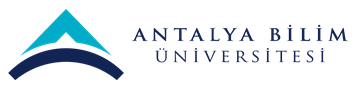 AKTS DERS TANITIM FORMUAKTS DERS TANITIM FORMUAKTS DERS TANITIM FORMUAKTS DERS TANITIM FORMUAKTS DERS TANITIM FORMUAKTS DERS TANITIM FORMUAKTS DERS TANITIM FORMUAKTS DERS TANITIM FORMUAKTS DERS TANITIM FORMUAKTS DERS TANITIM FORMUAKTS DERS TANITIM FORMUAKTS DERS TANITIM FORMUAKTS DERS TANITIM FORMUAKTS DERS TANITIM FORMUAKTS DERS TANITIM FORMUAKTS DERS TANITIM FORMUAKTS DERS TANITIM FORMUAKTS DERS TANITIM FORMUAKTS DERS TANITIM FORMUAKTS DERS TANITIM FORMUAKTS DERS TANITIM FORMUAKTS DERS TANITIM FORMUAKTS DERS TANITIM FORMUI. BÖLÜM (Senato Onayı)I. BÖLÜM (Senato Onayı)I. BÖLÜM (Senato Onayı)I. BÖLÜM (Senato Onayı)I. BÖLÜM (Senato Onayı)I. BÖLÜM (Senato Onayı)I. BÖLÜM (Senato Onayı)I. BÖLÜM (Senato Onayı)I. BÖLÜM (Senato Onayı)I. BÖLÜM (Senato Onayı)I. BÖLÜM (Senato Onayı)I. BÖLÜM (Senato Onayı)I. BÖLÜM (Senato Onayı)I. BÖLÜM (Senato Onayı)I. BÖLÜM (Senato Onayı)I. BÖLÜM (Senato Onayı)I. BÖLÜM (Senato Onayı)I. BÖLÜM (Senato Onayı)I. BÖLÜM (Senato Onayı)I. BÖLÜM (Senato Onayı)I. BÖLÜM (Senato Onayı)I. BÖLÜM (Senato Onayı)I. BÖLÜM (Senato Onayı)I. BÖLÜM (Senato Onayı)I. BÖLÜM (Senato Onayı)I. BÖLÜM (Senato Onayı)I. BÖLÜM (Senato Onayı)I. BÖLÜM (Senato Onayı)I. BÖLÜM (Senato Onayı)Dersi Açan Fakülte /YOİktisadi ve İdari Bilimler Fakültesiİktisadi ve İdari Bilimler Fakültesiİktisadi ve İdari Bilimler Fakültesiİktisadi ve İdari Bilimler Fakültesiİktisadi ve İdari Bilimler Fakültesiİktisadi ve İdari Bilimler Fakültesiİktisadi ve İdari Bilimler Fakültesiİktisadi ve İdari Bilimler Fakültesiİktisadi ve İdari Bilimler Fakültesiİktisadi ve İdari Bilimler Fakültesiİktisadi ve İdari Bilimler Fakültesiİktisadi ve İdari Bilimler Fakültesiİktisadi ve İdari Bilimler Fakültesiİktisadi ve İdari Bilimler Fakültesiİktisadi ve İdari Bilimler Fakültesiİktisadi ve İdari Bilimler Fakültesiİktisadi ve İdari Bilimler Fakültesiİktisadi ve İdari Bilimler Fakültesiİktisadi ve İdari Bilimler Fakültesiİktisadi ve İdari Bilimler Fakültesiİktisadi ve İdari Bilimler Fakültesiİktisadi ve İdari Bilimler Fakültesiİktisadi ve İdari Bilimler Fakültesiİktisadi ve İdari Bilimler Fakültesiİktisadi ve İdari Bilimler Fakültesiİktisadi ve İdari Bilimler Fakültesiİktisadi ve İdari Bilimler Fakültesiİktisadi ve İdari Bilimler FakültesiDersi Açan BölümİşletmeİşletmeİşletmeİşletmeİşletmeİşletmeİşletmeİşletmeİşletmeİşletmeİşletmeİşletmeİşletmeİşletmeİşletmeİşletmeİşletmeİşletmeİşletmeİşletmeİşletmeİşletmeİşletmeİşletmeİşletmeİşletmeİşletmeİşletmeDersi Alan Program (lar)İşletmeİşletmeİşletmeİşletmeİşletmeİşletmeİşletmeİşletmeİşletmeİşletmeİşletmeİşletmeİşletmeİşletmeSeçmeliSeçmeliSeçmeliSeçmeliSeçmeliSeçmeliSeçmeliSeçmeliSeçmeliSeçmeliSeçmeliSeçmeliSeçmeliSeçmeliDersi Alan Program (lar)Dışarıdan bölümlerDışarıdan bölümlerDışarıdan bölümlerDışarıdan bölümlerDışarıdan bölümlerDışarıdan bölümlerDışarıdan bölümlerDışarıdan bölümlerDışarıdan bölümlerDışarıdan bölümlerDışarıdan bölümlerDışarıdan bölümlerDışarıdan bölümlerDışarıdan bölümlerAlan Dışı SeçmeliAlan Dışı SeçmeliAlan Dışı SeçmeliAlan Dışı SeçmeliAlan Dışı SeçmeliAlan Dışı SeçmeliAlan Dışı SeçmeliAlan Dışı SeçmeliAlan Dışı SeçmeliAlan Dışı SeçmeliAlan Dışı SeçmeliAlan Dışı SeçmeliAlan Dışı SeçmeliAlan Dışı SeçmeliDersi Alan Program (lar)Ders Kodu BUSI 461BUSI 461BUSI 461BUSI 461BUSI 461BUSI 461BUSI 461BUSI 461BUSI 461BUSI 461BUSI 461BUSI 461BUSI 461BUSI 461BUSI 461BUSI 461BUSI 461BUSI 461BUSI 461BUSI 461BUSI 461BUSI 461BUSI 461BUSI 461BUSI 461BUSI 461BUSI 461BUSI 461Ders AdıÖrgütsel Gelişim ve DeğişimÖrgütsel Gelişim ve DeğişimÖrgütsel Gelişim ve DeğişimÖrgütsel Gelişim ve DeğişimÖrgütsel Gelişim ve DeğişimÖrgütsel Gelişim ve DeğişimÖrgütsel Gelişim ve DeğişimÖrgütsel Gelişim ve DeğişimÖrgütsel Gelişim ve DeğişimÖrgütsel Gelişim ve DeğişimÖrgütsel Gelişim ve DeğişimÖrgütsel Gelişim ve DeğişimÖrgütsel Gelişim ve DeğişimÖrgütsel Gelişim ve DeğişimÖrgütsel Gelişim ve DeğişimÖrgütsel Gelişim ve DeğişimÖrgütsel Gelişim ve DeğişimÖrgütsel Gelişim ve DeğişimÖrgütsel Gelişim ve DeğişimÖrgütsel Gelişim ve DeğişimÖrgütsel Gelişim ve DeğişimÖrgütsel Gelişim ve DeğişimÖrgütsel Gelişim ve DeğişimÖrgütsel Gelişim ve DeğişimÖrgütsel Gelişim ve DeğişimÖrgütsel Gelişim ve DeğişimÖrgütsel Gelişim ve DeğişimÖrgütsel Gelişim ve DeğişimÖğretim dili İngilizceİngilizceİngilizceİngilizceİngilizceİngilizceİngilizceİngilizceİngilizceİngilizceİngilizceİngilizceİngilizceİngilizceİngilizceİngilizceİngilizceİngilizceİngilizceİngilizceİngilizceİngilizceİngilizceİngilizceİngilizceİngilizceİngilizceİngilizceDers TürüSeçmeli / Teorik Ders / Yüz-yüzeSeçmeli / Teorik Ders / Yüz-yüzeSeçmeli / Teorik Ders / Yüz-yüzeSeçmeli / Teorik Ders / Yüz-yüzeSeçmeli / Teorik Ders / Yüz-yüzeSeçmeli / Teorik Ders / Yüz-yüzeSeçmeli / Teorik Ders / Yüz-yüzeSeçmeli / Teorik Ders / Yüz-yüzeSeçmeli / Teorik Ders / Yüz-yüzeSeçmeli / Teorik Ders / Yüz-yüzeSeçmeli / Teorik Ders / Yüz-yüzeSeçmeli / Teorik Ders / Yüz-yüzeSeçmeli / Teorik Ders / Yüz-yüzeSeçmeli / Teorik Ders / Yüz-yüzeSeçmeli / Teorik Ders / Yüz-yüzeSeçmeli / Teorik Ders / Yüz-yüzeSeçmeli / Teorik Ders / Yüz-yüzeSeçmeli / Teorik Ders / Yüz-yüzeSeçmeli / Teorik Ders / Yüz-yüzeSeçmeli / Teorik Ders / Yüz-yüzeSeçmeli / Teorik Ders / Yüz-yüzeSeçmeli / Teorik Ders / Yüz-yüzeSeçmeli / Teorik Ders / Yüz-yüzeSeçmeli / Teorik Ders / Yüz-yüzeSeçmeli / Teorik Ders / Yüz-yüzeSeçmeli / Teorik Ders / Yüz-yüzeSeçmeli / Teorik Ders / Yüz-yüzeSeçmeli / Teorik Ders / Yüz-yüzeDers SeviyesiLisans Düzeyi / 4. sınıfLisans Düzeyi / 4. sınıfLisans Düzeyi / 4. sınıfLisans Düzeyi / 4. sınıfLisans Düzeyi / 4. sınıfLisans Düzeyi / 4. sınıfLisans Düzeyi / 4. sınıfLisans Düzeyi / 4. sınıfLisans Düzeyi / 4. sınıfLisans Düzeyi / 4. sınıfLisans Düzeyi / 4. sınıfLisans Düzeyi / 4. sınıfLisans Düzeyi / 4. sınıfLisans Düzeyi / 4. sınıfLisans Düzeyi / 4. sınıfLisans Düzeyi / 4. sınıfLisans Düzeyi / 4. sınıfLisans Düzeyi / 4. sınıfLisans Düzeyi / 4. sınıfLisans Düzeyi / 4. sınıfLisans Düzeyi / 4. sınıfLisans Düzeyi / 4. sınıfLisans Düzeyi / 4. sınıfLisans Düzeyi / 4. sınıfLisans Düzeyi / 4. sınıfLisans Düzeyi / 4. sınıfLisans Düzeyi / 4. sınıfLisans Düzeyi / 4. sınıfHaftalık Ders SaatiDers: 3Ders: 3Ders: 3Ders: 3Ders: 3Ders: 3Lab: Lab: Lab: Lab: Uygulama:Uygulama:Pratik: Pratik: Pratik: Pratik: Pratik: Stüdyo: Stüdyo: Stüdyo: Stüdyo: Stüdyo: Diğer: Diğer: Diğer: Diğer: Diğer: Diğer: AKTS Kredisi6666666666666666666666666666Notlandırma TürüHarf NotuHarf NotuHarf NotuHarf NotuHarf NotuHarf NotuHarf NotuHarf NotuHarf NotuHarf NotuHarf NotuHarf NotuHarf NotuHarf NotuHarf NotuHarf NotuHarf NotuHarf NotuHarf NotuHarf NotuHarf NotuHarf NotuHarf NotuHarf NotuHarf NotuHarf NotuHarf NotuHarf NotuÖn koşul/larBUSI 261 (Örgütsel Davranış II)BUSI 261 (Örgütsel Davranış II)BUSI 261 (Örgütsel Davranış II)BUSI 261 (Örgütsel Davranış II)BUSI 261 (Örgütsel Davranış II)BUSI 261 (Örgütsel Davranış II)BUSI 261 (Örgütsel Davranış II)BUSI 261 (Örgütsel Davranış II)BUSI 261 (Örgütsel Davranış II)BUSI 261 (Örgütsel Davranış II)BUSI 261 (Örgütsel Davranış II)BUSI 261 (Örgütsel Davranış II)BUSI 261 (Örgütsel Davranış II)BUSI 261 (Örgütsel Davranış II)BUSI 261 (Örgütsel Davranış II)BUSI 261 (Örgütsel Davranış II)BUSI 261 (Örgütsel Davranış II)BUSI 261 (Örgütsel Davranış II)BUSI 261 (Örgütsel Davranış II)BUSI 261 (Örgütsel Davranış II)BUSI 261 (Örgütsel Davranış II)BUSI 261 (Örgütsel Davranış II)BUSI 261 (Örgütsel Davranış II)BUSI 261 (Örgütsel Davranış II)BUSI 261 (Örgütsel Davranış II)BUSI 261 (Örgütsel Davranış II)BUSI 261 (Örgütsel Davranış II)BUSI 261 (Örgütsel Davranış II)Yan koşul/larYokYokYokYokYokYokYokYokYokYokYokYokYokYokYokYokYokYokYokYokYokYokYokYokYokYokYokYokKayıt KısıtlamasıÖrgütsel Davranış II dersinden “C” veya üstünde bir not almış olmak.Örgütsel Davranış II dersinden “C” veya üstünde bir not almış olmak.Örgütsel Davranış II dersinden “C” veya üstünde bir not almış olmak.Örgütsel Davranış II dersinden “C” veya üstünde bir not almış olmak.Örgütsel Davranış II dersinden “C” veya üstünde bir not almış olmak.Örgütsel Davranış II dersinden “C” veya üstünde bir not almış olmak.Örgütsel Davranış II dersinden “C” veya üstünde bir not almış olmak.Örgütsel Davranış II dersinden “C” veya üstünde bir not almış olmak.Örgütsel Davranış II dersinden “C” veya üstünde bir not almış olmak.Örgütsel Davranış II dersinden “C” veya üstünde bir not almış olmak.Örgütsel Davranış II dersinden “C” veya üstünde bir not almış olmak.Örgütsel Davranış II dersinden “C” veya üstünde bir not almış olmak.Örgütsel Davranış II dersinden “C” veya üstünde bir not almış olmak.Örgütsel Davranış II dersinden “C” veya üstünde bir not almış olmak.Örgütsel Davranış II dersinden “C” veya üstünde bir not almış olmak.Örgütsel Davranış II dersinden “C” veya üstünde bir not almış olmak.Örgütsel Davranış II dersinden “C” veya üstünde bir not almış olmak.Örgütsel Davranış II dersinden “C” veya üstünde bir not almış olmak.Örgütsel Davranış II dersinden “C” veya üstünde bir not almış olmak.Örgütsel Davranış II dersinden “C” veya üstünde bir not almış olmak.Örgütsel Davranış II dersinden “C” veya üstünde bir not almış olmak.Örgütsel Davranış II dersinden “C” veya üstünde bir not almış olmak.Örgütsel Davranış II dersinden “C” veya üstünde bir not almış olmak.Örgütsel Davranış II dersinden “C” veya üstünde bir not almış olmak.Örgütsel Davranış II dersinden “C” veya üstünde bir not almış olmak.Örgütsel Davranış II dersinden “C” veya üstünde bir not almış olmak.Örgütsel Davranış II dersinden “C” veya üstünde bir not almış olmak.Örgütsel Davranış II dersinden “C” veya üstünde bir not almış olmak.Dersin Amacı Bu dersin amacı öğrencilere değişim yönetiminin ilke ve uygulamalarını öğretmektir.Bu dersin amacı öğrencilere değişim yönetiminin ilke ve uygulamalarını öğretmektir.Bu dersin amacı öğrencilere değişim yönetiminin ilke ve uygulamalarını öğretmektir.Bu dersin amacı öğrencilere değişim yönetiminin ilke ve uygulamalarını öğretmektir.Bu dersin amacı öğrencilere değişim yönetiminin ilke ve uygulamalarını öğretmektir.Bu dersin amacı öğrencilere değişim yönetiminin ilke ve uygulamalarını öğretmektir.Bu dersin amacı öğrencilere değişim yönetiminin ilke ve uygulamalarını öğretmektir.Bu dersin amacı öğrencilere değişim yönetiminin ilke ve uygulamalarını öğretmektir.Bu dersin amacı öğrencilere değişim yönetiminin ilke ve uygulamalarını öğretmektir.Bu dersin amacı öğrencilere değişim yönetiminin ilke ve uygulamalarını öğretmektir.Bu dersin amacı öğrencilere değişim yönetiminin ilke ve uygulamalarını öğretmektir.Bu dersin amacı öğrencilere değişim yönetiminin ilke ve uygulamalarını öğretmektir.Bu dersin amacı öğrencilere değişim yönetiminin ilke ve uygulamalarını öğretmektir.Bu dersin amacı öğrencilere değişim yönetiminin ilke ve uygulamalarını öğretmektir.Bu dersin amacı öğrencilere değişim yönetiminin ilke ve uygulamalarını öğretmektir.Bu dersin amacı öğrencilere değişim yönetiminin ilke ve uygulamalarını öğretmektir.Bu dersin amacı öğrencilere değişim yönetiminin ilke ve uygulamalarını öğretmektir.Bu dersin amacı öğrencilere değişim yönetiminin ilke ve uygulamalarını öğretmektir.Bu dersin amacı öğrencilere değişim yönetiminin ilke ve uygulamalarını öğretmektir.Bu dersin amacı öğrencilere değişim yönetiminin ilke ve uygulamalarını öğretmektir.Bu dersin amacı öğrencilere değişim yönetiminin ilke ve uygulamalarını öğretmektir.Bu dersin amacı öğrencilere değişim yönetiminin ilke ve uygulamalarını öğretmektir.Bu dersin amacı öğrencilere değişim yönetiminin ilke ve uygulamalarını öğretmektir.Bu dersin amacı öğrencilere değişim yönetiminin ilke ve uygulamalarını öğretmektir.Bu dersin amacı öğrencilere değişim yönetiminin ilke ve uygulamalarını öğretmektir.Bu dersin amacı öğrencilere değişim yönetiminin ilke ve uygulamalarını öğretmektir.Bu dersin amacı öğrencilere değişim yönetiminin ilke ve uygulamalarını öğretmektir.Bu dersin amacı öğrencilere değişim yönetiminin ilke ve uygulamalarını öğretmektir.Ders İçeriği Örgütsel Gelişim (ÖG), verimlilik, etkinlik ve sağlık ile ölçülen optimum performans düzeyine ulaşılması ve sürdürülmesi için bir organizasyonun yeteneklerini geliştirmesinin bilinçli ve planlı bir sürecidir. ÖG süreci boyunca bireysel çalışanlar, gruplar ve takımlar, gruplar arası ve örgütlerde de başarılı değişim çabaları başlatılmaya çalışılmaktadır.

Örgütsel değişim, dinamik iş ortamımızda hayatın bir gerçeği haline gelmiştir. Bu ders, insanların davranışlarını ve çalışma uygulamalarını değiştirmeye yönelik zorlukları inceler. Genellikle değişim çabaları tutunamaz veya devam etmez. Bu ders, öğrencilere maliyetleri düşürmek, verimliliği artırmak, karlılığı artırmak ve rekabet avantajı yaratmak için değişimin nasıl yönetileceğini öğretecektir. Öğrenciler, değişimin bireyleri, ekipleri ve organizasyonları nasıl etkilediğini, liderlik tarzlarının değişim sürecini nasıl etkilediğini anlamaya başlayacaktır. Öğrenciler değişim yönetimi modellerini de kavrayacaklardır.Örgütsel Gelişim (ÖG), verimlilik, etkinlik ve sağlık ile ölçülen optimum performans düzeyine ulaşılması ve sürdürülmesi için bir organizasyonun yeteneklerini geliştirmesinin bilinçli ve planlı bir sürecidir. ÖG süreci boyunca bireysel çalışanlar, gruplar ve takımlar, gruplar arası ve örgütlerde de başarılı değişim çabaları başlatılmaya çalışılmaktadır.

Örgütsel değişim, dinamik iş ortamımızda hayatın bir gerçeği haline gelmiştir. Bu ders, insanların davranışlarını ve çalışma uygulamalarını değiştirmeye yönelik zorlukları inceler. Genellikle değişim çabaları tutunamaz veya devam etmez. Bu ders, öğrencilere maliyetleri düşürmek, verimliliği artırmak, karlılığı artırmak ve rekabet avantajı yaratmak için değişimin nasıl yönetileceğini öğretecektir. Öğrenciler, değişimin bireyleri, ekipleri ve organizasyonları nasıl etkilediğini, liderlik tarzlarının değişim sürecini nasıl etkilediğini anlamaya başlayacaktır. Öğrenciler değişim yönetimi modellerini de kavrayacaklardır.Örgütsel Gelişim (ÖG), verimlilik, etkinlik ve sağlık ile ölçülen optimum performans düzeyine ulaşılması ve sürdürülmesi için bir organizasyonun yeteneklerini geliştirmesinin bilinçli ve planlı bir sürecidir. ÖG süreci boyunca bireysel çalışanlar, gruplar ve takımlar, gruplar arası ve örgütlerde de başarılı değişim çabaları başlatılmaya çalışılmaktadır.

Örgütsel değişim, dinamik iş ortamımızda hayatın bir gerçeği haline gelmiştir. Bu ders, insanların davranışlarını ve çalışma uygulamalarını değiştirmeye yönelik zorlukları inceler. Genellikle değişim çabaları tutunamaz veya devam etmez. Bu ders, öğrencilere maliyetleri düşürmek, verimliliği artırmak, karlılığı artırmak ve rekabet avantajı yaratmak için değişimin nasıl yönetileceğini öğretecektir. Öğrenciler, değişimin bireyleri, ekipleri ve organizasyonları nasıl etkilediğini, liderlik tarzlarının değişim sürecini nasıl etkilediğini anlamaya başlayacaktır. Öğrenciler değişim yönetimi modellerini de kavrayacaklardır.Örgütsel Gelişim (ÖG), verimlilik, etkinlik ve sağlık ile ölçülen optimum performans düzeyine ulaşılması ve sürdürülmesi için bir organizasyonun yeteneklerini geliştirmesinin bilinçli ve planlı bir sürecidir. ÖG süreci boyunca bireysel çalışanlar, gruplar ve takımlar, gruplar arası ve örgütlerde de başarılı değişim çabaları başlatılmaya çalışılmaktadır.

Örgütsel değişim, dinamik iş ortamımızda hayatın bir gerçeği haline gelmiştir. Bu ders, insanların davranışlarını ve çalışma uygulamalarını değiştirmeye yönelik zorlukları inceler. Genellikle değişim çabaları tutunamaz veya devam etmez. Bu ders, öğrencilere maliyetleri düşürmek, verimliliği artırmak, karlılığı artırmak ve rekabet avantajı yaratmak için değişimin nasıl yönetileceğini öğretecektir. Öğrenciler, değişimin bireyleri, ekipleri ve organizasyonları nasıl etkilediğini, liderlik tarzlarının değişim sürecini nasıl etkilediğini anlamaya başlayacaktır. Öğrenciler değişim yönetimi modellerini de kavrayacaklardır.Örgütsel Gelişim (ÖG), verimlilik, etkinlik ve sağlık ile ölçülen optimum performans düzeyine ulaşılması ve sürdürülmesi için bir organizasyonun yeteneklerini geliştirmesinin bilinçli ve planlı bir sürecidir. ÖG süreci boyunca bireysel çalışanlar, gruplar ve takımlar, gruplar arası ve örgütlerde de başarılı değişim çabaları başlatılmaya çalışılmaktadır.

Örgütsel değişim, dinamik iş ortamımızda hayatın bir gerçeği haline gelmiştir. Bu ders, insanların davranışlarını ve çalışma uygulamalarını değiştirmeye yönelik zorlukları inceler. Genellikle değişim çabaları tutunamaz veya devam etmez. Bu ders, öğrencilere maliyetleri düşürmek, verimliliği artırmak, karlılığı artırmak ve rekabet avantajı yaratmak için değişimin nasıl yönetileceğini öğretecektir. Öğrenciler, değişimin bireyleri, ekipleri ve organizasyonları nasıl etkilediğini, liderlik tarzlarının değişim sürecini nasıl etkilediğini anlamaya başlayacaktır. Öğrenciler değişim yönetimi modellerini de kavrayacaklardır.Örgütsel Gelişim (ÖG), verimlilik, etkinlik ve sağlık ile ölçülen optimum performans düzeyine ulaşılması ve sürdürülmesi için bir organizasyonun yeteneklerini geliştirmesinin bilinçli ve planlı bir sürecidir. ÖG süreci boyunca bireysel çalışanlar, gruplar ve takımlar, gruplar arası ve örgütlerde de başarılı değişim çabaları başlatılmaya çalışılmaktadır.

Örgütsel değişim, dinamik iş ortamımızda hayatın bir gerçeği haline gelmiştir. Bu ders, insanların davranışlarını ve çalışma uygulamalarını değiştirmeye yönelik zorlukları inceler. Genellikle değişim çabaları tutunamaz veya devam etmez. Bu ders, öğrencilere maliyetleri düşürmek, verimliliği artırmak, karlılığı artırmak ve rekabet avantajı yaratmak için değişimin nasıl yönetileceğini öğretecektir. Öğrenciler, değişimin bireyleri, ekipleri ve organizasyonları nasıl etkilediğini, liderlik tarzlarının değişim sürecini nasıl etkilediğini anlamaya başlayacaktır. Öğrenciler değişim yönetimi modellerini de kavrayacaklardır.Örgütsel Gelişim (ÖG), verimlilik, etkinlik ve sağlık ile ölçülen optimum performans düzeyine ulaşılması ve sürdürülmesi için bir organizasyonun yeteneklerini geliştirmesinin bilinçli ve planlı bir sürecidir. ÖG süreci boyunca bireysel çalışanlar, gruplar ve takımlar, gruplar arası ve örgütlerde de başarılı değişim çabaları başlatılmaya çalışılmaktadır.

Örgütsel değişim, dinamik iş ortamımızda hayatın bir gerçeği haline gelmiştir. Bu ders, insanların davranışlarını ve çalışma uygulamalarını değiştirmeye yönelik zorlukları inceler. Genellikle değişim çabaları tutunamaz veya devam etmez. Bu ders, öğrencilere maliyetleri düşürmek, verimliliği artırmak, karlılığı artırmak ve rekabet avantajı yaratmak için değişimin nasıl yönetileceğini öğretecektir. Öğrenciler, değişimin bireyleri, ekipleri ve organizasyonları nasıl etkilediğini, liderlik tarzlarının değişim sürecini nasıl etkilediğini anlamaya başlayacaktır. Öğrenciler değişim yönetimi modellerini de kavrayacaklardır.Örgütsel Gelişim (ÖG), verimlilik, etkinlik ve sağlık ile ölçülen optimum performans düzeyine ulaşılması ve sürdürülmesi için bir organizasyonun yeteneklerini geliştirmesinin bilinçli ve planlı bir sürecidir. ÖG süreci boyunca bireysel çalışanlar, gruplar ve takımlar, gruplar arası ve örgütlerde de başarılı değişim çabaları başlatılmaya çalışılmaktadır.

Örgütsel değişim, dinamik iş ortamımızda hayatın bir gerçeği haline gelmiştir. Bu ders, insanların davranışlarını ve çalışma uygulamalarını değiştirmeye yönelik zorlukları inceler. Genellikle değişim çabaları tutunamaz veya devam etmez. Bu ders, öğrencilere maliyetleri düşürmek, verimliliği artırmak, karlılığı artırmak ve rekabet avantajı yaratmak için değişimin nasıl yönetileceğini öğretecektir. Öğrenciler, değişimin bireyleri, ekipleri ve organizasyonları nasıl etkilediğini, liderlik tarzlarının değişim sürecini nasıl etkilediğini anlamaya başlayacaktır. Öğrenciler değişim yönetimi modellerini de kavrayacaklardır.Örgütsel Gelişim (ÖG), verimlilik, etkinlik ve sağlık ile ölçülen optimum performans düzeyine ulaşılması ve sürdürülmesi için bir organizasyonun yeteneklerini geliştirmesinin bilinçli ve planlı bir sürecidir. ÖG süreci boyunca bireysel çalışanlar, gruplar ve takımlar, gruplar arası ve örgütlerde de başarılı değişim çabaları başlatılmaya çalışılmaktadır.

Örgütsel değişim, dinamik iş ortamımızda hayatın bir gerçeği haline gelmiştir. Bu ders, insanların davranışlarını ve çalışma uygulamalarını değiştirmeye yönelik zorlukları inceler. Genellikle değişim çabaları tutunamaz veya devam etmez. Bu ders, öğrencilere maliyetleri düşürmek, verimliliği artırmak, karlılığı artırmak ve rekabet avantajı yaratmak için değişimin nasıl yönetileceğini öğretecektir. Öğrenciler, değişimin bireyleri, ekipleri ve organizasyonları nasıl etkilediğini, liderlik tarzlarının değişim sürecini nasıl etkilediğini anlamaya başlayacaktır. Öğrenciler değişim yönetimi modellerini de kavrayacaklardır.Örgütsel Gelişim (ÖG), verimlilik, etkinlik ve sağlık ile ölçülen optimum performans düzeyine ulaşılması ve sürdürülmesi için bir organizasyonun yeteneklerini geliştirmesinin bilinçli ve planlı bir sürecidir. ÖG süreci boyunca bireysel çalışanlar, gruplar ve takımlar, gruplar arası ve örgütlerde de başarılı değişim çabaları başlatılmaya çalışılmaktadır.

Örgütsel değişim, dinamik iş ortamımızda hayatın bir gerçeği haline gelmiştir. Bu ders, insanların davranışlarını ve çalışma uygulamalarını değiştirmeye yönelik zorlukları inceler. Genellikle değişim çabaları tutunamaz veya devam etmez. Bu ders, öğrencilere maliyetleri düşürmek, verimliliği artırmak, karlılığı artırmak ve rekabet avantajı yaratmak için değişimin nasıl yönetileceğini öğretecektir. Öğrenciler, değişimin bireyleri, ekipleri ve organizasyonları nasıl etkilediğini, liderlik tarzlarının değişim sürecini nasıl etkilediğini anlamaya başlayacaktır. Öğrenciler değişim yönetimi modellerini de kavrayacaklardır.Örgütsel Gelişim (ÖG), verimlilik, etkinlik ve sağlık ile ölçülen optimum performans düzeyine ulaşılması ve sürdürülmesi için bir organizasyonun yeteneklerini geliştirmesinin bilinçli ve planlı bir sürecidir. ÖG süreci boyunca bireysel çalışanlar, gruplar ve takımlar, gruplar arası ve örgütlerde de başarılı değişim çabaları başlatılmaya çalışılmaktadır.

Örgütsel değişim, dinamik iş ortamımızda hayatın bir gerçeği haline gelmiştir. Bu ders, insanların davranışlarını ve çalışma uygulamalarını değiştirmeye yönelik zorlukları inceler. Genellikle değişim çabaları tutunamaz veya devam etmez. Bu ders, öğrencilere maliyetleri düşürmek, verimliliği artırmak, karlılığı artırmak ve rekabet avantajı yaratmak için değişimin nasıl yönetileceğini öğretecektir. Öğrenciler, değişimin bireyleri, ekipleri ve organizasyonları nasıl etkilediğini, liderlik tarzlarının değişim sürecini nasıl etkilediğini anlamaya başlayacaktır. Öğrenciler değişim yönetimi modellerini de kavrayacaklardır.Örgütsel Gelişim (ÖG), verimlilik, etkinlik ve sağlık ile ölçülen optimum performans düzeyine ulaşılması ve sürdürülmesi için bir organizasyonun yeteneklerini geliştirmesinin bilinçli ve planlı bir sürecidir. ÖG süreci boyunca bireysel çalışanlar, gruplar ve takımlar, gruplar arası ve örgütlerde de başarılı değişim çabaları başlatılmaya çalışılmaktadır.

Örgütsel değişim, dinamik iş ortamımızda hayatın bir gerçeği haline gelmiştir. Bu ders, insanların davranışlarını ve çalışma uygulamalarını değiştirmeye yönelik zorlukları inceler. Genellikle değişim çabaları tutunamaz veya devam etmez. Bu ders, öğrencilere maliyetleri düşürmek, verimliliği artırmak, karlılığı artırmak ve rekabet avantajı yaratmak için değişimin nasıl yönetileceğini öğretecektir. Öğrenciler, değişimin bireyleri, ekipleri ve organizasyonları nasıl etkilediğini, liderlik tarzlarının değişim sürecini nasıl etkilediğini anlamaya başlayacaktır. Öğrenciler değişim yönetimi modellerini de kavrayacaklardır.Örgütsel Gelişim (ÖG), verimlilik, etkinlik ve sağlık ile ölçülen optimum performans düzeyine ulaşılması ve sürdürülmesi için bir organizasyonun yeteneklerini geliştirmesinin bilinçli ve planlı bir sürecidir. ÖG süreci boyunca bireysel çalışanlar, gruplar ve takımlar, gruplar arası ve örgütlerde de başarılı değişim çabaları başlatılmaya çalışılmaktadır.

Örgütsel değişim, dinamik iş ortamımızda hayatın bir gerçeği haline gelmiştir. Bu ders, insanların davranışlarını ve çalışma uygulamalarını değiştirmeye yönelik zorlukları inceler. Genellikle değişim çabaları tutunamaz veya devam etmez. Bu ders, öğrencilere maliyetleri düşürmek, verimliliği artırmak, karlılığı artırmak ve rekabet avantajı yaratmak için değişimin nasıl yönetileceğini öğretecektir. Öğrenciler, değişimin bireyleri, ekipleri ve organizasyonları nasıl etkilediğini, liderlik tarzlarının değişim sürecini nasıl etkilediğini anlamaya başlayacaktır. Öğrenciler değişim yönetimi modellerini de kavrayacaklardır.Örgütsel Gelişim (ÖG), verimlilik, etkinlik ve sağlık ile ölçülen optimum performans düzeyine ulaşılması ve sürdürülmesi için bir organizasyonun yeteneklerini geliştirmesinin bilinçli ve planlı bir sürecidir. ÖG süreci boyunca bireysel çalışanlar, gruplar ve takımlar, gruplar arası ve örgütlerde de başarılı değişim çabaları başlatılmaya çalışılmaktadır.

Örgütsel değişim, dinamik iş ortamımızda hayatın bir gerçeği haline gelmiştir. Bu ders, insanların davranışlarını ve çalışma uygulamalarını değiştirmeye yönelik zorlukları inceler. Genellikle değişim çabaları tutunamaz veya devam etmez. Bu ders, öğrencilere maliyetleri düşürmek, verimliliği artırmak, karlılığı artırmak ve rekabet avantajı yaratmak için değişimin nasıl yönetileceğini öğretecektir. Öğrenciler, değişimin bireyleri, ekipleri ve organizasyonları nasıl etkilediğini, liderlik tarzlarının değişim sürecini nasıl etkilediğini anlamaya başlayacaktır. Öğrenciler değişim yönetimi modellerini de kavrayacaklardır.Örgütsel Gelişim (ÖG), verimlilik, etkinlik ve sağlık ile ölçülen optimum performans düzeyine ulaşılması ve sürdürülmesi için bir organizasyonun yeteneklerini geliştirmesinin bilinçli ve planlı bir sürecidir. ÖG süreci boyunca bireysel çalışanlar, gruplar ve takımlar, gruplar arası ve örgütlerde de başarılı değişim çabaları başlatılmaya çalışılmaktadır.

Örgütsel değişim, dinamik iş ortamımızda hayatın bir gerçeği haline gelmiştir. Bu ders, insanların davranışlarını ve çalışma uygulamalarını değiştirmeye yönelik zorlukları inceler. Genellikle değişim çabaları tutunamaz veya devam etmez. Bu ders, öğrencilere maliyetleri düşürmek, verimliliği artırmak, karlılığı artırmak ve rekabet avantajı yaratmak için değişimin nasıl yönetileceğini öğretecektir. Öğrenciler, değişimin bireyleri, ekipleri ve organizasyonları nasıl etkilediğini, liderlik tarzlarının değişim sürecini nasıl etkilediğini anlamaya başlayacaktır. Öğrenciler değişim yönetimi modellerini de kavrayacaklardır.Örgütsel Gelişim (ÖG), verimlilik, etkinlik ve sağlık ile ölçülen optimum performans düzeyine ulaşılması ve sürdürülmesi için bir organizasyonun yeteneklerini geliştirmesinin bilinçli ve planlı bir sürecidir. ÖG süreci boyunca bireysel çalışanlar, gruplar ve takımlar, gruplar arası ve örgütlerde de başarılı değişim çabaları başlatılmaya çalışılmaktadır.

Örgütsel değişim, dinamik iş ortamımızda hayatın bir gerçeği haline gelmiştir. Bu ders, insanların davranışlarını ve çalışma uygulamalarını değiştirmeye yönelik zorlukları inceler. Genellikle değişim çabaları tutunamaz veya devam etmez. Bu ders, öğrencilere maliyetleri düşürmek, verimliliği artırmak, karlılığı artırmak ve rekabet avantajı yaratmak için değişimin nasıl yönetileceğini öğretecektir. Öğrenciler, değişimin bireyleri, ekipleri ve organizasyonları nasıl etkilediğini, liderlik tarzlarının değişim sürecini nasıl etkilediğini anlamaya başlayacaktır. Öğrenciler değişim yönetimi modellerini de kavrayacaklardır.Örgütsel Gelişim (ÖG), verimlilik, etkinlik ve sağlık ile ölçülen optimum performans düzeyine ulaşılması ve sürdürülmesi için bir organizasyonun yeteneklerini geliştirmesinin bilinçli ve planlı bir sürecidir. ÖG süreci boyunca bireysel çalışanlar, gruplar ve takımlar, gruplar arası ve örgütlerde de başarılı değişim çabaları başlatılmaya çalışılmaktadır.

Örgütsel değişim, dinamik iş ortamımızda hayatın bir gerçeği haline gelmiştir. Bu ders, insanların davranışlarını ve çalışma uygulamalarını değiştirmeye yönelik zorlukları inceler. Genellikle değişim çabaları tutunamaz veya devam etmez. Bu ders, öğrencilere maliyetleri düşürmek, verimliliği artırmak, karlılığı artırmak ve rekabet avantajı yaratmak için değişimin nasıl yönetileceğini öğretecektir. Öğrenciler, değişimin bireyleri, ekipleri ve organizasyonları nasıl etkilediğini, liderlik tarzlarının değişim sürecini nasıl etkilediğini anlamaya başlayacaktır. Öğrenciler değişim yönetimi modellerini de kavrayacaklardır.Örgütsel Gelişim (ÖG), verimlilik, etkinlik ve sağlık ile ölçülen optimum performans düzeyine ulaşılması ve sürdürülmesi için bir organizasyonun yeteneklerini geliştirmesinin bilinçli ve planlı bir sürecidir. ÖG süreci boyunca bireysel çalışanlar, gruplar ve takımlar, gruplar arası ve örgütlerde de başarılı değişim çabaları başlatılmaya çalışılmaktadır.

Örgütsel değişim, dinamik iş ortamımızda hayatın bir gerçeği haline gelmiştir. Bu ders, insanların davranışlarını ve çalışma uygulamalarını değiştirmeye yönelik zorlukları inceler. Genellikle değişim çabaları tutunamaz veya devam etmez. Bu ders, öğrencilere maliyetleri düşürmek, verimliliği artırmak, karlılığı artırmak ve rekabet avantajı yaratmak için değişimin nasıl yönetileceğini öğretecektir. Öğrenciler, değişimin bireyleri, ekipleri ve organizasyonları nasıl etkilediğini, liderlik tarzlarının değişim sürecini nasıl etkilediğini anlamaya başlayacaktır. Öğrenciler değişim yönetimi modellerini de kavrayacaklardır.Örgütsel Gelişim (ÖG), verimlilik, etkinlik ve sağlık ile ölçülen optimum performans düzeyine ulaşılması ve sürdürülmesi için bir organizasyonun yeteneklerini geliştirmesinin bilinçli ve planlı bir sürecidir. ÖG süreci boyunca bireysel çalışanlar, gruplar ve takımlar, gruplar arası ve örgütlerde de başarılı değişim çabaları başlatılmaya çalışılmaktadır.

Örgütsel değişim, dinamik iş ortamımızda hayatın bir gerçeği haline gelmiştir. Bu ders, insanların davranışlarını ve çalışma uygulamalarını değiştirmeye yönelik zorlukları inceler. Genellikle değişim çabaları tutunamaz veya devam etmez. Bu ders, öğrencilere maliyetleri düşürmek, verimliliği artırmak, karlılığı artırmak ve rekabet avantajı yaratmak için değişimin nasıl yönetileceğini öğretecektir. Öğrenciler, değişimin bireyleri, ekipleri ve organizasyonları nasıl etkilediğini, liderlik tarzlarının değişim sürecini nasıl etkilediğini anlamaya başlayacaktır. Öğrenciler değişim yönetimi modellerini de kavrayacaklardır.Örgütsel Gelişim (ÖG), verimlilik, etkinlik ve sağlık ile ölçülen optimum performans düzeyine ulaşılması ve sürdürülmesi için bir organizasyonun yeteneklerini geliştirmesinin bilinçli ve planlı bir sürecidir. ÖG süreci boyunca bireysel çalışanlar, gruplar ve takımlar, gruplar arası ve örgütlerde de başarılı değişim çabaları başlatılmaya çalışılmaktadır.

Örgütsel değişim, dinamik iş ortamımızda hayatın bir gerçeği haline gelmiştir. Bu ders, insanların davranışlarını ve çalışma uygulamalarını değiştirmeye yönelik zorlukları inceler. Genellikle değişim çabaları tutunamaz veya devam etmez. Bu ders, öğrencilere maliyetleri düşürmek, verimliliği artırmak, karlılığı artırmak ve rekabet avantajı yaratmak için değişimin nasıl yönetileceğini öğretecektir. Öğrenciler, değişimin bireyleri, ekipleri ve organizasyonları nasıl etkilediğini, liderlik tarzlarının değişim sürecini nasıl etkilediğini anlamaya başlayacaktır. Öğrenciler değişim yönetimi modellerini de kavrayacaklardır.Örgütsel Gelişim (ÖG), verimlilik, etkinlik ve sağlık ile ölçülen optimum performans düzeyine ulaşılması ve sürdürülmesi için bir organizasyonun yeteneklerini geliştirmesinin bilinçli ve planlı bir sürecidir. ÖG süreci boyunca bireysel çalışanlar, gruplar ve takımlar, gruplar arası ve örgütlerde de başarılı değişim çabaları başlatılmaya çalışılmaktadır.

Örgütsel değişim, dinamik iş ortamımızda hayatın bir gerçeği haline gelmiştir. Bu ders, insanların davranışlarını ve çalışma uygulamalarını değiştirmeye yönelik zorlukları inceler. Genellikle değişim çabaları tutunamaz veya devam etmez. Bu ders, öğrencilere maliyetleri düşürmek, verimliliği artırmak, karlılığı artırmak ve rekabet avantajı yaratmak için değişimin nasıl yönetileceğini öğretecektir. Öğrenciler, değişimin bireyleri, ekipleri ve organizasyonları nasıl etkilediğini, liderlik tarzlarının değişim sürecini nasıl etkilediğini anlamaya başlayacaktır. Öğrenciler değişim yönetimi modellerini de kavrayacaklardır.Örgütsel Gelişim (ÖG), verimlilik, etkinlik ve sağlık ile ölçülen optimum performans düzeyine ulaşılması ve sürdürülmesi için bir organizasyonun yeteneklerini geliştirmesinin bilinçli ve planlı bir sürecidir. ÖG süreci boyunca bireysel çalışanlar, gruplar ve takımlar, gruplar arası ve örgütlerde de başarılı değişim çabaları başlatılmaya çalışılmaktadır.

Örgütsel değişim, dinamik iş ortamımızda hayatın bir gerçeği haline gelmiştir. Bu ders, insanların davranışlarını ve çalışma uygulamalarını değiştirmeye yönelik zorlukları inceler. Genellikle değişim çabaları tutunamaz veya devam etmez. Bu ders, öğrencilere maliyetleri düşürmek, verimliliği artırmak, karlılığı artırmak ve rekabet avantajı yaratmak için değişimin nasıl yönetileceğini öğretecektir. Öğrenciler, değişimin bireyleri, ekipleri ve organizasyonları nasıl etkilediğini, liderlik tarzlarının değişim sürecini nasıl etkilediğini anlamaya başlayacaktır. Öğrenciler değişim yönetimi modellerini de kavrayacaklardır.Örgütsel Gelişim (ÖG), verimlilik, etkinlik ve sağlık ile ölçülen optimum performans düzeyine ulaşılması ve sürdürülmesi için bir organizasyonun yeteneklerini geliştirmesinin bilinçli ve planlı bir sürecidir. ÖG süreci boyunca bireysel çalışanlar, gruplar ve takımlar, gruplar arası ve örgütlerde de başarılı değişim çabaları başlatılmaya çalışılmaktadır.

Örgütsel değişim, dinamik iş ortamımızda hayatın bir gerçeği haline gelmiştir. Bu ders, insanların davranışlarını ve çalışma uygulamalarını değiştirmeye yönelik zorlukları inceler. Genellikle değişim çabaları tutunamaz veya devam etmez. Bu ders, öğrencilere maliyetleri düşürmek, verimliliği artırmak, karlılığı artırmak ve rekabet avantajı yaratmak için değişimin nasıl yönetileceğini öğretecektir. Öğrenciler, değişimin bireyleri, ekipleri ve organizasyonları nasıl etkilediğini, liderlik tarzlarının değişim sürecini nasıl etkilediğini anlamaya başlayacaktır. Öğrenciler değişim yönetimi modellerini de kavrayacaklardır.Örgütsel Gelişim (ÖG), verimlilik, etkinlik ve sağlık ile ölçülen optimum performans düzeyine ulaşılması ve sürdürülmesi için bir organizasyonun yeteneklerini geliştirmesinin bilinçli ve planlı bir sürecidir. ÖG süreci boyunca bireysel çalışanlar, gruplar ve takımlar, gruplar arası ve örgütlerde de başarılı değişim çabaları başlatılmaya çalışılmaktadır.

Örgütsel değişim, dinamik iş ortamımızda hayatın bir gerçeği haline gelmiştir. Bu ders, insanların davranışlarını ve çalışma uygulamalarını değiştirmeye yönelik zorlukları inceler. Genellikle değişim çabaları tutunamaz veya devam etmez. Bu ders, öğrencilere maliyetleri düşürmek, verimliliği artırmak, karlılığı artırmak ve rekabet avantajı yaratmak için değişimin nasıl yönetileceğini öğretecektir. Öğrenciler, değişimin bireyleri, ekipleri ve organizasyonları nasıl etkilediğini, liderlik tarzlarının değişim sürecini nasıl etkilediğini anlamaya başlayacaktır. Öğrenciler değişim yönetimi modellerini de kavrayacaklardır.Örgütsel Gelişim (ÖG), verimlilik, etkinlik ve sağlık ile ölçülen optimum performans düzeyine ulaşılması ve sürdürülmesi için bir organizasyonun yeteneklerini geliştirmesinin bilinçli ve planlı bir sürecidir. ÖG süreci boyunca bireysel çalışanlar, gruplar ve takımlar, gruplar arası ve örgütlerde de başarılı değişim çabaları başlatılmaya çalışılmaktadır.

Örgütsel değişim, dinamik iş ortamımızda hayatın bir gerçeği haline gelmiştir. Bu ders, insanların davranışlarını ve çalışma uygulamalarını değiştirmeye yönelik zorlukları inceler. Genellikle değişim çabaları tutunamaz veya devam etmez. Bu ders, öğrencilere maliyetleri düşürmek, verimliliği artırmak, karlılığı artırmak ve rekabet avantajı yaratmak için değişimin nasıl yönetileceğini öğretecektir. Öğrenciler, değişimin bireyleri, ekipleri ve organizasyonları nasıl etkilediğini, liderlik tarzlarının değişim sürecini nasıl etkilediğini anlamaya başlayacaktır. Öğrenciler değişim yönetimi modellerini de kavrayacaklardır.Örgütsel Gelişim (ÖG), verimlilik, etkinlik ve sağlık ile ölçülen optimum performans düzeyine ulaşılması ve sürdürülmesi için bir organizasyonun yeteneklerini geliştirmesinin bilinçli ve planlı bir sürecidir. ÖG süreci boyunca bireysel çalışanlar, gruplar ve takımlar, gruplar arası ve örgütlerde de başarılı değişim çabaları başlatılmaya çalışılmaktadır.

Örgütsel değişim, dinamik iş ortamımızda hayatın bir gerçeği haline gelmiştir. Bu ders, insanların davranışlarını ve çalışma uygulamalarını değiştirmeye yönelik zorlukları inceler. Genellikle değişim çabaları tutunamaz veya devam etmez. Bu ders, öğrencilere maliyetleri düşürmek, verimliliği artırmak, karlılığı artırmak ve rekabet avantajı yaratmak için değişimin nasıl yönetileceğini öğretecektir. Öğrenciler, değişimin bireyleri, ekipleri ve organizasyonları nasıl etkilediğini, liderlik tarzlarının değişim sürecini nasıl etkilediğini anlamaya başlayacaktır. Öğrenciler değişim yönetimi modellerini de kavrayacaklardır.Örgütsel Gelişim (ÖG), verimlilik, etkinlik ve sağlık ile ölçülen optimum performans düzeyine ulaşılması ve sürdürülmesi için bir organizasyonun yeteneklerini geliştirmesinin bilinçli ve planlı bir sürecidir. ÖG süreci boyunca bireysel çalışanlar, gruplar ve takımlar, gruplar arası ve örgütlerde de başarılı değişim çabaları başlatılmaya çalışılmaktadır.

Örgütsel değişim, dinamik iş ortamımızda hayatın bir gerçeği haline gelmiştir. Bu ders, insanların davranışlarını ve çalışma uygulamalarını değiştirmeye yönelik zorlukları inceler. Genellikle değişim çabaları tutunamaz veya devam etmez. Bu ders, öğrencilere maliyetleri düşürmek, verimliliği artırmak, karlılığı artırmak ve rekabet avantajı yaratmak için değişimin nasıl yönetileceğini öğretecektir. Öğrenciler, değişimin bireyleri, ekipleri ve organizasyonları nasıl etkilediğini, liderlik tarzlarının değişim sürecini nasıl etkilediğini anlamaya başlayacaktır. Öğrenciler değişim yönetimi modellerini de kavrayacaklardır.Örgütsel Gelişim (ÖG), verimlilik, etkinlik ve sağlık ile ölçülen optimum performans düzeyine ulaşılması ve sürdürülmesi için bir organizasyonun yeteneklerini geliştirmesinin bilinçli ve planlı bir sürecidir. ÖG süreci boyunca bireysel çalışanlar, gruplar ve takımlar, gruplar arası ve örgütlerde de başarılı değişim çabaları başlatılmaya çalışılmaktadır.

Örgütsel değişim, dinamik iş ortamımızda hayatın bir gerçeği haline gelmiştir. Bu ders, insanların davranışlarını ve çalışma uygulamalarını değiştirmeye yönelik zorlukları inceler. Genellikle değişim çabaları tutunamaz veya devam etmez. Bu ders, öğrencilere maliyetleri düşürmek, verimliliği artırmak, karlılığı artırmak ve rekabet avantajı yaratmak için değişimin nasıl yönetileceğini öğretecektir. Öğrenciler, değişimin bireyleri, ekipleri ve organizasyonları nasıl etkilediğini, liderlik tarzlarının değişim sürecini nasıl etkilediğini anlamaya başlayacaktır. Öğrenciler değişim yönetimi modellerini de kavrayacaklardır.Öğrenim Çıktıları ÖÇ1ÖÇ1ÖÇ1ÖÇ11. Bir değişim yönetimi programı planlayabilme.
2. Farklı değişiklik türlerini belirleyebilme.
3. Değişimin bireysel, takım ve örgütsel performansı nasıl etkilediğini açıklayabilme.
4. Değişime direncin üstesinden gelmenin yollarını belirleyebilme.
5. Değişim için başarı faktörlerini artırmak için stratejileri inceleme.
6. Değişim aracının niteliklerini tanımlayabilme.1. Bir değişim yönetimi programı planlayabilme.
2. Farklı değişiklik türlerini belirleyebilme.
3. Değişimin bireysel, takım ve örgütsel performansı nasıl etkilediğini açıklayabilme.
4. Değişime direncin üstesinden gelmenin yollarını belirleyebilme.
5. Değişim için başarı faktörlerini artırmak için stratejileri inceleme.
6. Değişim aracının niteliklerini tanımlayabilme.1. Bir değişim yönetimi programı planlayabilme.
2. Farklı değişiklik türlerini belirleyebilme.
3. Değişimin bireysel, takım ve örgütsel performansı nasıl etkilediğini açıklayabilme.
4. Değişime direncin üstesinden gelmenin yollarını belirleyebilme.
5. Değişim için başarı faktörlerini artırmak için stratejileri inceleme.
6. Değişim aracının niteliklerini tanımlayabilme.1. Bir değişim yönetimi programı planlayabilme.
2. Farklı değişiklik türlerini belirleyebilme.
3. Değişimin bireysel, takım ve örgütsel performansı nasıl etkilediğini açıklayabilme.
4. Değişime direncin üstesinden gelmenin yollarını belirleyebilme.
5. Değişim için başarı faktörlerini artırmak için stratejileri inceleme.
6. Değişim aracının niteliklerini tanımlayabilme.1. Bir değişim yönetimi programı planlayabilme.
2. Farklı değişiklik türlerini belirleyebilme.
3. Değişimin bireysel, takım ve örgütsel performansı nasıl etkilediğini açıklayabilme.
4. Değişime direncin üstesinden gelmenin yollarını belirleyebilme.
5. Değişim için başarı faktörlerini artırmak için stratejileri inceleme.
6. Değişim aracının niteliklerini tanımlayabilme.1. Bir değişim yönetimi programı planlayabilme.
2. Farklı değişiklik türlerini belirleyebilme.
3. Değişimin bireysel, takım ve örgütsel performansı nasıl etkilediğini açıklayabilme.
4. Değişime direncin üstesinden gelmenin yollarını belirleyebilme.
5. Değişim için başarı faktörlerini artırmak için stratejileri inceleme.
6. Değişim aracının niteliklerini tanımlayabilme.1. Bir değişim yönetimi programı planlayabilme.
2. Farklı değişiklik türlerini belirleyebilme.
3. Değişimin bireysel, takım ve örgütsel performansı nasıl etkilediğini açıklayabilme.
4. Değişime direncin üstesinden gelmenin yollarını belirleyebilme.
5. Değişim için başarı faktörlerini artırmak için stratejileri inceleme.
6. Değişim aracının niteliklerini tanımlayabilme.1. Bir değişim yönetimi programı planlayabilme.
2. Farklı değişiklik türlerini belirleyebilme.
3. Değişimin bireysel, takım ve örgütsel performansı nasıl etkilediğini açıklayabilme.
4. Değişime direncin üstesinden gelmenin yollarını belirleyebilme.
5. Değişim için başarı faktörlerini artırmak için stratejileri inceleme.
6. Değişim aracının niteliklerini tanımlayabilme.1. Bir değişim yönetimi programı planlayabilme.
2. Farklı değişiklik türlerini belirleyebilme.
3. Değişimin bireysel, takım ve örgütsel performansı nasıl etkilediğini açıklayabilme.
4. Değişime direncin üstesinden gelmenin yollarını belirleyebilme.
5. Değişim için başarı faktörlerini artırmak için stratejileri inceleme.
6. Değişim aracının niteliklerini tanımlayabilme.1. Bir değişim yönetimi programı planlayabilme.
2. Farklı değişiklik türlerini belirleyebilme.
3. Değişimin bireysel, takım ve örgütsel performansı nasıl etkilediğini açıklayabilme.
4. Değişime direncin üstesinden gelmenin yollarını belirleyebilme.
5. Değişim için başarı faktörlerini artırmak için stratejileri inceleme.
6. Değişim aracının niteliklerini tanımlayabilme.1. Bir değişim yönetimi programı planlayabilme.
2. Farklı değişiklik türlerini belirleyebilme.
3. Değişimin bireysel, takım ve örgütsel performansı nasıl etkilediğini açıklayabilme.
4. Değişime direncin üstesinden gelmenin yollarını belirleyebilme.
5. Değişim için başarı faktörlerini artırmak için stratejileri inceleme.
6. Değişim aracının niteliklerini tanımlayabilme.1. Bir değişim yönetimi programı planlayabilme.
2. Farklı değişiklik türlerini belirleyebilme.
3. Değişimin bireysel, takım ve örgütsel performansı nasıl etkilediğini açıklayabilme.
4. Değişime direncin üstesinden gelmenin yollarını belirleyebilme.
5. Değişim için başarı faktörlerini artırmak için stratejileri inceleme.
6. Değişim aracının niteliklerini tanımlayabilme.1. Bir değişim yönetimi programı planlayabilme.
2. Farklı değişiklik türlerini belirleyebilme.
3. Değişimin bireysel, takım ve örgütsel performansı nasıl etkilediğini açıklayabilme.
4. Değişime direncin üstesinden gelmenin yollarını belirleyebilme.
5. Değişim için başarı faktörlerini artırmak için stratejileri inceleme.
6. Değişim aracının niteliklerini tanımlayabilme.1. Bir değişim yönetimi programı planlayabilme.
2. Farklı değişiklik türlerini belirleyebilme.
3. Değişimin bireysel, takım ve örgütsel performansı nasıl etkilediğini açıklayabilme.
4. Değişime direncin üstesinden gelmenin yollarını belirleyebilme.
5. Değişim için başarı faktörlerini artırmak için stratejileri inceleme.
6. Değişim aracının niteliklerini tanımlayabilme.1. Bir değişim yönetimi programı planlayabilme.
2. Farklı değişiklik türlerini belirleyebilme.
3. Değişimin bireysel, takım ve örgütsel performansı nasıl etkilediğini açıklayabilme.
4. Değişime direncin üstesinden gelmenin yollarını belirleyebilme.
5. Değişim için başarı faktörlerini artırmak için stratejileri inceleme.
6. Değişim aracının niteliklerini tanımlayabilme.1. Bir değişim yönetimi programı planlayabilme.
2. Farklı değişiklik türlerini belirleyebilme.
3. Değişimin bireysel, takım ve örgütsel performansı nasıl etkilediğini açıklayabilme.
4. Değişime direncin üstesinden gelmenin yollarını belirleyebilme.
5. Değişim için başarı faktörlerini artırmak için stratejileri inceleme.
6. Değişim aracının niteliklerini tanımlayabilme.1. Bir değişim yönetimi programı planlayabilme.
2. Farklı değişiklik türlerini belirleyebilme.
3. Değişimin bireysel, takım ve örgütsel performansı nasıl etkilediğini açıklayabilme.
4. Değişime direncin üstesinden gelmenin yollarını belirleyebilme.
5. Değişim için başarı faktörlerini artırmak için stratejileri inceleme.
6. Değişim aracının niteliklerini tanımlayabilme.1. Bir değişim yönetimi programı planlayabilme.
2. Farklı değişiklik türlerini belirleyebilme.
3. Değişimin bireysel, takım ve örgütsel performansı nasıl etkilediğini açıklayabilme.
4. Değişime direncin üstesinden gelmenin yollarını belirleyebilme.
5. Değişim için başarı faktörlerini artırmak için stratejileri inceleme.
6. Değişim aracının niteliklerini tanımlayabilme.1. Bir değişim yönetimi programı planlayabilme.
2. Farklı değişiklik türlerini belirleyebilme.
3. Değişimin bireysel, takım ve örgütsel performansı nasıl etkilediğini açıklayabilme.
4. Değişime direncin üstesinden gelmenin yollarını belirleyebilme.
5. Değişim için başarı faktörlerini artırmak için stratejileri inceleme.
6. Değişim aracının niteliklerini tanımlayabilme.1. Bir değişim yönetimi programı planlayabilme.
2. Farklı değişiklik türlerini belirleyebilme.
3. Değişimin bireysel, takım ve örgütsel performansı nasıl etkilediğini açıklayabilme.
4. Değişime direncin üstesinden gelmenin yollarını belirleyebilme.
5. Değişim için başarı faktörlerini artırmak için stratejileri inceleme.
6. Değişim aracının niteliklerini tanımlayabilme.1. Bir değişim yönetimi programı planlayabilme.
2. Farklı değişiklik türlerini belirleyebilme.
3. Değişimin bireysel, takım ve örgütsel performansı nasıl etkilediğini açıklayabilme.
4. Değişime direncin üstesinden gelmenin yollarını belirleyebilme.
5. Değişim için başarı faktörlerini artırmak için stratejileri inceleme.
6. Değişim aracının niteliklerini tanımlayabilme.1. Bir değişim yönetimi programı planlayabilme.
2. Farklı değişiklik türlerini belirleyebilme.
3. Değişimin bireysel, takım ve örgütsel performansı nasıl etkilediğini açıklayabilme.
4. Değişime direncin üstesinden gelmenin yollarını belirleyebilme.
5. Değişim için başarı faktörlerini artırmak için stratejileri inceleme.
6. Değişim aracının niteliklerini tanımlayabilme.1. Bir değişim yönetimi programı planlayabilme.
2. Farklı değişiklik türlerini belirleyebilme.
3. Değişimin bireysel, takım ve örgütsel performansı nasıl etkilediğini açıklayabilme.
4. Değişime direncin üstesinden gelmenin yollarını belirleyebilme.
5. Değişim için başarı faktörlerini artırmak için stratejileri inceleme.
6. Değişim aracının niteliklerini tanımlayabilme.1. Bir değişim yönetimi programı planlayabilme.
2. Farklı değişiklik türlerini belirleyebilme.
3. Değişimin bireysel, takım ve örgütsel performansı nasıl etkilediğini açıklayabilme.
4. Değişime direncin üstesinden gelmenin yollarını belirleyebilme.
5. Değişim için başarı faktörlerini artırmak için stratejileri inceleme.
6. Değişim aracının niteliklerini tanımlayabilme.Öğrenim Çıktıları ÖÇ2ÖÇ2ÖÇ2ÖÇ21. Bir değişim yönetimi programı planlayabilme.
2. Farklı değişiklik türlerini belirleyebilme.
3. Değişimin bireysel, takım ve örgütsel performansı nasıl etkilediğini açıklayabilme.
4. Değişime direncin üstesinden gelmenin yollarını belirleyebilme.
5. Değişim için başarı faktörlerini artırmak için stratejileri inceleme.
6. Değişim aracının niteliklerini tanımlayabilme.1. Bir değişim yönetimi programı planlayabilme.
2. Farklı değişiklik türlerini belirleyebilme.
3. Değişimin bireysel, takım ve örgütsel performansı nasıl etkilediğini açıklayabilme.
4. Değişime direncin üstesinden gelmenin yollarını belirleyebilme.
5. Değişim için başarı faktörlerini artırmak için stratejileri inceleme.
6. Değişim aracının niteliklerini tanımlayabilme.1. Bir değişim yönetimi programı planlayabilme.
2. Farklı değişiklik türlerini belirleyebilme.
3. Değişimin bireysel, takım ve örgütsel performansı nasıl etkilediğini açıklayabilme.
4. Değişime direncin üstesinden gelmenin yollarını belirleyebilme.
5. Değişim için başarı faktörlerini artırmak için stratejileri inceleme.
6. Değişim aracının niteliklerini tanımlayabilme.1. Bir değişim yönetimi programı planlayabilme.
2. Farklı değişiklik türlerini belirleyebilme.
3. Değişimin bireysel, takım ve örgütsel performansı nasıl etkilediğini açıklayabilme.
4. Değişime direncin üstesinden gelmenin yollarını belirleyebilme.
5. Değişim için başarı faktörlerini artırmak için stratejileri inceleme.
6. Değişim aracının niteliklerini tanımlayabilme.1. Bir değişim yönetimi programı planlayabilme.
2. Farklı değişiklik türlerini belirleyebilme.
3. Değişimin bireysel, takım ve örgütsel performansı nasıl etkilediğini açıklayabilme.
4. Değişime direncin üstesinden gelmenin yollarını belirleyebilme.
5. Değişim için başarı faktörlerini artırmak için stratejileri inceleme.
6. Değişim aracının niteliklerini tanımlayabilme.1. Bir değişim yönetimi programı planlayabilme.
2. Farklı değişiklik türlerini belirleyebilme.
3. Değişimin bireysel, takım ve örgütsel performansı nasıl etkilediğini açıklayabilme.
4. Değişime direncin üstesinden gelmenin yollarını belirleyebilme.
5. Değişim için başarı faktörlerini artırmak için stratejileri inceleme.
6. Değişim aracının niteliklerini tanımlayabilme.1. Bir değişim yönetimi programı planlayabilme.
2. Farklı değişiklik türlerini belirleyebilme.
3. Değişimin bireysel, takım ve örgütsel performansı nasıl etkilediğini açıklayabilme.
4. Değişime direncin üstesinden gelmenin yollarını belirleyebilme.
5. Değişim için başarı faktörlerini artırmak için stratejileri inceleme.
6. Değişim aracının niteliklerini tanımlayabilme.1. Bir değişim yönetimi programı planlayabilme.
2. Farklı değişiklik türlerini belirleyebilme.
3. Değişimin bireysel, takım ve örgütsel performansı nasıl etkilediğini açıklayabilme.
4. Değişime direncin üstesinden gelmenin yollarını belirleyebilme.
5. Değişim için başarı faktörlerini artırmak için stratejileri inceleme.
6. Değişim aracının niteliklerini tanımlayabilme.1. Bir değişim yönetimi programı planlayabilme.
2. Farklı değişiklik türlerini belirleyebilme.
3. Değişimin bireysel, takım ve örgütsel performansı nasıl etkilediğini açıklayabilme.
4. Değişime direncin üstesinden gelmenin yollarını belirleyebilme.
5. Değişim için başarı faktörlerini artırmak için stratejileri inceleme.
6. Değişim aracının niteliklerini tanımlayabilme.1. Bir değişim yönetimi programı planlayabilme.
2. Farklı değişiklik türlerini belirleyebilme.
3. Değişimin bireysel, takım ve örgütsel performansı nasıl etkilediğini açıklayabilme.
4. Değişime direncin üstesinden gelmenin yollarını belirleyebilme.
5. Değişim için başarı faktörlerini artırmak için stratejileri inceleme.
6. Değişim aracının niteliklerini tanımlayabilme.1. Bir değişim yönetimi programı planlayabilme.
2. Farklı değişiklik türlerini belirleyebilme.
3. Değişimin bireysel, takım ve örgütsel performansı nasıl etkilediğini açıklayabilme.
4. Değişime direncin üstesinden gelmenin yollarını belirleyebilme.
5. Değişim için başarı faktörlerini artırmak için stratejileri inceleme.
6. Değişim aracının niteliklerini tanımlayabilme.1. Bir değişim yönetimi programı planlayabilme.
2. Farklı değişiklik türlerini belirleyebilme.
3. Değişimin bireysel, takım ve örgütsel performansı nasıl etkilediğini açıklayabilme.
4. Değişime direncin üstesinden gelmenin yollarını belirleyebilme.
5. Değişim için başarı faktörlerini artırmak için stratejileri inceleme.
6. Değişim aracının niteliklerini tanımlayabilme.1. Bir değişim yönetimi programı planlayabilme.
2. Farklı değişiklik türlerini belirleyebilme.
3. Değişimin bireysel, takım ve örgütsel performansı nasıl etkilediğini açıklayabilme.
4. Değişime direncin üstesinden gelmenin yollarını belirleyebilme.
5. Değişim için başarı faktörlerini artırmak için stratejileri inceleme.
6. Değişim aracının niteliklerini tanımlayabilme.1. Bir değişim yönetimi programı planlayabilme.
2. Farklı değişiklik türlerini belirleyebilme.
3. Değişimin bireysel, takım ve örgütsel performansı nasıl etkilediğini açıklayabilme.
4. Değişime direncin üstesinden gelmenin yollarını belirleyebilme.
5. Değişim için başarı faktörlerini artırmak için stratejileri inceleme.
6. Değişim aracının niteliklerini tanımlayabilme.1. Bir değişim yönetimi programı planlayabilme.
2. Farklı değişiklik türlerini belirleyebilme.
3. Değişimin bireysel, takım ve örgütsel performansı nasıl etkilediğini açıklayabilme.
4. Değişime direncin üstesinden gelmenin yollarını belirleyebilme.
5. Değişim için başarı faktörlerini artırmak için stratejileri inceleme.
6. Değişim aracının niteliklerini tanımlayabilme.1. Bir değişim yönetimi programı planlayabilme.
2. Farklı değişiklik türlerini belirleyebilme.
3. Değişimin bireysel, takım ve örgütsel performansı nasıl etkilediğini açıklayabilme.
4. Değişime direncin üstesinden gelmenin yollarını belirleyebilme.
5. Değişim için başarı faktörlerini artırmak için stratejileri inceleme.
6. Değişim aracının niteliklerini tanımlayabilme.1. Bir değişim yönetimi programı planlayabilme.
2. Farklı değişiklik türlerini belirleyebilme.
3. Değişimin bireysel, takım ve örgütsel performansı nasıl etkilediğini açıklayabilme.
4. Değişime direncin üstesinden gelmenin yollarını belirleyebilme.
5. Değişim için başarı faktörlerini artırmak için stratejileri inceleme.
6. Değişim aracının niteliklerini tanımlayabilme.1. Bir değişim yönetimi programı planlayabilme.
2. Farklı değişiklik türlerini belirleyebilme.
3. Değişimin bireysel, takım ve örgütsel performansı nasıl etkilediğini açıklayabilme.
4. Değişime direncin üstesinden gelmenin yollarını belirleyebilme.
5. Değişim için başarı faktörlerini artırmak için stratejileri inceleme.
6. Değişim aracının niteliklerini tanımlayabilme.1. Bir değişim yönetimi programı planlayabilme.
2. Farklı değişiklik türlerini belirleyebilme.
3. Değişimin bireysel, takım ve örgütsel performansı nasıl etkilediğini açıklayabilme.
4. Değişime direncin üstesinden gelmenin yollarını belirleyebilme.
5. Değişim için başarı faktörlerini artırmak için stratejileri inceleme.
6. Değişim aracının niteliklerini tanımlayabilme.1. Bir değişim yönetimi programı planlayabilme.
2. Farklı değişiklik türlerini belirleyebilme.
3. Değişimin bireysel, takım ve örgütsel performansı nasıl etkilediğini açıklayabilme.
4. Değişime direncin üstesinden gelmenin yollarını belirleyebilme.
5. Değişim için başarı faktörlerini artırmak için stratejileri inceleme.
6. Değişim aracının niteliklerini tanımlayabilme.1. Bir değişim yönetimi programı planlayabilme.
2. Farklı değişiklik türlerini belirleyebilme.
3. Değişimin bireysel, takım ve örgütsel performansı nasıl etkilediğini açıklayabilme.
4. Değişime direncin üstesinden gelmenin yollarını belirleyebilme.
5. Değişim için başarı faktörlerini artırmak için stratejileri inceleme.
6. Değişim aracının niteliklerini tanımlayabilme.1. Bir değişim yönetimi programı planlayabilme.
2. Farklı değişiklik türlerini belirleyebilme.
3. Değişimin bireysel, takım ve örgütsel performansı nasıl etkilediğini açıklayabilme.
4. Değişime direncin üstesinden gelmenin yollarını belirleyebilme.
5. Değişim için başarı faktörlerini artırmak için stratejileri inceleme.
6. Değişim aracının niteliklerini tanımlayabilme.1. Bir değişim yönetimi programı planlayabilme.
2. Farklı değişiklik türlerini belirleyebilme.
3. Değişimin bireysel, takım ve örgütsel performansı nasıl etkilediğini açıklayabilme.
4. Değişime direncin üstesinden gelmenin yollarını belirleyebilme.
5. Değişim için başarı faktörlerini artırmak için stratejileri inceleme.
6. Değişim aracının niteliklerini tanımlayabilme.1. Bir değişim yönetimi programı planlayabilme.
2. Farklı değişiklik türlerini belirleyebilme.
3. Değişimin bireysel, takım ve örgütsel performansı nasıl etkilediğini açıklayabilme.
4. Değişime direncin üstesinden gelmenin yollarını belirleyebilme.
5. Değişim için başarı faktörlerini artırmak için stratejileri inceleme.
6. Değişim aracının niteliklerini tanımlayabilme.Öğrenim Çıktıları ÖÇ3ÖÇ3ÖÇ3ÖÇ31. Bir değişim yönetimi programı planlayabilme.
2. Farklı değişiklik türlerini belirleyebilme.
3. Değişimin bireysel, takım ve örgütsel performansı nasıl etkilediğini açıklayabilme.
4. Değişime direncin üstesinden gelmenin yollarını belirleyebilme.
5. Değişim için başarı faktörlerini artırmak için stratejileri inceleme.
6. Değişim aracının niteliklerini tanımlayabilme.1. Bir değişim yönetimi programı planlayabilme.
2. Farklı değişiklik türlerini belirleyebilme.
3. Değişimin bireysel, takım ve örgütsel performansı nasıl etkilediğini açıklayabilme.
4. Değişime direncin üstesinden gelmenin yollarını belirleyebilme.
5. Değişim için başarı faktörlerini artırmak için stratejileri inceleme.
6. Değişim aracının niteliklerini tanımlayabilme.1. Bir değişim yönetimi programı planlayabilme.
2. Farklı değişiklik türlerini belirleyebilme.
3. Değişimin bireysel, takım ve örgütsel performansı nasıl etkilediğini açıklayabilme.
4. Değişime direncin üstesinden gelmenin yollarını belirleyebilme.
5. Değişim için başarı faktörlerini artırmak için stratejileri inceleme.
6. Değişim aracının niteliklerini tanımlayabilme.1. Bir değişim yönetimi programı planlayabilme.
2. Farklı değişiklik türlerini belirleyebilme.
3. Değişimin bireysel, takım ve örgütsel performansı nasıl etkilediğini açıklayabilme.
4. Değişime direncin üstesinden gelmenin yollarını belirleyebilme.
5. Değişim için başarı faktörlerini artırmak için stratejileri inceleme.
6. Değişim aracının niteliklerini tanımlayabilme.1. Bir değişim yönetimi programı planlayabilme.
2. Farklı değişiklik türlerini belirleyebilme.
3. Değişimin bireysel, takım ve örgütsel performansı nasıl etkilediğini açıklayabilme.
4. Değişime direncin üstesinden gelmenin yollarını belirleyebilme.
5. Değişim için başarı faktörlerini artırmak için stratejileri inceleme.
6. Değişim aracının niteliklerini tanımlayabilme.1. Bir değişim yönetimi programı planlayabilme.
2. Farklı değişiklik türlerini belirleyebilme.
3. Değişimin bireysel, takım ve örgütsel performansı nasıl etkilediğini açıklayabilme.
4. Değişime direncin üstesinden gelmenin yollarını belirleyebilme.
5. Değişim için başarı faktörlerini artırmak için stratejileri inceleme.
6. Değişim aracının niteliklerini tanımlayabilme.1. Bir değişim yönetimi programı planlayabilme.
2. Farklı değişiklik türlerini belirleyebilme.
3. Değişimin bireysel, takım ve örgütsel performansı nasıl etkilediğini açıklayabilme.
4. Değişime direncin üstesinden gelmenin yollarını belirleyebilme.
5. Değişim için başarı faktörlerini artırmak için stratejileri inceleme.
6. Değişim aracının niteliklerini tanımlayabilme.1. Bir değişim yönetimi programı planlayabilme.
2. Farklı değişiklik türlerini belirleyebilme.
3. Değişimin bireysel, takım ve örgütsel performansı nasıl etkilediğini açıklayabilme.
4. Değişime direncin üstesinden gelmenin yollarını belirleyebilme.
5. Değişim için başarı faktörlerini artırmak için stratejileri inceleme.
6. Değişim aracının niteliklerini tanımlayabilme.1. Bir değişim yönetimi programı planlayabilme.
2. Farklı değişiklik türlerini belirleyebilme.
3. Değişimin bireysel, takım ve örgütsel performansı nasıl etkilediğini açıklayabilme.
4. Değişime direncin üstesinden gelmenin yollarını belirleyebilme.
5. Değişim için başarı faktörlerini artırmak için stratejileri inceleme.
6. Değişim aracının niteliklerini tanımlayabilme.1. Bir değişim yönetimi programı planlayabilme.
2. Farklı değişiklik türlerini belirleyebilme.
3. Değişimin bireysel, takım ve örgütsel performansı nasıl etkilediğini açıklayabilme.
4. Değişime direncin üstesinden gelmenin yollarını belirleyebilme.
5. Değişim için başarı faktörlerini artırmak için stratejileri inceleme.
6. Değişim aracının niteliklerini tanımlayabilme.1. Bir değişim yönetimi programı planlayabilme.
2. Farklı değişiklik türlerini belirleyebilme.
3. Değişimin bireysel, takım ve örgütsel performansı nasıl etkilediğini açıklayabilme.
4. Değişime direncin üstesinden gelmenin yollarını belirleyebilme.
5. Değişim için başarı faktörlerini artırmak için stratejileri inceleme.
6. Değişim aracının niteliklerini tanımlayabilme.1. Bir değişim yönetimi programı planlayabilme.
2. Farklı değişiklik türlerini belirleyebilme.
3. Değişimin bireysel, takım ve örgütsel performansı nasıl etkilediğini açıklayabilme.
4. Değişime direncin üstesinden gelmenin yollarını belirleyebilme.
5. Değişim için başarı faktörlerini artırmak için stratejileri inceleme.
6. Değişim aracının niteliklerini tanımlayabilme.1. Bir değişim yönetimi programı planlayabilme.
2. Farklı değişiklik türlerini belirleyebilme.
3. Değişimin bireysel, takım ve örgütsel performansı nasıl etkilediğini açıklayabilme.
4. Değişime direncin üstesinden gelmenin yollarını belirleyebilme.
5. Değişim için başarı faktörlerini artırmak için stratejileri inceleme.
6. Değişim aracının niteliklerini tanımlayabilme.1. Bir değişim yönetimi programı planlayabilme.
2. Farklı değişiklik türlerini belirleyebilme.
3. Değişimin bireysel, takım ve örgütsel performansı nasıl etkilediğini açıklayabilme.
4. Değişime direncin üstesinden gelmenin yollarını belirleyebilme.
5. Değişim için başarı faktörlerini artırmak için stratejileri inceleme.
6. Değişim aracının niteliklerini tanımlayabilme.1. Bir değişim yönetimi programı planlayabilme.
2. Farklı değişiklik türlerini belirleyebilme.
3. Değişimin bireysel, takım ve örgütsel performansı nasıl etkilediğini açıklayabilme.
4. Değişime direncin üstesinden gelmenin yollarını belirleyebilme.
5. Değişim için başarı faktörlerini artırmak için stratejileri inceleme.
6. Değişim aracının niteliklerini tanımlayabilme.1. Bir değişim yönetimi programı planlayabilme.
2. Farklı değişiklik türlerini belirleyebilme.
3. Değişimin bireysel, takım ve örgütsel performansı nasıl etkilediğini açıklayabilme.
4. Değişime direncin üstesinden gelmenin yollarını belirleyebilme.
5. Değişim için başarı faktörlerini artırmak için stratejileri inceleme.
6. Değişim aracının niteliklerini tanımlayabilme.1. Bir değişim yönetimi programı planlayabilme.
2. Farklı değişiklik türlerini belirleyebilme.
3. Değişimin bireysel, takım ve örgütsel performansı nasıl etkilediğini açıklayabilme.
4. Değişime direncin üstesinden gelmenin yollarını belirleyebilme.
5. Değişim için başarı faktörlerini artırmak için stratejileri inceleme.
6. Değişim aracının niteliklerini tanımlayabilme.1. Bir değişim yönetimi programı planlayabilme.
2. Farklı değişiklik türlerini belirleyebilme.
3. Değişimin bireysel, takım ve örgütsel performansı nasıl etkilediğini açıklayabilme.
4. Değişime direncin üstesinden gelmenin yollarını belirleyebilme.
5. Değişim için başarı faktörlerini artırmak için stratejileri inceleme.
6. Değişim aracının niteliklerini tanımlayabilme.1. Bir değişim yönetimi programı planlayabilme.
2. Farklı değişiklik türlerini belirleyebilme.
3. Değişimin bireysel, takım ve örgütsel performansı nasıl etkilediğini açıklayabilme.
4. Değişime direncin üstesinden gelmenin yollarını belirleyebilme.
5. Değişim için başarı faktörlerini artırmak için stratejileri inceleme.
6. Değişim aracının niteliklerini tanımlayabilme.1. Bir değişim yönetimi programı planlayabilme.
2. Farklı değişiklik türlerini belirleyebilme.
3. Değişimin bireysel, takım ve örgütsel performansı nasıl etkilediğini açıklayabilme.
4. Değişime direncin üstesinden gelmenin yollarını belirleyebilme.
5. Değişim için başarı faktörlerini artırmak için stratejileri inceleme.
6. Değişim aracının niteliklerini tanımlayabilme.1. Bir değişim yönetimi programı planlayabilme.
2. Farklı değişiklik türlerini belirleyebilme.
3. Değişimin bireysel, takım ve örgütsel performansı nasıl etkilediğini açıklayabilme.
4. Değişime direncin üstesinden gelmenin yollarını belirleyebilme.
5. Değişim için başarı faktörlerini artırmak için stratejileri inceleme.
6. Değişim aracının niteliklerini tanımlayabilme.1. Bir değişim yönetimi programı planlayabilme.
2. Farklı değişiklik türlerini belirleyebilme.
3. Değişimin bireysel, takım ve örgütsel performansı nasıl etkilediğini açıklayabilme.
4. Değişime direncin üstesinden gelmenin yollarını belirleyebilme.
5. Değişim için başarı faktörlerini artırmak için stratejileri inceleme.
6. Değişim aracının niteliklerini tanımlayabilme.1. Bir değişim yönetimi programı planlayabilme.
2. Farklı değişiklik türlerini belirleyebilme.
3. Değişimin bireysel, takım ve örgütsel performansı nasıl etkilediğini açıklayabilme.
4. Değişime direncin üstesinden gelmenin yollarını belirleyebilme.
5. Değişim için başarı faktörlerini artırmak için stratejileri inceleme.
6. Değişim aracının niteliklerini tanımlayabilme.1. Bir değişim yönetimi programı planlayabilme.
2. Farklı değişiklik türlerini belirleyebilme.
3. Değişimin bireysel, takım ve örgütsel performansı nasıl etkilediğini açıklayabilme.
4. Değişime direncin üstesinden gelmenin yollarını belirleyebilme.
5. Değişim için başarı faktörlerini artırmak için stratejileri inceleme.
6. Değişim aracının niteliklerini tanımlayabilme.Öğrenim Çıktıları ÖÇ4ÖÇ4ÖÇ4ÖÇ41. Bir değişim yönetimi programı planlayabilme.
2. Farklı değişiklik türlerini belirleyebilme.
3. Değişimin bireysel, takım ve örgütsel performansı nasıl etkilediğini açıklayabilme.
4. Değişime direncin üstesinden gelmenin yollarını belirleyebilme.
5. Değişim için başarı faktörlerini artırmak için stratejileri inceleme.
6. Değişim aracının niteliklerini tanımlayabilme.1. Bir değişim yönetimi programı planlayabilme.
2. Farklı değişiklik türlerini belirleyebilme.
3. Değişimin bireysel, takım ve örgütsel performansı nasıl etkilediğini açıklayabilme.
4. Değişime direncin üstesinden gelmenin yollarını belirleyebilme.
5. Değişim için başarı faktörlerini artırmak için stratejileri inceleme.
6. Değişim aracının niteliklerini tanımlayabilme.1. Bir değişim yönetimi programı planlayabilme.
2. Farklı değişiklik türlerini belirleyebilme.
3. Değişimin bireysel, takım ve örgütsel performansı nasıl etkilediğini açıklayabilme.
4. Değişime direncin üstesinden gelmenin yollarını belirleyebilme.
5. Değişim için başarı faktörlerini artırmak için stratejileri inceleme.
6. Değişim aracının niteliklerini tanımlayabilme.1. Bir değişim yönetimi programı planlayabilme.
2. Farklı değişiklik türlerini belirleyebilme.
3. Değişimin bireysel, takım ve örgütsel performansı nasıl etkilediğini açıklayabilme.
4. Değişime direncin üstesinden gelmenin yollarını belirleyebilme.
5. Değişim için başarı faktörlerini artırmak için stratejileri inceleme.
6. Değişim aracının niteliklerini tanımlayabilme.1. Bir değişim yönetimi programı planlayabilme.
2. Farklı değişiklik türlerini belirleyebilme.
3. Değişimin bireysel, takım ve örgütsel performansı nasıl etkilediğini açıklayabilme.
4. Değişime direncin üstesinden gelmenin yollarını belirleyebilme.
5. Değişim için başarı faktörlerini artırmak için stratejileri inceleme.
6. Değişim aracının niteliklerini tanımlayabilme.1. Bir değişim yönetimi programı planlayabilme.
2. Farklı değişiklik türlerini belirleyebilme.
3. Değişimin bireysel, takım ve örgütsel performansı nasıl etkilediğini açıklayabilme.
4. Değişime direncin üstesinden gelmenin yollarını belirleyebilme.
5. Değişim için başarı faktörlerini artırmak için stratejileri inceleme.
6. Değişim aracının niteliklerini tanımlayabilme.1. Bir değişim yönetimi programı planlayabilme.
2. Farklı değişiklik türlerini belirleyebilme.
3. Değişimin bireysel, takım ve örgütsel performansı nasıl etkilediğini açıklayabilme.
4. Değişime direncin üstesinden gelmenin yollarını belirleyebilme.
5. Değişim için başarı faktörlerini artırmak için stratejileri inceleme.
6. Değişim aracının niteliklerini tanımlayabilme.1. Bir değişim yönetimi programı planlayabilme.
2. Farklı değişiklik türlerini belirleyebilme.
3. Değişimin bireysel, takım ve örgütsel performansı nasıl etkilediğini açıklayabilme.
4. Değişime direncin üstesinden gelmenin yollarını belirleyebilme.
5. Değişim için başarı faktörlerini artırmak için stratejileri inceleme.
6. Değişim aracının niteliklerini tanımlayabilme.1. Bir değişim yönetimi programı planlayabilme.
2. Farklı değişiklik türlerini belirleyebilme.
3. Değişimin bireysel, takım ve örgütsel performansı nasıl etkilediğini açıklayabilme.
4. Değişime direncin üstesinden gelmenin yollarını belirleyebilme.
5. Değişim için başarı faktörlerini artırmak için stratejileri inceleme.
6. Değişim aracının niteliklerini tanımlayabilme.1. Bir değişim yönetimi programı planlayabilme.
2. Farklı değişiklik türlerini belirleyebilme.
3. Değişimin bireysel, takım ve örgütsel performansı nasıl etkilediğini açıklayabilme.
4. Değişime direncin üstesinden gelmenin yollarını belirleyebilme.
5. Değişim için başarı faktörlerini artırmak için stratejileri inceleme.
6. Değişim aracının niteliklerini tanımlayabilme.1. Bir değişim yönetimi programı planlayabilme.
2. Farklı değişiklik türlerini belirleyebilme.
3. Değişimin bireysel, takım ve örgütsel performansı nasıl etkilediğini açıklayabilme.
4. Değişime direncin üstesinden gelmenin yollarını belirleyebilme.
5. Değişim için başarı faktörlerini artırmak için stratejileri inceleme.
6. Değişim aracının niteliklerini tanımlayabilme.1. Bir değişim yönetimi programı planlayabilme.
2. Farklı değişiklik türlerini belirleyebilme.
3. Değişimin bireysel, takım ve örgütsel performansı nasıl etkilediğini açıklayabilme.
4. Değişime direncin üstesinden gelmenin yollarını belirleyebilme.
5. Değişim için başarı faktörlerini artırmak için stratejileri inceleme.
6. Değişim aracının niteliklerini tanımlayabilme.1. Bir değişim yönetimi programı planlayabilme.
2. Farklı değişiklik türlerini belirleyebilme.
3. Değişimin bireysel, takım ve örgütsel performansı nasıl etkilediğini açıklayabilme.
4. Değişime direncin üstesinden gelmenin yollarını belirleyebilme.
5. Değişim için başarı faktörlerini artırmak için stratejileri inceleme.
6. Değişim aracının niteliklerini tanımlayabilme.1. Bir değişim yönetimi programı planlayabilme.
2. Farklı değişiklik türlerini belirleyebilme.
3. Değişimin bireysel, takım ve örgütsel performansı nasıl etkilediğini açıklayabilme.
4. Değişime direncin üstesinden gelmenin yollarını belirleyebilme.
5. Değişim için başarı faktörlerini artırmak için stratejileri inceleme.
6. Değişim aracının niteliklerini tanımlayabilme.1. Bir değişim yönetimi programı planlayabilme.
2. Farklı değişiklik türlerini belirleyebilme.
3. Değişimin bireysel, takım ve örgütsel performansı nasıl etkilediğini açıklayabilme.
4. Değişime direncin üstesinden gelmenin yollarını belirleyebilme.
5. Değişim için başarı faktörlerini artırmak için stratejileri inceleme.
6. Değişim aracının niteliklerini tanımlayabilme.1. Bir değişim yönetimi programı planlayabilme.
2. Farklı değişiklik türlerini belirleyebilme.
3. Değişimin bireysel, takım ve örgütsel performansı nasıl etkilediğini açıklayabilme.
4. Değişime direncin üstesinden gelmenin yollarını belirleyebilme.
5. Değişim için başarı faktörlerini artırmak için stratejileri inceleme.
6. Değişim aracının niteliklerini tanımlayabilme.1. Bir değişim yönetimi programı planlayabilme.
2. Farklı değişiklik türlerini belirleyebilme.
3. Değişimin bireysel, takım ve örgütsel performansı nasıl etkilediğini açıklayabilme.
4. Değişime direncin üstesinden gelmenin yollarını belirleyebilme.
5. Değişim için başarı faktörlerini artırmak için stratejileri inceleme.
6. Değişim aracının niteliklerini tanımlayabilme.1. Bir değişim yönetimi programı planlayabilme.
2. Farklı değişiklik türlerini belirleyebilme.
3. Değişimin bireysel, takım ve örgütsel performansı nasıl etkilediğini açıklayabilme.
4. Değişime direncin üstesinden gelmenin yollarını belirleyebilme.
5. Değişim için başarı faktörlerini artırmak için stratejileri inceleme.
6. Değişim aracının niteliklerini tanımlayabilme.1. Bir değişim yönetimi programı planlayabilme.
2. Farklı değişiklik türlerini belirleyebilme.
3. Değişimin bireysel, takım ve örgütsel performansı nasıl etkilediğini açıklayabilme.
4. Değişime direncin üstesinden gelmenin yollarını belirleyebilme.
5. Değişim için başarı faktörlerini artırmak için stratejileri inceleme.
6. Değişim aracının niteliklerini tanımlayabilme.1. Bir değişim yönetimi programı planlayabilme.
2. Farklı değişiklik türlerini belirleyebilme.
3. Değişimin bireysel, takım ve örgütsel performansı nasıl etkilediğini açıklayabilme.
4. Değişime direncin üstesinden gelmenin yollarını belirleyebilme.
5. Değişim için başarı faktörlerini artırmak için stratejileri inceleme.
6. Değişim aracının niteliklerini tanımlayabilme.1. Bir değişim yönetimi programı planlayabilme.
2. Farklı değişiklik türlerini belirleyebilme.
3. Değişimin bireysel, takım ve örgütsel performansı nasıl etkilediğini açıklayabilme.
4. Değişime direncin üstesinden gelmenin yollarını belirleyebilme.
5. Değişim için başarı faktörlerini artırmak için stratejileri inceleme.
6. Değişim aracının niteliklerini tanımlayabilme.1. Bir değişim yönetimi programı planlayabilme.
2. Farklı değişiklik türlerini belirleyebilme.
3. Değişimin bireysel, takım ve örgütsel performansı nasıl etkilediğini açıklayabilme.
4. Değişime direncin üstesinden gelmenin yollarını belirleyebilme.
5. Değişim için başarı faktörlerini artırmak için stratejileri inceleme.
6. Değişim aracının niteliklerini tanımlayabilme.1. Bir değişim yönetimi programı planlayabilme.
2. Farklı değişiklik türlerini belirleyebilme.
3. Değişimin bireysel, takım ve örgütsel performansı nasıl etkilediğini açıklayabilme.
4. Değişime direncin üstesinden gelmenin yollarını belirleyebilme.
5. Değişim için başarı faktörlerini artırmak için stratejileri inceleme.
6. Değişim aracının niteliklerini tanımlayabilme.1. Bir değişim yönetimi programı planlayabilme.
2. Farklı değişiklik türlerini belirleyebilme.
3. Değişimin bireysel, takım ve örgütsel performansı nasıl etkilediğini açıklayabilme.
4. Değişime direncin üstesinden gelmenin yollarını belirleyebilme.
5. Değişim için başarı faktörlerini artırmak için stratejileri inceleme.
6. Değişim aracının niteliklerini tanımlayabilme.Öğrenim Çıktıları ÖÇ5ÖÇ5ÖÇ5ÖÇ51. Bir değişim yönetimi programı planlayabilme.
2. Farklı değişiklik türlerini belirleyebilme.
3. Değişimin bireysel, takım ve örgütsel performansı nasıl etkilediğini açıklayabilme.
4. Değişime direncin üstesinden gelmenin yollarını belirleyebilme.
5. Değişim için başarı faktörlerini artırmak için stratejileri inceleme.
6. Değişim aracının niteliklerini tanımlayabilme.1. Bir değişim yönetimi programı planlayabilme.
2. Farklı değişiklik türlerini belirleyebilme.
3. Değişimin bireysel, takım ve örgütsel performansı nasıl etkilediğini açıklayabilme.
4. Değişime direncin üstesinden gelmenin yollarını belirleyebilme.
5. Değişim için başarı faktörlerini artırmak için stratejileri inceleme.
6. Değişim aracının niteliklerini tanımlayabilme.1. Bir değişim yönetimi programı planlayabilme.
2. Farklı değişiklik türlerini belirleyebilme.
3. Değişimin bireysel, takım ve örgütsel performansı nasıl etkilediğini açıklayabilme.
4. Değişime direncin üstesinden gelmenin yollarını belirleyebilme.
5. Değişim için başarı faktörlerini artırmak için stratejileri inceleme.
6. Değişim aracının niteliklerini tanımlayabilme.1. Bir değişim yönetimi programı planlayabilme.
2. Farklı değişiklik türlerini belirleyebilme.
3. Değişimin bireysel, takım ve örgütsel performansı nasıl etkilediğini açıklayabilme.
4. Değişime direncin üstesinden gelmenin yollarını belirleyebilme.
5. Değişim için başarı faktörlerini artırmak için stratejileri inceleme.
6. Değişim aracının niteliklerini tanımlayabilme.1. Bir değişim yönetimi programı planlayabilme.
2. Farklı değişiklik türlerini belirleyebilme.
3. Değişimin bireysel, takım ve örgütsel performansı nasıl etkilediğini açıklayabilme.
4. Değişime direncin üstesinden gelmenin yollarını belirleyebilme.
5. Değişim için başarı faktörlerini artırmak için stratejileri inceleme.
6. Değişim aracının niteliklerini tanımlayabilme.1. Bir değişim yönetimi programı planlayabilme.
2. Farklı değişiklik türlerini belirleyebilme.
3. Değişimin bireysel, takım ve örgütsel performansı nasıl etkilediğini açıklayabilme.
4. Değişime direncin üstesinden gelmenin yollarını belirleyebilme.
5. Değişim için başarı faktörlerini artırmak için stratejileri inceleme.
6. Değişim aracının niteliklerini tanımlayabilme.1. Bir değişim yönetimi programı planlayabilme.
2. Farklı değişiklik türlerini belirleyebilme.
3. Değişimin bireysel, takım ve örgütsel performansı nasıl etkilediğini açıklayabilme.
4. Değişime direncin üstesinden gelmenin yollarını belirleyebilme.
5. Değişim için başarı faktörlerini artırmak için stratejileri inceleme.
6. Değişim aracının niteliklerini tanımlayabilme.1. Bir değişim yönetimi programı planlayabilme.
2. Farklı değişiklik türlerini belirleyebilme.
3. Değişimin bireysel, takım ve örgütsel performansı nasıl etkilediğini açıklayabilme.
4. Değişime direncin üstesinden gelmenin yollarını belirleyebilme.
5. Değişim için başarı faktörlerini artırmak için stratejileri inceleme.
6. Değişim aracının niteliklerini tanımlayabilme.1. Bir değişim yönetimi programı planlayabilme.
2. Farklı değişiklik türlerini belirleyebilme.
3. Değişimin bireysel, takım ve örgütsel performansı nasıl etkilediğini açıklayabilme.
4. Değişime direncin üstesinden gelmenin yollarını belirleyebilme.
5. Değişim için başarı faktörlerini artırmak için stratejileri inceleme.
6. Değişim aracının niteliklerini tanımlayabilme.1. Bir değişim yönetimi programı planlayabilme.
2. Farklı değişiklik türlerini belirleyebilme.
3. Değişimin bireysel, takım ve örgütsel performansı nasıl etkilediğini açıklayabilme.
4. Değişime direncin üstesinden gelmenin yollarını belirleyebilme.
5. Değişim için başarı faktörlerini artırmak için stratejileri inceleme.
6. Değişim aracının niteliklerini tanımlayabilme.1. Bir değişim yönetimi programı planlayabilme.
2. Farklı değişiklik türlerini belirleyebilme.
3. Değişimin bireysel, takım ve örgütsel performansı nasıl etkilediğini açıklayabilme.
4. Değişime direncin üstesinden gelmenin yollarını belirleyebilme.
5. Değişim için başarı faktörlerini artırmak için stratejileri inceleme.
6. Değişim aracının niteliklerini tanımlayabilme.1. Bir değişim yönetimi programı planlayabilme.
2. Farklı değişiklik türlerini belirleyebilme.
3. Değişimin bireysel, takım ve örgütsel performansı nasıl etkilediğini açıklayabilme.
4. Değişime direncin üstesinden gelmenin yollarını belirleyebilme.
5. Değişim için başarı faktörlerini artırmak için stratejileri inceleme.
6. Değişim aracının niteliklerini tanımlayabilme.1. Bir değişim yönetimi programı planlayabilme.
2. Farklı değişiklik türlerini belirleyebilme.
3. Değişimin bireysel, takım ve örgütsel performansı nasıl etkilediğini açıklayabilme.
4. Değişime direncin üstesinden gelmenin yollarını belirleyebilme.
5. Değişim için başarı faktörlerini artırmak için stratejileri inceleme.
6. Değişim aracının niteliklerini tanımlayabilme.1. Bir değişim yönetimi programı planlayabilme.
2. Farklı değişiklik türlerini belirleyebilme.
3. Değişimin bireysel, takım ve örgütsel performansı nasıl etkilediğini açıklayabilme.
4. Değişime direncin üstesinden gelmenin yollarını belirleyebilme.
5. Değişim için başarı faktörlerini artırmak için stratejileri inceleme.
6. Değişim aracının niteliklerini tanımlayabilme.1. Bir değişim yönetimi programı planlayabilme.
2. Farklı değişiklik türlerini belirleyebilme.
3. Değişimin bireysel, takım ve örgütsel performansı nasıl etkilediğini açıklayabilme.
4. Değişime direncin üstesinden gelmenin yollarını belirleyebilme.
5. Değişim için başarı faktörlerini artırmak için stratejileri inceleme.
6. Değişim aracının niteliklerini tanımlayabilme.1. Bir değişim yönetimi programı planlayabilme.
2. Farklı değişiklik türlerini belirleyebilme.
3. Değişimin bireysel, takım ve örgütsel performansı nasıl etkilediğini açıklayabilme.
4. Değişime direncin üstesinden gelmenin yollarını belirleyebilme.
5. Değişim için başarı faktörlerini artırmak için stratejileri inceleme.
6. Değişim aracının niteliklerini tanımlayabilme.1. Bir değişim yönetimi programı planlayabilme.
2. Farklı değişiklik türlerini belirleyebilme.
3. Değişimin bireysel, takım ve örgütsel performansı nasıl etkilediğini açıklayabilme.
4. Değişime direncin üstesinden gelmenin yollarını belirleyebilme.
5. Değişim için başarı faktörlerini artırmak için stratejileri inceleme.
6. Değişim aracının niteliklerini tanımlayabilme.1. Bir değişim yönetimi programı planlayabilme.
2. Farklı değişiklik türlerini belirleyebilme.
3. Değişimin bireysel, takım ve örgütsel performansı nasıl etkilediğini açıklayabilme.
4. Değişime direncin üstesinden gelmenin yollarını belirleyebilme.
5. Değişim için başarı faktörlerini artırmak için stratejileri inceleme.
6. Değişim aracının niteliklerini tanımlayabilme.1. Bir değişim yönetimi programı planlayabilme.
2. Farklı değişiklik türlerini belirleyebilme.
3. Değişimin bireysel, takım ve örgütsel performansı nasıl etkilediğini açıklayabilme.
4. Değişime direncin üstesinden gelmenin yollarını belirleyebilme.
5. Değişim için başarı faktörlerini artırmak için stratejileri inceleme.
6. Değişim aracının niteliklerini tanımlayabilme.1. Bir değişim yönetimi programı planlayabilme.
2. Farklı değişiklik türlerini belirleyebilme.
3. Değişimin bireysel, takım ve örgütsel performansı nasıl etkilediğini açıklayabilme.
4. Değişime direncin üstesinden gelmenin yollarını belirleyebilme.
5. Değişim için başarı faktörlerini artırmak için stratejileri inceleme.
6. Değişim aracının niteliklerini tanımlayabilme.1. Bir değişim yönetimi programı planlayabilme.
2. Farklı değişiklik türlerini belirleyebilme.
3. Değişimin bireysel, takım ve örgütsel performansı nasıl etkilediğini açıklayabilme.
4. Değişime direncin üstesinden gelmenin yollarını belirleyebilme.
5. Değişim için başarı faktörlerini artırmak için stratejileri inceleme.
6. Değişim aracının niteliklerini tanımlayabilme.1. Bir değişim yönetimi programı planlayabilme.
2. Farklı değişiklik türlerini belirleyebilme.
3. Değişimin bireysel, takım ve örgütsel performansı nasıl etkilediğini açıklayabilme.
4. Değişime direncin üstesinden gelmenin yollarını belirleyebilme.
5. Değişim için başarı faktörlerini artırmak için stratejileri inceleme.
6. Değişim aracının niteliklerini tanımlayabilme.1. Bir değişim yönetimi programı planlayabilme.
2. Farklı değişiklik türlerini belirleyebilme.
3. Değişimin bireysel, takım ve örgütsel performansı nasıl etkilediğini açıklayabilme.
4. Değişime direncin üstesinden gelmenin yollarını belirleyebilme.
5. Değişim için başarı faktörlerini artırmak için stratejileri inceleme.
6. Değişim aracının niteliklerini tanımlayabilme.1. Bir değişim yönetimi programı planlayabilme.
2. Farklı değişiklik türlerini belirleyebilme.
3. Değişimin bireysel, takım ve örgütsel performansı nasıl etkilediğini açıklayabilme.
4. Değişime direncin üstesinden gelmenin yollarını belirleyebilme.
5. Değişim için başarı faktörlerini artırmak için stratejileri inceleme.
6. Değişim aracının niteliklerini tanımlayabilme.Öğrenim Çıktıları ÖÇ6ÖÇ6ÖÇ6ÖÇ61. Bir değişim yönetimi programı planlayabilme.
2. Farklı değişiklik türlerini belirleyebilme.
3. Değişimin bireysel, takım ve örgütsel performansı nasıl etkilediğini açıklayabilme.
4. Değişime direncin üstesinden gelmenin yollarını belirleyebilme.
5. Değişim için başarı faktörlerini artırmak için stratejileri inceleme.
6. Değişim aracının niteliklerini tanımlayabilme.1. Bir değişim yönetimi programı planlayabilme.
2. Farklı değişiklik türlerini belirleyebilme.
3. Değişimin bireysel, takım ve örgütsel performansı nasıl etkilediğini açıklayabilme.
4. Değişime direncin üstesinden gelmenin yollarını belirleyebilme.
5. Değişim için başarı faktörlerini artırmak için stratejileri inceleme.
6. Değişim aracının niteliklerini tanımlayabilme.1. Bir değişim yönetimi programı planlayabilme.
2. Farklı değişiklik türlerini belirleyebilme.
3. Değişimin bireysel, takım ve örgütsel performansı nasıl etkilediğini açıklayabilme.
4. Değişime direncin üstesinden gelmenin yollarını belirleyebilme.
5. Değişim için başarı faktörlerini artırmak için stratejileri inceleme.
6. Değişim aracının niteliklerini tanımlayabilme.1. Bir değişim yönetimi programı planlayabilme.
2. Farklı değişiklik türlerini belirleyebilme.
3. Değişimin bireysel, takım ve örgütsel performansı nasıl etkilediğini açıklayabilme.
4. Değişime direncin üstesinden gelmenin yollarını belirleyebilme.
5. Değişim için başarı faktörlerini artırmak için stratejileri inceleme.
6. Değişim aracının niteliklerini tanımlayabilme.1. Bir değişim yönetimi programı planlayabilme.
2. Farklı değişiklik türlerini belirleyebilme.
3. Değişimin bireysel, takım ve örgütsel performansı nasıl etkilediğini açıklayabilme.
4. Değişime direncin üstesinden gelmenin yollarını belirleyebilme.
5. Değişim için başarı faktörlerini artırmak için stratejileri inceleme.
6. Değişim aracının niteliklerini tanımlayabilme.1. Bir değişim yönetimi programı planlayabilme.
2. Farklı değişiklik türlerini belirleyebilme.
3. Değişimin bireysel, takım ve örgütsel performansı nasıl etkilediğini açıklayabilme.
4. Değişime direncin üstesinden gelmenin yollarını belirleyebilme.
5. Değişim için başarı faktörlerini artırmak için stratejileri inceleme.
6. Değişim aracının niteliklerini tanımlayabilme.1. Bir değişim yönetimi programı planlayabilme.
2. Farklı değişiklik türlerini belirleyebilme.
3. Değişimin bireysel, takım ve örgütsel performansı nasıl etkilediğini açıklayabilme.
4. Değişime direncin üstesinden gelmenin yollarını belirleyebilme.
5. Değişim için başarı faktörlerini artırmak için stratejileri inceleme.
6. Değişim aracının niteliklerini tanımlayabilme.1. Bir değişim yönetimi programı planlayabilme.
2. Farklı değişiklik türlerini belirleyebilme.
3. Değişimin bireysel, takım ve örgütsel performansı nasıl etkilediğini açıklayabilme.
4. Değişime direncin üstesinden gelmenin yollarını belirleyebilme.
5. Değişim için başarı faktörlerini artırmak için stratejileri inceleme.
6. Değişim aracının niteliklerini tanımlayabilme.1. Bir değişim yönetimi programı planlayabilme.
2. Farklı değişiklik türlerini belirleyebilme.
3. Değişimin bireysel, takım ve örgütsel performansı nasıl etkilediğini açıklayabilme.
4. Değişime direncin üstesinden gelmenin yollarını belirleyebilme.
5. Değişim için başarı faktörlerini artırmak için stratejileri inceleme.
6. Değişim aracının niteliklerini tanımlayabilme.1. Bir değişim yönetimi programı planlayabilme.
2. Farklı değişiklik türlerini belirleyebilme.
3. Değişimin bireysel, takım ve örgütsel performansı nasıl etkilediğini açıklayabilme.
4. Değişime direncin üstesinden gelmenin yollarını belirleyebilme.
5. Değişim için başarı faktörlerini artırmak için stratejileri inceleme.
6. Değişim aracının niteliklerini tanımlayabilme.1. Bir değişim yönetimi programı planlayabilme.
2. Farklı değişiklik türlerini belirleyebilme.
3. Değişimin bireysel, takım ve örgütsel performansı nasıl etkilediğini açıklayabilme.
4. Değişime direncin üstesinden gelmenin yollarını belirleyebilme.
5. Değişim için başarı faktörlerini artırmak için stratejileri inceleme.
6. Değişim aracının niteliklerini tanımlayabilme.1. Bir değişim yönetimi programı planlayabilme.
2. Farklı değişiklik türlerini belirleyebilme.
3. Değişimin bireysel, takım ve örgütsel performansı nasıl etkilediğini açıklayabilme.
4. Değişime direncin üstesinden gelmenin yollarını belirleyebilme.
5. Değişim için başarı faktörlerini artırmak için stratejileri inceleme.
6. Değişim aracının niteliklerini tanımlayabilme.1. Bir değişim yönetimi programı planlayabilme.
2. Farklı değişiklik türlerini belirleyebilme.
3. Değişimin bireysel, takım ve örgütsel performansı nasıl etkilediğini açıklayabilme.
4. Değişime direncin üstesinden gelmenin yollarını belirleyebilme.
5. Değişim için başarı faktörlerini artırmak için stratejileri inceleme.
6. Değişim aracının niteliklerini tanımlayabilme.1. Bir değişim yönetimi programı planlayabilme.
2. Farklı değişiklik türlerini belirleyebilme.
3. Değişimin bireysel, takım ve örgütsel performansı nasıl etkilediğini açıklayabilme.
4. Değişime direncin üstesinden gelmenin yollarını belirleyebilme.
5. Değişim için başarı faktörlerini artırmak için stratejileri inceleme.
6. Değişim aracının niteliklerini tanımlayabilme.1. Bir değişim yönetimi programı planlayabilme.
2. Farklı değişiklik türlerini belirleyebilme.
3. Değişimin bireysel, takım ve örgütsel performansı nasıl etkilediğini açıklayabilme.
4. Değişime direncin üstesinden gelmenin yollarını belirleyebilme.
5. Değişim için başarı faktörlerini artırmak için stratejileri inceleme.
6. Değişim aracının niteliklerini tanımlayabilme.1. Bir değişim yönetimi programı planlayabilme.
2. Farklı değişiklik türlerini belirleyebilme.
3. Değişimin bireysel, takım ve örgütsel performansı nasıl etkilediğini açıklayabilme.
4. Değişime direncin üstesinden gelmenin yollarını belirleyebilme.
5. Değişim için başarı faktörlerini artırmak için stratejileri inceleme.
6. Değişim aracının niteliklerini tanımlayabilme.1. Bir değişim yönetimi programı planlayabilme.
2. Farklı değişiklik türlerini belirleyebilme.
3. Değişimin bireysel, takım ve örgütsel performansı nasıl etkilediğini açıklayabilme.
4. Değişime direncin üstesinden gelmenin yollarını belirleyebilme.
5. Değişim için başarı faktörlerini artırmak için stratejileri inceleme.
6. Değişim aracının niteliklerini tanımlayabilme.1. Bir değişim yönetimi programı planlayabilme.
2. Farklı değişiklik türlerini belirleyebilme.
3. Değişimin bireysel, takım ve örgütsel performansı nasıl etkilediğini açıklayabilme.
4. Değişime direncin üstesinden gelmenin yollarını belirleyebilme.
5. Değişim için başarı faktörlerini artırmak için stratejileri inceleme.
6. Değişim aracının niteliklerini tanımlayabilme.1. Bir değişim yönetimi programı planlayabilme.
2. Farklı değişiklik türlerini belirleyebilme.
3. Değişimin bireysel, takım ve örgütsel performansı nasıl etkilediğini açıklayabilme.
4. Değişime direncin üstesinden gelmenin yollarını belirleyebilme.
5. Değişim için başarı faktörlerini artırmak için stratejileri inceleme.
6. Değişim aracının niteliklerini tanımlayabilme.1. Bir değişim yönetimi programı planlayabilme.
2. Farklı değişiklik türlerini belirleyebilme.
3. Değişimin bireysel, takım ve örgütsel performansı nasıl etkilediğini açıklayabilme.
4. Değişime direncin üstesinden gelmenin yollarını belirleyebilme.
5. Değişim için başarı faktörlerini artırmak için stratejileri inceleme.
6. Değişim aracının niteliklerini tanımlayabilme.1. Bir değişim yönetimi programı planlayabilme.
2. Farklı değişiklik türlerini belirleyebilme.
3. Değişimin bireysel, takım ve örgütsel performansı nasıl etkilediğini açıklayabilme.
4. Değişime direncin üstesinden gelmenin yollarını belirleyebilme.
5. Değişim için başarı faktörlerini artırmak için stratejileri inceleme.
6. Değişim aracının niteliklerini tanımlayabilme.1. Bir değişim yönetimi programı planlayabilme.
2. Farklı değişiklik türlerini belirleyebilme.
3. Değişimin bireysel, takım ve örgütsel performansı nasıl etkilediğini açıklayabilme.
4. Değişime direncin üstesinden gelmenin yollarını belirleyebilme.
5. Değişim için başarı faktörlerini artırmak için stratejileri inceleme.
6. Değişim aracının niteliklerini tanımlayabilme.1. Bir değişim yönetimi programı planlayabilme.
2. Farklı değişiklik türlerini belirleyebilme.
3. Değişimin bireysel, takım ve örgütsel performansı nasıl etkilediğini açıklayabilme.
4. Değişime direncin üstesinden gelmenin yollarını belirleyebilme.
5. Değişim için başarı faktörlerini artırmak için stratejileri inceleme.
6. Değişim aracının niteliklerini tanımlayabilme.1. Bir değişim yönetimi programı planlayabilme.
2. Farklı değişiklik türlerini belirleyebilme.
3. Değişimin bireysel, takım ve örgütsel performansı nasıl etkilediğini açıklayabilme.
4. Değişime direncin üstesinden gelmenin yollarını belirleyebilme.
5. Değişim için başarı faktörlerini artırmak için stratejileri inceleme.
6. Değişim aracının niteliklerini tanımlayabilme.Öğrenim Çıktıları 1. Bir değişim yönetimi programı planlayabilme.
2. Farklı değişiklik türlerini belirleyebilme.
3. Değişimin bireysel, takım ve örgütsel performansı nasıl etkilediğini açıklayabilme.
4. Değişime direncin üstesinden gelmenin yollarını belirleyebilme.
5. Değişim için başarı faktörlerini artırmak için stratejileri inceleme.
6. Değişim aracının niteliklerini tanımlayabilme.1. Bir değişim yönetimi programı planlayabilme.
2. Farklı değişiklik türlerini belirleyebilme.
3. Değişimin bireysel, takım ve örgütsel performansı nasıl etkilediğini açıklayabilme.
4. Değişime direncin üstesinden gelmenin yollarını belirleyebilme.
5. Değişim için başarı faktörlerini artırmak için stratejileri inceleme.
6. Değişim aracının niteliklerini tanımlayabilme.1. Bir değişim yönetimi programı planlayabilme.
2. Farklı değişiklik türlerini belirleyebilme.
3. Değişimin bireysel, takım ve örgütsel performansı nasıl etkilediğini açıklayabilme.
4. Değişime direncin üstesinden gelmenin yollarını belirleyebilme.
5. Değişim için başarı faktörlerini artırmak için stratejileri inceleme.
6. Değişim aracının niteliklerini tanımlayabilme.1. Bir değişim yönetimi programı planlayabilme.
2. Farklı değişiklik türlerini belirleyebilme.
3. Değişimin bireysel, takım ve örgütsel performansı nasıl etkilediğini açıklayabilme.
4. Değişime direncin üstesinden gelmenin yollarını belirleyebilme.
5. Değişim için başarı faktörlerini artırmak için stratejileri inceleme.
6. Değişim aracının niteliklerini tanımlayabilme.1. Bir değişim yönetimi programı planlayabilme.
2. Farklı değişiklik türlerini belirleyebilme.
3. Değişimin bireysel, takım ve örgütsel performansı nasıl etkilediğini açıklayabilme.
4. Değişime direncin üstesinden gelmenin yollarını belirleyebilme.
5. Değişim için başarı faktörlerini artırmak için stratejileri inceleme.
6. Değişim aracının niteliklerini tanımlayabilme.1. Bir değişim yönetimi programı planlayabilme.
2. Farklı değişiklik türlerini belirleyebilme.
3. Değişimin bireysel, takım ve örgütsel performansı nasıl etkilediğini açıklayabilme.
4. Değişime direncin üstesinden gelmenin yollarını belirleyebilme.
5. Değişim için başarı faktörlerini artırmak için stratejileri inceleme.
6. Değişim aracının niteliklerini tanımlayabilme.1. Bir değişim yönetimi programı planlayabilme.
2. Farklı değişiklik türlerini belirleyebilme.
3. Değişimin bireysel, takım ve örgütsel performansı nasıl etkilediğini açıklayabilme.
4. Değişime direncin üstesinden gelmenin yollarını belirleyebilme.
5. Değişim için başarı faktörlerini artırmak için stratejileri inceleme.
6. Değişim aracının niteliklerini tanımlayabilme.1. Bir değişim yönetimi programı planlayabilme.
2. Farklı değişiklik türlerini belirleyebilme.
3. Değişimin bireysel, takım ve örgütsel performansı nasıl etkilediğini açıklayabilme.
4. Değişime direncin üstesinden gelmenin yollarını belirleyebilme.
5. Değişim için başarı faktörlerini artırmak için stratejileri inceleme.
6. Değişim aracının niteliklerini tanımlayabilme.1. Bir değişim yönetimi programı planlayabilme.
2. Farklı değişiklik türlerini belirleyebilme.
3. Değişimin bireysel, takım ve örgütsel performansı nasıl etkilediğini açıklayabilme.
4. Değişime direncin üstesinden gelmenin yollarını belirleyebilme.
5. Değişim için başarı faktörlerini artırmak için stratejileri inceleme.
6. Değişim aracının niteliklerini tanımlayabilme.1. Bir değişim yönetimi programı planlayabilme.
2. Farklı değişiklik türlerini belirleyebilme.
3. Değişimin bireysel, takım ve örgütsel performansı nasıl etkilediğini açıklayabilme.
4. Değişime direncin üstesinden gelmenin yollarını belirleyebilme.
5. Değişim için başarı faktörlerini artırmak için stratejileri inceleme.
6. Değişim aracının niteliklerini tanımlayabilme.1. Bir değişim yönetimi programı planlayabilme.
2. Farklı değişiklik türlerini belirleyebilme.
3. Değişimin bireysel, takım ve örgütsel performansı nasıl etkilediğini açıklayabilme.
4. Değişime direncin üstesinden gelmenin yollarını belirleyebilme.
5. Değişim için başarı faktörlerini artırmak için stratejileri inceleme.
6. Değişim aracının niteliklerini tanımlayabilme.1. Bir değişim yönetimi programı planlayabilme.
2. Farklı değişiklik türlerini belirleyebilme.
3. Değişimin bireysel, takım ve örgütsel performansı nasıl etkilediğini açıklayabilme.
4. Değişime direncin üstesinden gelmenin yollarını belirleyebilme.
5. Değişim için başarı faktörlerini artırmak için stratejileri inceleme.
6. Değişim aracının niteliklerini tanımlayabilme.1. Bir değişim yönetimi programı planlayabilme.
2. Farklı değişiklik türlerini belirleyebilme.
3. Değişimin bireysel, takım ve örgütsel performansı nasıl etkilediğini açıklayabilme.
4. Değişime direncin üstesinden gelmenin yollarını belirleyebilme.
5. Değişim için başarı faktörlerini artırmak için stratejileri inceleme.
6. Değişim aracının niteliklerini tanımlayabilme.1. Bir değişim yönetimi programı planlayabilme.
2. Farklı değişiklik türlerini belirleyebilme.
3. Değişimin bireysel, takım ve örgütsel performansı nasıl etkilediğini açıklayabilme.
4. Değişime direncin üstesinden gelmenin yollarını belirleyebilme.
5. Değişim için başarı faktörlerini artırmak için stratejileri inceleme.
6. Değişim aracının niteliklerini tanımlayabilme.1. Bir değişim yönetimi programı planlayabilme.
2. Farklı değişiklik türlerini belirleyebilme.
3. Değişimin bireysel, takım ve örgütsel performansı nasıl etkilediğini açıklayabilme.
4. Değişime direncin üstesinden gelmenin yollarını belirleyebilme.
5. Değişim için başarı faktörlerini artırmak için stratejileri inceleme.
6. Değişim aracının niteliklerini tanımlayabilme.1. Bir değişim yönetimi programı planlayabilme.
2. Farklı değişiklik türlerini belirleyebilme.
3. Değişimin bireysel, takım ve örgütsel performansı nasıl etkilediğini açıklayabilme.
4. Değişime direncin üstesinden gelmenin yollarını belirleyebilme.
5. Değişim için başarı faktörlerini artırmak için stratejileri inceleme.
6. Değişim aracının niteliklerini tanımlayabilme.1. Bir değişim yönetimi programı planlayabilme.
2. Farklı değişiklik türlerini belirleyebilme.
3. Değişimin bireysel, takım ve örgütsel performansı nasıl etkilediğini açıklayabilme.
4. Değişime direncin üstesinden gelmenin yollarını belirleyebilme.
5. Değişim için başarı faktörlerini artırmak için stratejileri inceleme.
6. Değişim aracının niteliklerini tanımlayabilme.1. Bir değişim yönetimi programı planlayabilme.
2. Farklı değişiklik türlerini belirleyebilme.
3. Değişimin bireysel, takım ve örgütsel performansı nasıl etkilediğini açıklayabilme.
4. Değişime direncin üstesinden gelmenin yollarını belirleyebilme.
5. Değişim için başarı faktörlerini artırmak için stratejileri inceleme.
6. Değişim aracının niteliklerini tanımlayabilme.1. Bir değişim yönetimi programı planlayabilme.
2. Farklı değişiklik türlerini belirleyebilme.
3. Değişimin bireysel, takım ve örgütsel performansı nasıl etkilediğini açıklayabilme.
4. Değişime direncin üstesinden gelmenin yollarını belirleyebilme.
5. Değişim için başarı faktörlerini artırmak için stratejileri inceleme.
6. Değişim aracının niteliklerini tanımlayabilme.1. Bir değişim yönetimi programı planlayabilme.
2. Farklı değişiklik türlerini belirleyebilme.
3. Değişimin bireysel, takım ve örgütsel performansı nasıl etkilediğini açıklayabilme.
4. Değişime direncin üstesinden gelmenin yollarını belirleyebilme.
5. Değişim için başarı faktörlerini artırmak için stratejileri inceleme.
6. Değişim aracının niteliklerini tanımlayabilme.1. Bir değişim yönetimi programı planlayabilme.
2. Farklı değişiklik türlerini belirleyebilme.
3. Değişimin bireysel, takım ve örgütsel performansı nasıl etkilediğini açıklayabilme.
4. Değişime direncin üstesinden gelmenin yollarını belirleyebilme.
5. Değişim için başarı faktörlerini artırmak için stratejileri inceleme.
6. Değişim aracının niteliklerini tanımlayabilme.1. Bir değişim yönetimi programı planlayabilme.
2. Farklı değişiklik türlerini belirleyebilme.
3. Değişimin bireysel, takım ve örgütsel performansı nasıl etkilediğini açıklayabilme.
4. Değişime direncin üstesinden gelmenin yollarını belirleyebilme.
5. Değişim için başarı faktörlerini artırmak için stratejileri inceleme.
6. Değişim aracının niteliklerini tanımlayabilme.1. Bir değişim yönetimi programı planlayabilme.
2. Farklı değişiklik türlerini belirleyebilme.
3. Değişimin bireysel, takım ve örgütsel performansı nasıl etkilediğini açıklayabilme.
4. Değişime direncin üstesinden gelmenin yollarını belirleyebilme.
5. Değişim için başarı faktörlerini artırmak için stratejileri inceleme.
6. Değişim aracının niteliklerini tanımlayabilme.1. Bir değişim yönetimi programı planlayabilme.
2. Farklı değişiklik türlerini belirleyebilme.
3. Değişimin bireysel, takım ve örgütsel performansı nasıl etkilediğini açıklayabilme.
4. Değişime direncin üstesinden gelmenin yollarını belirleyebilme.
5. Değişim için başarı faktörlerini artırmak için stratejileri inceleme.
6. Değişim aracının niteliklerini tanımlayabilme.II. BÖLÜM (Fakülte Kurulu Onayı)II. BÖLÜM (Fakülte Kurulu Onayı)II. BÖLÜM (Fakülte Kurulu Onayı)II. BÖLÜM (Fakülte Kurulu Onayı)II. BÖLÜM (Fakülte Kurulu Onayı)II. BÖLÜM (Fakülte Kurulu Onayı)II. BÖLÜM (Fakülte Kurulu Onayı)II. BÖLÜM (Fakülte Kurulu Onayı)II. BÖLÜM (Fakülte Kurulu Onayı)II. BÖLÜM (Fakülte Kurulu Onayı)II. BÖLÜM (Fakülte Kurulu Onayı)II. BÖLÜM (Fakülte Kurulu Onayı)II. BÖLÜM (Fakülte Kurulu Onayı)II. BÖLÜM (Fakülte Kurulu Onayı)II. BÖLÜM (Fakülte Kurulu Onayı)II. BÖLÜM (Fakülte Kurulu Onayı)II. BÖLÜM (Fakülte Kurulu Onayı)II. BÖLÜM (Fakülte Kurulu Onayı)II. BÖLÜM (Fakülte Kurulu Onayı)II. BÖLÜM (Fakülte Kurulu Onayı)II. BÖLÜM (Fakülte Kurulu Onayı)II. BÖLÜM (Fakülte Kurulu Onayı)II. BÖLÜM (Fakülte Kurulu Onayı)II. BÖLÜM (Fakülte Kurulu Onayı)II. BÖLÜM (Fakülte Kurulu Onayı)II. BÖLÜM (Fakülte Kurulu Onayı)II. BÖLÜM (Fakülte Kurulu Onayı)II. BÖLÜM (Fakülte Kurulu Onayı)II. BÖLÜM (Fakülte Kurulu Onayı)Temel Çıktılar1= Alt seviyede destekliyor2= Orta seviyede destekliyor3= Üst seviyede destekliyorTemel Çıktılar1= Alt seviyede destekliyor2= Orta seviyede destekliyor3= Üst seviyede destekliyorTemel Çıktılar1= Alt seviyede destekliyor2= Orta seviyede destekliyor3= Üst seviyede destekliyorProgram ÇıktılarıProgram ÇıktılarıProgram ÇıktılarıProgram ÇıktılarıProgram ÇıktılarıProgram ÇıktılarıProgram ÇıktılarıProgram ÇıktılarıProgram ÇıktılarıProgram ÇıktılarıÖÇ1ÖÇ1ÖÇ1ÖÇ2ÖÇ2ÖÇ2ÖÇ3ÖÇ3ÖÇ4ÖÇ4ÖÇ4ÖÇ5ÖÇ5ÖÇ6ÖÇ6Temel Çıktılar1= Alt seviyede destekliyor2= Orta seviyede destekliyor3= Üst seviyede destekliyorTemel Çıktılar1= Alt seviyede destekliyor2= Orta seviyede destekliyor3= Üst seviyede destekliyorTemel Çıktılar1= Alt seviyede destekliyor2= Orta seviyede destekliyor3= Üst seviyede destekliyorPÇ1Türkçe ve İngilizce sözlü, yazılı ve görsel yöntemlerle etkin iletişim kurma rapor yazma ve sunum yapma becerisi.Türkçe ve İngilizce sözlü, yazılı ve görsel yöntemlerle etkin iletişim kurma rapor yazma ve sunum yapma becerisi.Türkçe ve İngilizce sözlü, yazılı ve görsel yöntemlerle etkin iletişim kurma rapor yazma ve sunum yapma becerisi.Türkçe ve İngilizce sözlü, yazılı ve görsel yöntemlerle etkin iletişim kurma rapor yazma ve sunum yapma becerisi.Türkçe ve İngilizce sözlü, yazılı ve görsel yöntemlerle etkin iletişim kurma rapor yazma ve sunum yapma becerisi.Türkçe ve İngilizce sözlü, yazılı ve görsel yöntemlerle etkin iletişim kurma rapor yazma ve sunum yapma becerisi.Türkçe ve İngilizce sözlü, yazılı ve görsel yöntemlerle etkin iletişim kurma rapor yazma ve sunum yapma becerisi.Türkçe ve İngilizce sözlü, yazılı ve görsel yöntemlerle etkin iletişim kurma rapor yazma ve sunum yapma becerisi.Türkçe ve İngilizce sözlü, yazılı ve görsel yöntemlerle etkin iletişim kurma rapor yazma ve sunum yapma becerisi.Türkçe ve İngilizce sözlü, yazılı ve görsel yöntemlerle etkin iletişim kurma rapor yazma ve sunum yapma becerisi.222221112222222Temel Çıktılar1= Alt seviyede destekliyor2= Orta seviyede destekliyor3= Üst seviyede destekliyorTemel Çıktılar1= Alt seviyede destekliyor2= Orta seviyede destekliyor3= Üst seviyede destekliyorTemel Çıktılar1= Alt seviyede destekliyor2= Orta seviyede destekliyor3= Üst seviyede destekliyorPÇ2Hem bireysel hem de disiplin içi ve çok disiplinli takımlarda etkin biçimde çalışabilme becerisi.Hem bireysel hem de disiplin içi ve çok disiplinli takımlarda etkin biçimde çalışabilme becerisi.Hem bireysel hem de disiplin içi ve çok disiplinli takımlarda etkin biçimde çalışabilme becerisi.Hem bireysel hem de disiplin içi ve çok disiplinli takımlarda etkin biçimde çalışabilme becerisi.Hem bireysel hem de disiplin içi ve çok disiplinli takımlarda etkin biçimde çalışabilme becerisi.Hem bireysel hem de disiplin içi ve çok disiplinli takımlarda etkin biçimde çalışabilme becerisi.Hem bireysel hem de disiplin içi ve çok disiplinli takımlarda etkin biçimde çalışabilme becerisi.Hem bireysel hem de disiplin içi ve çok disiplinli takımlarda etkin biçimde çalışabilme becerisi.Hem bireysel hem de disiplin içi ve çok disiplinli takımlarda etkin biçimde çalışabilme becerisi.Hem bireysel hem de disiplin içi ve çok disiplinli takımlarda etkin biçimde çalışabilme becerisi.Temel Çıktılar1= Alt seviyede destekliyor2= Orta seviyede destekliyor3= Üst seviyede destekliyorTemel Çıktılar1= Alt seviyede destekliyor2= Orta seviyede destekliyor3= Üst seviyede destekliyorTemel Çıktılar1= Alt seviyede destekliyor2= Orta seviyede destekliyor3= Üst seviyede destekliyorPÇ3Yaşam boyu öğrenmenin gerekliliği bilinci ve bilgiye erişebilme, bilim ve teknolojideki gelişmeleri izleme ve kendini sürekli yenileme becerisi.Yaşam boyu öğrenmenin gerekliliği bilinci ve bilgiye erişebilme, bilim ve teknolojideki gelişmeleri izleme ve kendini sürekli yenileme becerisi.Yaşam boyu öğrenmenin gerekliliği bilinci ve bilgiye erişebilme, bilim ve teknolojideki gelişmeleri izleme ve kendini sürekli yenileme becerisi.Yaşam boyu öğrenmenin gerekliliği bilinci ve bilgiye erişebilme, bilim ve teknolojideki gelişmeleri izleme ve kendini sürekli yenileme becerisi.Yaşam boyu öğrenmenin gerekliliği bilinci ve bilgiye erişebilme, bilim ve teknolojideki gelişmeleri izleme ve kendini sürekli yenileme becerisi.Yaşam boyu öğrenmenin gerekliliği bilinci ve bilgiye erişebilme, bilim ve teknolojideki gelişmeleri izleme ve kendini sürekli yenileme becerisi.Yaşam boyu öğrenmenin gerekliliği bilinci ve bilgiye erişebilme, bilim ve teknolojideki gelişmeleri izleme ve kendini sürekli yenileme becerisi.Yaşam boyu öğrenmenin gerekliliği bilinci ve bilgiye erişebilme, bilim ve teknolojideki gelişmeleri izleme ve kendini sürekli yenileme becerisi.Yaşam boyu öğrenmenin gerekliliği bilinci ve bilgiye erişebilme, bilim ve teknolojideki gelişmeleri izleme ve kendini sürekli yenileme becerisi.Yaşam boyu öğrenmenin gerekliliği bilinci ve bilgiye erişebilme, bilim ve teknolojideki gelişmeleri izleme ve kendini sürekli yenileme becerisi.222222221112211Temel Çıktılar1= Alt seviyede destekliyor2= Orta seviyede destekliyor3= Üst seviyede destekliyorTemel Çıktılar1= Alt seviyede destekliyor2= Orta seviyede destekliyor3= Üst seviyede destekliyorTemel Çıktılar1= Alt seviyede destekliyor2= Orta seviyede destekliyor3= Üst seviyede destekliyorPÇ4Proje yönetimi, risk yönetimi, yenilikçilik ve değişiklik yönetimi, girişimcilik ve sürdürülebilir kalkınma hakkında bilgi.Proje yönetimi, risk yönetimi, yenilikçilik ve değişiklik yönetimi, girişimcilik ve sürdürülebilir kalkınma hakkında bilgi.Proje yönetimi, risk yönetimi, yenilikçilik ve değişiklik yönetimi, girişimcilik ve sürdürülebilir kalkınma hakkında bilgi.Proje yönetimi, risk yönetimi, yenilikçilik ve değişiklik yönetimi, girişimcilik ve sürdürülebilir kalkınma hakkında bilgi.Proje yönetimi, risk yönetimi, yenilikçilik ve değişiklik yönetimi, girişimcilik ve sürdürülebilir kalkınma hakkında bilgi.Proje yönetimi, risk yönetimi, yenilikçilik ve değişiklik yönetimi, girişimcilik ve sürdürülebilir kalkınma hakkında bilgi.Proje yönetimi, risk yönetimi, yenilikçilik ve değişiklik yönetimi, girişimcilik ve sürdürülebilir kalkınma hakkında bilgi.Proje yönetimi, risk yönetimi, yenilikçilik ve değişiklik yönetimi, girişimcilik ve sürdürülebilir kalkınma hakkında bilgi.Proje yönetimi, risk yönetimi, yenilikçilik ve değişiklik yönetimi, girişimcilik ve sürdürülebilir kalkınma hakkında bilgi.Proje yönetimi, risk yönetimi, yenilikçilik ve değişiklik yönetimi, girişimcilik ve sürdürülebilir kalkınma hakkında bilgi.333333333332222Temel Çıktılar1= Alt seviyede destekliyor2= Orta seviyede destekliyor3= Üst seviyede destekliyorTemel Çıktılar1= Alt seviyede destekliyor2= Orta seviyede destekliyor3= Üst seviyede destekliyorTemel Çıktılar1= Alt seviyede destekliyor2= Orta seviyede destekliyor3= Üst seviyede destekliyorPÇ5Sektörler hakkında farkındalık ve iş planı hazırlama becerisi.Sektörler hakkında farkındalık ve iş planı hazırlama becerisi.Sektörler hakkında farkındalık ve iş planı hazırlama becerisi.Sektörler hakkında farkındalık ve iş planı hazırlama becerisi.Sektörler hakkında farkındalık ve iş planı hazırlama becerisi.Sektörler hakkında farkındalık ve iş planı hazırlama becerisi.Sektörler hakkında farkındalık ve iş planı hazırlama becerisi.Sektörler hakkında farkındalık ve iş planı hazırlama becerisi.Sektörler hakkında farkındalık ve iş planı hazırlama becerisi.Sektörler hakkında farkındalık ve iş planı hazırlama becerisi.Temel Çıktılar1= Alt seviyede destekliyor2= Orta seviyede destekliyor3= Üst seviyede destekliyorTemel Çıktılar1= Alt seviyede destekliyor2= Orta seviyede destekliyor3= Üst seviyede destekliyorTemel Çıktılar1= Alt seviyede destekliyor2= Orta seviyede destekliyor3= Üst seviyede destekliyorPÇ6Mesleki ve etik sorumluluk bilinci ve etik ilkelerine uygun davranma.Mesleki ve etik sorumluluk bilinci ve etik ilkelerine uygun davranma.Mesleki ve etik sorumluluk bilinci ve etik ilkelerine uygun davranma.Mesleki ve etik sorumluluk bilinci ve etik ilkelerine uygun davranma.Mesleki ve etik sorumluluk bilinci ve etik ilkelerine uygun davranma.Mesleki ve etik sorumluluk bilinci ve etik ilkelerine uygun davranma.Mesleki ve etik sorumluluk bilinci ve etik ilkelerine uygun davranma.Mesleki ve etik sorumluluk bilinci ve etik ilkelerine uygun davranma.Mesleki ve etik sorumluluk bilinci ve etik ilkelerine uygun davranma.Mesleki ve etik sorumluluk bilinci ve etik ilkelerine uygun davranma.111221112222222Fakülte/YO Çıktıları Fakülte/YO Çıktıları Fakülte/YO Çıktıları PÇ7Sosyal bilimlerde araştırma yöntemleri konusunda bilgi sahibi olmaSosyal bilimlerde araştırma yöntemleri konusunda bilgi sahibi olmaSosyal bilimlerde araştırma yöntemleri konusunda bilgi sahibi olmaSosyal bilimlerde araştırma yöntemleri konusunda bilgi sahibi olmaSosyal bilimlerde araştırma yöntemleri konusunda bilgi sahibi olmaSosyal bilimlerde araştırma yöntemleri konusunda bilgi sahibi olmaSosyal bilimlerde araştırma yöntemleri konusunda bilgi sahibi olmaSosyal bilimlerde araştırma yöntemleri konusunda bilgi sahibi olmaSosyal bilimlerde araştırma yöntemleri konusunda bilgi sahibi olmaSosyal bilimlerde araştırma yöntemleri konusunda bilgi sahibi olmaFakülte/YO Çıktıları Fakülte/YO Çıktıları Fakülte/YO Çıktıları PÇ8Bölümün, matematik, istatistik ve ekonomi gibi farklı disiplinlerle olan bağlantısını anlamak. Bölümün, matematik, istatistik ve ekonomi gibi farklı disiplinlerle olan bağlantısını anlamak. Bölümün, matematik, istatistik ve ekonomi gibi farklı disiplinlerle olan bağlantısını anlamak. Bölümün, matematik, istatistik ve ekonomi gibi farklı disiplinlerle olan bağlantısını anlamak. Bölümün, matematik, istatistik ve ekonomi gibi farklı disiplinlerle olan bağlantısını anlamak. Bölümün, matematik, istatistik ve ekonomi gibi farklı disiplinlerle olan bağlantısını anlamak. Bölümün, matematik, istatistik ve ekonomi gibi farklı disiplinlerle olan bağlantısını anlamak. Bölümün, matematik, istatistik ve ekonomi gibi farklı disiplinlerle olan bağlantısını anlamak. Bölümün, matematik, istatistik ve ekonomi gibi farklı disiplinlerle olan bağlantısını anlamak. Bölümün, matematik, istatistik ve ekonomi gibi farklı disiplinlerle olan bağlantısını anlamak. Fakülte/YO Çıktıları Fakülte/YO Çıktıları Fakülte/YO Çıktıları PÇ9Sosyal bilimlerde disiplinler arası yaklaşımların farkında olmak.Sosyal bilimlerde disiplinler arası yaklaşımların farkında olmak.Sosyal bilimlerde disiplinler arası yaklaşımların farkında olmak.Sosyal bilimlerde disiplinler arası yaklaşımların farkında olmak.Sosyal bilimlerde disiplinler arası yaklaşımların farkında olmak.Sosyal bilimlerde disiplinler arası yaklaşımların farkında olmak.Sosyal bilimlerde disiplinler arası yaklaşımların farkında olmak.Sosyal bilimlerde disiplinler arası yaklaşımların farkında olmak.Sosyal bilimlerde disiplinler arası yaklaşımların farkında olmak.Sosyal bilimlerde disiplinler arası yaklaşımların farkında olmak.Fakülte/YO Çıktıları Fakülte/YO Çıktıları Fakülte/YO Çıktıları PÇ10Sosyal bilimlerdeki farklı konuları güncel olaylarla ilişkilendirme becerisine sahip olmak.Sosyal bilimlerdeki farklı konuları güncel olaylarla ilişkilendirme becerisine sahip olmak.Sosyal bilimlerdeki farklı konuları güncel olaylarla ilişkilendirme becerisine sahip olmak.Sosyal bilimlerdeki farklı konuları güncel olaylarla ilişkilendirme becerisine sahip olmak.Sosyal bilimlerdeki farklı konuları güncel olaylarla ilişkilendirme becerisine sahip olmak.Sosyal bilimlerdeki farklı konuları güncel olaylarla ilişkilendirme becerisine sahip olmak.Sosyal bilimlerdeki farklı konuları güncel olaylarla ilişkilendirme becerisine sahip olmak.Sosyal bilimlerdeki farklı konuları güncel olaylarla ilişkilendirme becerisine sahip olmak.Sosyal bilimlerdeki farklı konuları güncel olaylarla ilişkilendirme becerisine sahip olmak.Sosyal bilimlerdeki farklı konuları güncel olaylarla ilişkilendirme becerisine sahip olmak.Fakülte/YO Çıktıları Fakülte/YO Çıktıları Fakülte/YO Çıktıları PÇ11Sosyal bilimlerde araştırılan konuları yazılı ve sözlü olarak analiz edebilmek.Sosyal bilimlerde araştırılan konuları yazılı ve sözlü olarak analiz edebilmek.Sosyal bilimlerde araştırılan konuları yazılı ve sözlü olarak analiz edebilmek.Sosyal bilimlerde araştırılan konuları yazılı ve sözlü olarak analiz edebilmek.Sosyal bilimlerde araştırılan konuları yazılı ve sözlü olarak analiz edebilmek.Sosyal bilimlerde araştırılan konuları yazılı ve sözlü olarak analiz edebilmek.Sosyal bilimlerde araştırılan konuları yazılı ve sözlü olarak analiz edebilmek.Sosyal bilimlerde araştırılan konuları yazılı ve sözlü olarak analiz edebilmek.Sosyal bilimlerde araştırılan konuları yazılı ve sözlü olarak analiz edebilmek.Sosyal bilimlerde araştırılan konuları yazılı ve sözlü olarak analiz edebilmek.222222222221122Program ÇıktılarıProgram ÇıktılarıProgram ÇıktılarıPÇ12Çağdaş işletme becerileri ve temel işletmecilik işlevleri, iş araştırmaları ve bilgi teknolojileri konusunda bilgi sahibi olmaÇağdaş işletme becerileri ve temel işletmecilik işlevleri, iş araştırmaları ve bilgi teknolojileri konusunda bilgi sahibi olmaÇağdaş işletme becerileri ve temel işletmecilik işlevleri, iş araştırmaları ve bilgi teknolojileri konusunda bilgi sahibi olmaÇağdaş işletme becerileri ve temel işletmecilik işlevleri, iş araştırmaları ve bilgi teknolojileri konusunda bilgi sahibi olmaÇağdaş işletme becerileri ve temel işletmecilik işlevleri, iş araştırmaları ve bilgi teknolojileri konusunda bilgi sahibi olmaÇağdaş işletme becerileri ve temel işletmecilik işlevleri, iş araştırmaları ve bilgi teknolojileri konusunda bilgi sahibi olmaÇağdaş işletme becerileri ve temel işletmecilik işlevleri, iş araştırmaları ve bilgi teknolojileri konusunda bilgi sahibi olmaÇağdaş işletme becerileri ve temel işletmecilik işlevleri, iş araştırmaları ve bilgi teknolojileri konusunda bilgi sahibi olmaÇağdaş işletme becerileri ve temel işletmecilik işlevleri, iş araştırmaları ve bilgi teknolojileri konusunda bilgi sahibi olmaÇağdaş işletme becerileri ve temel işletmecilik işlevleri, iş araştırmaları ve bilgi teknolojileri konusunda bilgi sahibi olmaProgram ÇıktılarıProgram ÇıktılarıProgram ÇıktılarıPÇ13Takım halinde çalışabilme ve sorumluluk alma becerisine sahip olmaTakım halinde çalışabilme ve sorumluluk alma becerisine sahip olmaTakım halinde çalışabilme ve sorumluluk alma becerisine sahip olmaTakım halinde çalışabilme ve sorumluluk alma becerisine sahip olmaTakım halinde çalışabilme ve sorumluluk alma becerisine sahip olmaTakım halinde çalışabilme ve sorumluluk alma becerisine sahip olmaTakım halinde çalışabilme ve sorumluluk alma becerisine sahip olmaTakım halinde çalışabilme ve sorumluluk alma becerisine sahip olmaTakım halinde çalışabilme ve sorumluluk alma becerisine sahip olmaTakım halinde çalışabilme ve sorumluluk alma becerisine sahip olma222333332223322Program ÇıktılarıProgram ÇıktılarıProgram ÇıktılarıPÇ14Analitik ve eleştirel düşünebilmeAnalitik ve eleştirel düşünebilmeAnalitik ve eleştirel düşünebilmeAnalitik ve eleştirel düşünebilmeAnalitik ve eleştirel düşünebilmeAnalitik ve eleştirel düşünebilmeAnalitik ve eleştirel düşünebilmeAnalitik ve eleştirel düşünebilmeAnalitik ve eleştirel düşünebilmeAnalitik ve eleştirel düşünebilmeProgram ÇıktılarıProgram ÇıktılarıProgram ÇıktılarıPÇ15Ticari uygulamaların ve sosyal sorumluluk ve etik davranış biçimlerine sahip olmaTicari uygulamaların ve sosyal sorumluluk ve etik davranış biçimlerine sahip olmaTicari uygulamaların ve sosyal sorumluluk ve etik davranış biçimlerine sahip olmaTicari uygulamaların ve sosyal sorumluluk ve etik davranış biçimlerine sahip olmaTicari uygulamaların ve sosyal sorumluluk ve etik davranış biçimlerine sahip olmaTicari uygulamaların ve sosyal sorumluluk ve etik davranış biçimlerine sahip olmaTicari uygulamaların ve sosyal sorumluluk ve etik davranış biçimlerine sahip olmaTicari uygulamaların ve sosyal sorumluluk ve etik davranış biçimlerine sahip olmaTicari uygulamaların ve sosyal sorumluluk ve etik davranış biçimlerine sahip olmaTicari uygulamaların ve sosyal sorumluluk ve etik davranış biçimlerine sahip olmaProgram ÇıktılarıProgram ÇıktılarıProgram ÇıktılarıPÇ16İş dünyasında yazılı ve sözlü olarak etkili iletişim kurma becerisine sahip olmaİş dünyasında yazılı ve sözlü olarak etkili iletişim kurma becerisine sahip olmaİş dünyasında yazılı ve sözlü olarak etkili iletişim kurma becerisine sahip olmaİş dünyasında yazılı ve sözlü olarak etkili iletişim kurma becerisine sahip olmaİş dünyasında yazılı ve sözlü olarak etkili iletişim kurma becerisine sahip olmaİş dünyasında yazılı ve sözlü olarak etkili iletişim kurma becerisine sahip olmaİş dünyasında yazılı ve sözlü olarak etkili iletişim kurma becerisine sahip olmaİş dünyasında yazılı ve sözlü olarak etkili iletişim kurma becerisine sahip olmaİş dünyasında yazılı ve sözlü olarak etkili iletişim kurma becerisine sahip olmaİş dünyasında yazılı ve sözlü olarak etkili iletişim kurma becerisine sahip olma222332222222222PÇ17İşletme ile ilgili konulara metodolojik ve ikincil araştırmalar yapabilme becerisine sahip olmaİşletme ile ilgili konulara metodolojik ve ikincil araştırmalar yapabilme becerisine sahip olmaİşletme ile ilgili konulara metodolojik ve ikincil araştırmalar yapabilme becerisine sahip olmaİşletme ile ilgili konulara metodolojik ve ikincil araştırmalar yapabilme becerisine sahip olmaİşletme ile ilgili konulara metodolojik ve ikincil araştırmalar yapabilme becerisine sahip olmaİşletme ile ilgili konulara metodolojik ve ikincil araştırmalar yapabilme becerisine sahip olmaİşletme ile ilgili konulara metodolojik ve ikincil araştırmalar yapabilme becerisine sahip olmaİşletme ile ilgili konulara metodolojik ve ikincil araştırmalar yapabilme becerisine sahip olmaİşletme ile ilgili konulara metodolojik ve ikincil araştırmalar yapabilme becerisine sahip olmaİşletme ile ilgili konulara metodolojik ve ikincil araştırmalar yapabilme becerisine sahip olmaPÇ18Ekonominin bireylere, topluma ve küresel ticaret gelişimine olan etkisini anlamaEkonominin bireylere, topluma ve küresel ticaret gelişimine olan etkisini anlamaEkonominin bireylere, topluma ve küresel ticaret gelişimine olan etkisini anlamaEkonominin bireylere, topluma ve küresel ticaret gelişimine olan etkisini anlamaEkonominin bireylere, topluma ve küresel ticaret gelişimine olan etkisini anlamaEkonominin bireylere, topluma ve küresel ticaret gelişimine olan etkisini anlamaEkonominin bireylere, topluma ve küresel ticaret gelişimine olan etkisini anlamaEkonominin bireylere, topluma ve küresel ticaret gelişimine olan etkisini anlamaEkonominin bireylere, topluma ve küresel ticaret gelişimine olan etkisini anlamaEkonominin bireylere, topluma ve küresel ticaret gelişimine olan etkisini anlamaPÇ19Sürdürülebilirlik kavramlarını yeni bir çaba yaratımına uygulamaSürdürülebilirlik kavramlarını yeni bir çaba yaratımına uygulamaSürdürülebilirlik kavramlarını yeni bir çaba yaratımına uygulamaSürdürülebilirlik kavramlarını yeni bir çaba yaratımına uygulamaSürdürülebilirlik kavramlarını yeni bir çaba yaratımına uygulamaSürdürülebilirlik kavramlarını yeni bir çaba yaratımına uygulamaSürdürülebilirlik kavramlarını yeni bir çaba yaratımına uygulamaSürdürülebilirlik kavramlarını yeni bir çaba yaratımına uygulamaSürdürülebilirlik kavramlarını yeni bir çaba yaratımına uygulamaSürdürülebilirlik kavramlarını yeni bir çaba yaratımına uygulamaPÇ20Örgütsel performansla ilgili sosyal davranışın doğasını ve dinamiklerini anlamaÖrgütsel performansla ilgili sosyal davranışın doğasını ve dinamiklerini anlamaÖrgütsel performansla ilgili sosyal davranışın doğasını ve dinamiklerini anlamaÖrgütsel performansla ilgili sosyal davranışın doğasını ve dinamiklerini anlamaÖrgütsel performansla ilgili sosyal davranışın doğasını ve dinamiklerini anlamaÖrgütsel performansla ilgili sosyal davranışın doğasını ve dinamiklerini anlamaÖrgütsel performansla ilgili sosyal davranışın doğasını ve dinamiklerini anlamaÖrgütsel performansla ilgili sosyal davranışın doğasını ve dinamiklerini anlamaÖrgütsel performansla ilgili sosyal davranışın doğasını ve dinamiklerini anlamaÖrgütsel performansla ilgili sosyal davranışın doğasını ve dinamiklerini anlama333223332223333PÇ21İş problemlerini çözmek için gerekli olan matematiksel araçları anlama ve bu problemleri çözmek için ilgili yazılım programlarını kullanmaİş problemlerini çözmek için gerekli olan matematiksel araçları anlama ve bu problemleri çözmek için ilgili yazılım programlarını kullanmaİş problemlerini çözmek için gerekli olan matematiksel araçları anlama ve bu problemleri çözmek için ilgili yazılım programlarını kullanmaİş problemlerini çözmek için gerekli olan matematiksel araçları anlama ve bu problemleri çözmek için ilgili yazılım programlarını kullanmaİş problemlerini çözmek için gerekli olan matematiksel araçları anlama ve bu problemleri çözmek için ilgili yazılım programlarını kullanmaİş problemlerini çözmek için gerekli olan matematiksel araçları anlama ve bu problemleri çözmek için ilgili yazılım programlarını kullanmaİş problemlerini çözmek için gerekli olan matematiksel araçları anlama ve bu problemleri çözmek için ilgili yazılım programlarını kullanmaİş problemlerini çözmek için gerekli olan matematiksel araçları anlama ve bu problemleri çözmek için ilgili yazılım programlarını kullanmaİş problemlerini çözmek için gerekli olan matematiksel araçları anlama ve bu problemleri çözmek için ilgili yazılım programlarını kullanmaİş problemlerini çözmek için gerekli olan matematiksel araçları anlama ve bu problemleri çözmek için ilgili yazılım programlarını kullanma111112222221111PÇ22İş süreçlerini desteklemek ve karar vermek için bilişim teknolojisini uygulamaİş süreçlerini desteklemek ve karar vermek için bilişim teknolojisini uygulamaİş süreçlerini desteklemek ve karar vermek için bilişim teknolojisini uygulamaİş süreçlerini desteklemek ve karar vermek için bilişim teknolojisini uygulamaİş süreçlerini desteklemek ve karar vermek için bilişim teknolojisini uygulamaİş süreçlerini desteklemek ve karar vermek için bilişim teknolojisini uygulamaİş süreçlerini desteklemek ve karar vermek için bilişim teknolojisini uygulamaİş süreçlerini desteklemek ve karar vermek için bilişim teknolojisini uygulamaİş süreçlerini desteklemek ve karar vermek için bilişim teknolojisini uygulamaİş süreçlerini desteklemek ve karar vermek için bilişim teknolojisini uygulama222112221111111PÇ23Örgütlerin küreselleşmeden nasıl etkilendiği bilgisini göstermeÖrgütlerin küreselleşmeden nasıl etkilendiği bilgisini göstermeÖrgütlerin küreselleşmeden nasıl etkilendiği bilgisini göstermeÖrgütlerin küreselleşmeden nasıl etkilendiği bilgisini göstermeÖrgütlerin küreselleşmeden nasıl etkilendiği bilgisini göstermeÖrgütlerin küreselleşmeden nasıl etkilendiği bilgisini göstermeÖrgütlerin küreselleşmeden nasıl etkilendiği bilgisini göstermeÖrgütlerin küreselleşmeden nasıl etkilendiği bilgisini göstermeÖrgütlerin küreselleşmeden nasıl etkilendiği bilgisini göstermeÖrgütlerin küreselleşmeden nasıl etkilendiği bilgisini gösterme333223332223333III. BÖLÜM (Bölüm Kurulunda Görüşülür)III. BÖLÜM (Bölüm Kurulunda Görüşülür)III. BÖLÜM (Bölüm Kurulunda Görüşülür)III. BÖLÜM (Bölüm Kurulunda Görüşülür)III. BÖLÜM (Bölüm Kurulunda Görüşülür)III. BÖLÜM (Bölüm Kurulunda Görüşülür)III. BÖLÜM (Bölüm Kurulunda Görüşülür)III. BÖLÜM (Bölüm Kurulunda Görüşülür)III. BÖLÜM (Bölüm Kurulunda Görüşülür)III. BÖLÜM (Bölüm Kurulunda Görüşülür)III. BÖLÜM (Bölüm Kurulunda Görüşülür)III. BÖLÜM (Bölüm Kurulunda Görüşülür)III. BÖLÜM (Bölüm Kurulunda Görüşülür)III. BÖLÜM (Bölüm Kurulunda Görüşülür)III. BÖLÜM (Bölüm Kurulunda Görüşülür)III. BÖLÜM (Bölüm Kurulunda Görüşülür)III. BÖLÜM (Bölüm Kurulunda Görüşülür)III. BÖLÜM (Bölüm Kurulunda Görüşülür)III. BÖLÜM (Bölüm Kurulunda Görüşülür)III. BÖLÜM (Bölüm Kurulunda Görüşülür)III. BÖLÜM (Bölüm Kurulunda Görüşülür)III. BÖLÜM (Bölüm Kurulunda Görüşülür)III. BÖLÜM (Bölüm Kurulunda Görüşülür)III. BÖLÜM (Bölüm Kurulunda Görüşülür)III. BÖLÜM (Bölüm Kurulunda Görüşülür)III. BÖLÜM (Bölüm Kurulunda Görüşülür)III. BÖLÜM (Bölüm Kurulunda Görüşülür)III. BÖLÜM (Bölüm Kurulunda Görüşülür)III. BÖLÜM (Bölüm Kurulunda Görüşülür)III. BÖLÜM (Bölüm Kurulunda Görüşülür)Öğretilen Konular, Konuların Öğrenim Çıktılarına Katkıları ve Öğrenim Değerlendirme MetotlarıÖğretilen Konular, Konuların Öğrenim Çıktılarına Katkıları ve Öğrenim Değerlendirme MetotlarıÖğretilen Konular, Konuların Öğrenim Çıktılarına Katkıları ve Öğrenim Değerlendirme MetotlarıKonu#Konu#HaftaHaftaHaftaHaftaKonuKonuKonuKonuKonuKonuÖÇ1ÖÇ1ÖÇ1ÖÇ2ÖÇ2ÖÇ2ÖÇ3ÖÇ3ÖÇ4ÖÇ4ÖÇ4ÖÇ5ÖÇ5ÖÇ6ÖÇ6Öğretilen Konular, Konuların Öğrenim Çıktılarına Katkıları ve Öğrenim Değerlendirme MetotlarıÖğretilen Konular, Konuların Öğrenim Çıktılarına Katkıları ve Öğrenim Değerlendirme MetotlarıÖğretilen Konular, Konuların Öğrenim Çıktılarına Katkıları ve Öğrenim Değerlendirme MetotlarıK1K11111Örgütsel değişime girişÖrgütsel değişime girişÖrgütsel değişime girişÖrgütsel değişime girişÖrgütsel değişime girişÖrgütsel değişime girişXXXXXXXXXXXXXXXÖğretilen Konular, Konuların Öğrenim Çıktılarına Katkıları ve Öğrenim Değerlendirme MetotlarıÖğretilen Konular, Konuların Öğrenim Çıktılarına Katkıları ve Öğrenim Değerlendirme MetotlarıÖğretilen Konular, Konuların Öğrenim Çıktılarına Katkıları ve Öğrenim Değerlendirme MetotlarıK2K22222Değişim nasıl olurDeğişim nasıl olurDeğişim nasıl olurDeğişim nasıl olurDeğişim nasıl olurDeğişim nasıl olurXXXXXXXXXXXXXXXÖğretilen Konular, Konuların Öğrenim Çıktılarına Katkıları ve Öğrenim Değerlendirme MetotlarıÖğretilen Konular, Konuların Öğrenim Çıktılarına Katkıları ve Öğrenim Değerlendirme MetotlarıÖğretilen Konular, Konuların Öğrenim Çıktılarına Katkıları ve Öğrenim Değerlendirme MetotlarıK3K33333Neyi değiştirmek gerekirNeyi değiştirmek gerekirNeyi değiştirmek gerekirNeyi değiştirmek gerekirNeyi değiştirmek gerekirNeyi değiştirmek gerekirXXXXXXXXXXXXXXXÖğretilen Konular, Konuların Öğrenim Çıktılarına Katkıları ve Öğrenim Değerlendirme MetotlarıÖğretilen Konular, Konuların Öğrenim Çıktılarına Katkıları ve Öğrenim Değerlendirme MetotlarıÖğretilen Konular, Konuların Öğrenim Çıktılarına Katkıları ve Öğrenim Değerlendirme MetotlarıK4K44444Değişim için bir ihtiyaç oluşturmaDeğişim için bir ihtiyaç oluşturmaDeğişim için bir ihtiyaç oluşturmaDeğişim için bir ihtiyaç oluşturmaDeğişim için bir ihtiyaç oluşturmaDeğişim için bir ihtiyaç oluşturmaXXXXXXXXXXXXXXXÖğretilen Konular, Konuların Öğrenim Çıktılarına Katkıları ve Öğrenim Değerlendirme MetotlarıÖğretilen Konular, Konuların Öğrenim Çıktılarına Katkıları ve Öğrenim Değerlendirme MetotlarıÖğretilen Konular, Konuların Öğrenim Çıktılarına Katkıları ve Öğrenim Değerlendirme MetotlarıK5K55555Resmi yapı ve sistemler üzerinden değişimResmi yapı ve sistemler üzerinden değişimResmi yapı ve sistemler üzerinden değişimResmi yapı ve sistemler üzerinden değişimResmi yapı ve sistemler üzerinden değişimResmi yapı ve sistemler üzerinden değişimXXXXXXXXXXXXXXXÖğretilen Konular, Konuların Öğrenim Çıktılarına Katkıları ve Öğrenim Değerlendirme MetotlarıÖğretilen Konular, Konuların Öğrenim Çıktılarına Katkıları ve Öğrenim Değerlendirme MetotlarıÖğretilen Konular, Konuların Öğrenim Çıktılarına Katkıları ve Öğrenim Değerlendirme MetotlarıK5K56666Resmi yapı ve sistemler üzerinden değişimResmi yapı ve sistemler üzerinden değişimResmi yapı ve sistemler üzerinden değişimResmi yapı ve sistemler üzerinden değişimResmi yapı ve sistemler üzerinden değişimResmi yapı ve sistemler üzerinden değişimXXXXXXXXXXXXXXXÖğretilen Konular, Konuların Öğrenim Çıktılarına Katkıları ve Öğrenim Değerlendirme MetotlarıÖğretilen Konular, Konuların Öğrenim Çıktılarına Katkıları ve Öğrenim Değerlendirme MetotlarıÖğretilen Konular, Konuların Öğrenim Çıktılarına Katkıları ve Öğrenim Değerlendirme MetotlarıK6K67777Gayri-resmi yapılar: Güç ve kültürGayri-resmi yapılar: Güç ve kültürGayri-resmi yapılar: Güç ve kültürGayri-resmi yapılar: Güç ve kültürGayri-resmi yapılar: Güç ve kültürGayri-resmi yapılar: Güç ve kültürXXXXXXXXXXXXXXXÖğretilen Konular, Konuların Öğrenim Çıktılarına Katkıları ve Öğrenim Değerlendirme MetotlarıÖğretilen Konular, Konuların Öğrenim Çıktılarına Katkıları ve Öğrenim Değerlendirme MetotlarıÖğretilen Konular, Konuların Öğrenim Çıktılarına Katkıları ve Öğrenim Değerlendirme MetotlarıK7K78888Değişimin alıcılarını yönetme ve iç paydaşları etkilemeDeğişimin alıcılarını yönetme ve iç paydaşları etkilemeDeğişimin alıcılarını yönetme ve iç paydaşları etkilemeDeğişimin alıcılarını yönetme ve iç paydaşları etkilemeDeğişimin alıcılarını yönetme ve iç paydaşları etkilemeDeğişimin alıcılarını yönetme ve iç paydaşları etkilemeXXXXXXXXXXXXXXXÖğretilen Konular, Konuların Öğrenim Çıktılarına Katkıları ve Öğrenim Değerlendirme MetotlarıÖğretilen Konular, Konuların Öğrenim Çıktılarına Katkıları ve Öğrenim Değerlendirme MetotlarıÖğretilen Konular, Konuların Öğrenim Çıktılarına Katkıları ve Öğrenim Değerlendirme MetotlarıK7K79999Değişimin alıcılarını yönetme ve iç paydaşları etkilemeDeğişimin alıcılarını yönetme ve iç paydaşları etkilemeDeğişimin alıcılarını yönetme ve iç paydaşları etkilemeDeğişimin alıcılarını yönetme ve iç paydaşları etkilemeDeğişimin alıcılarını yönetme ve iç paydaşları etkilemeDeğişimin alıcılarını yönetme ve iç paydaşları etkilemeXXXXXXXXXXXXXXXÖğretilen Konular, Konuların Öğrenim Çıktılarına Katkıları ve Öğrenim Değerlendirme MetotlarıÖğretilen Konular, Konuların Öğrenim Çıktılarına Katkıları ve Öğrenim Değerlendirme MetotlarıÖğretilen Konular, Konuların Öğrenim Çıktılarına Katkıları ve Öğrenim Değerlendirme MetotlarıK8K810101010Usta bir değişim ajanı olmakUsta bir değişim ajanı olmakUsta bir değişim ajanı olmakUsta bir değişim ajanı olmakUsta bir değişim ajanı olmakUsta bir değişim ajanı olmakXXXXXXXXXXXXXXXÖğretilen Konular, Konuların Öğrenim Çıktılarına Katkıları ve Öğrenim Değerlendirme MetotlarıÖğretilen Konular, Konuların Öğrenim Çıktılarına Katkıları ve Öğrenim Değerlendirme MetotlarıÖğretilen Konular, Konuların Öğrenim Çıktılarına Katkıları ve Öğrenim Değerlendirme MetotlarıK9K911111111Bireysel değişimBireysel değişimBireysel değişimBireysel değişimBireysel değişimBireysel değişimXXXXXXXXXXXXXXXÖğretilen Konular, Konuların Öğrenim Çıktılarına Katkıları ve Öğrenim Değerlendirme MetotlarıÖğretilen Konular, Konuların Öğrenim Çıktılarına Katkıları ve Öğrenim Değerlendirme MetotlarıÖğretilen Konular, Konuların Öğrenim Çıktılarına Katkıları ve Öğrenim Değerlendirme MetotlarıK9K912121212Bireysel değişimBireysel değişimBireysel değişimBireysel değişimBireysel değişimBireysel değişimXXXXXXXXXXXXXXXK10K1013131313Takım değişimiTakım değişimiTakım değişimiTakım değişimiTakım değişimiTakım değişimiXXXXXXXXXXXXXXXK11K1114141414Aksiyon planlama ve uygulamaAksiyon planlama ve uygulamaAksiyon planlama ve uygulamaAksiyon planlama ve uygulamaAksiyon planlama ve uygulamaAksiyon planlama ve uygulamaXXXXXXXXXXXXXXXÖğrenim Değerlendirme Metotları, Ders Notuna Etki Ağırlıkları, Uygulama ve Telafi Kuralları Öğrenim Değerlendirme Metotları, Ders Notuna Etki Ağırlıkları, Uygulama ve Telafi Kuralları Öğrenim Değerlendirme Metotları, Ders Notuna Etki Ağırlıkları, Uygulama ve Telafi Kuralları NoNoTür Tür Tür Tür Tür Tür AğırlıkAğırlıkUygulama Kuralı Uygulama Kuralı Uygulama Kuralı Uygulama Kuralı Uygulama Kuralı Telafi KuralıTelafi KuralıTelafi KuralıTelafi KuralıTelafi KuralıTelafi KuralıTelafi KuralıTelafi KuralıTelafi KuralıTelafi KuralıTelafi KuralıTelafi KuralıÖğrenim Değerlendirme Metotları, Ders Notuna Etki Ağırlıkları, Uygulama ve Telafi Kuralları Öğrenim Değerlendirme Metotları, Ders Notuna Etki Ağırlıkları, Uygulama ve Telafi Kuralları Öğrenim Değerlendirme Metotları, Ders Notuna Etki Ağırlıkları, Uygulama ve Telafi Kuralları D1D1SınavSınavSınavSınavSınavSınav40402 Sınav: Ara sınav / Final sınavı2 Sınav: Ara sınav / Final sınavı2 Sınav: Ara sınav / Final sınavı2 Sınav: Ara sınav / Final sınavı2 Sınav: Ara sınav / Final sınavıBir öğrenci sınavı kaçırır ve kabul edilebilir ve geçerli bir belge sunarsa, telafi sınavı yapılır.Bir öğrenci sınavı kaçırır ve kabul edilebilir ve geçerli bir belge sunarsa, telafi sınavı yapılır.Bir öğrenci sınavı kaçırır ve kabul edilebilir ve geçerli bir belge sunarsa, telafi sınavı yapılır.Bir öğrenci sınavı kaçırır ve kabul edilebilir ve geçerli bir belge sunarsa, telafi sınavı yapılır.Bir öğrenci sınavı kaçırır ve kabul edilebilir ve geçerli bir belge sunarsa, telafi sınavı yapılır.Bir öğrenci sınavı kaçırır ve kabul edilebilir ve geçerli bir belge sunarsa, telafi sınavı yapılır.Bir öğrenci sınavı kaçırır ve kabul edilebilir ve geçerli bir belge sunarsa, telafi sınavı yapılır.Bir öğrenci sınavı kaçırır ve kabul edilebilir ve geçerli bir belge sunarsa, telafi sınavı yapılır.Bir öğrenci sınavı kaçırır ve kabul edilebilir ve geçerli bir belge sunarsa, telafi sınavı yapılır.Bir öğrenci sınavı kaçırır ve kabul edilebilir ve geçerli bir belge sunarsa, telafi sınavı yapılır.Bir öğrenci sınavı kaçırır ve kabul edilebilir ve geçerli bir belge sunarsa, telafi sınavı yapılır.Bir öğrenci sınavı kaçırır ve kabul edilebilir ve geçerli bir belge sunarsa, telafi sınavı yapılır.Öğrenim Değerlendirme Metotları, Ders Notuna Etki Ağırlıkları, Uygulama ve Telafi Kuralları Öğrenim Değerlendirme Metotları, Ders Notuna Etki Ağırlıkları, Uygulama ve Telafi Kuralları Öğrenim Değerlendirme Metotları, Ders Notuna Etki Ağırlıkları, Uygulama ve Telafi Kuralları D2D2Alıştırmalar ve TestlerAlıştırmalar ve TestlerAlıştırmalar ve TestlerAlıştırmalar ve TestlerAlıştırmalar ve TestlerAlıştırmalar ve TestlerÖğrenim Değerlendirme Metotları, Ders Notuna Etki Ağırlıkları, Uygulama ve Telafi Kuralları Öğrenim Değerlendirme Metotları, Ders Notuna Etki Ağırlıkları, Uygulama ve Telafi Kuralları Öğrenim Değerlendirme Metotları, Ders Notuna Etki Ağırlıkları, Uygulama ve Telafi Kuralları D3D3ÖdevlerÖdevlerÖdevlerÖdevlerÖdevlerÖdevler2020Öğrenim Değerlendirme Metotları, Ders Notuna Etki Ağırlıkları, Uygulama ve Telafi Kuralları Öğrenim Değerlendirme Metotları, Ders Notuna Etki Ağırlıkları, Uygulama ve Telafi Kuralları Öğrenim Değerlendirme Metotları, Ders Notuna Etki Ağırlıkları, Uygulama ve Telafi Kuralları D4D4ProjeProjeProjeProjeProjeProjeÖğrenim Değerlendirme Metotları, Ders Notuna Etki Ağırlıkları, Uygulama ve Telafi Kuralları Öğrenim Değerlendirme Metotları, Ders Notuna Etki Ağırlıkları, Uygulama ve Telafi Kuralları Öğrenim Değerlendirme Metotları, Ders Notuna Etki Ağırlıkları, Uygulama ve Telafi Kuralları D5D5RaporRaporRaporRaporRaporRaporÖğrenim Değerlendirme Metotları, Ders Notuna Etki Ağırlıkları, Uygulama ve Telafi Kuralları Öğrenim Değerlendirme Metotları, Ders Notuna Etki Ağırlıkları, Uygulama ve Telafi Kuralları Öğrenim Değerlendirme Metotları, Ders Notuna Etki Ağırlıkları, Uygulama ve Telafi Kuralları D6D6SunumSunumSunumSunumSunumSunum2525Sınıf içi sunumSınıf içi sunumSınıf içi sunumSınıf içi sunumSınıf içi sunumÖğrenim Değerlendirme Metotları, Ders Notuna Etki Ağırlıkları, Uygulama ve Telafi Kuralları Öğrenim Değerlendirme Metotları, Ders Notuna Etki Ağırlıkları, Uygulama ve Telafi Kuralları Öğrenim Değerlendirme Metotları, Ders Notuna Etki Ağırlıkları, Uygulama ve Telafi Kuralları D7D7Yoklama/Derse KatılımYoklama/Derse KatılımYoklama/Derse KatılımYoklama/Derse KatılımYoklama/Derse KatılımYoklama/Derse Katılım1515Sınıf içi tartışma ve derse katılımSınıf içi tartışma ve derse katılımSınıf içi tartışma ve derse katılımSınıf içi tartışma ve derse katılımSınıf içi tartışma ve derse katılımÖğrenim Değerlendirme Metotları, Ders Notuna Etki Ağırlıkları, Uygulama ve Telafi Kuralları Öğrenim Değerlendirme Metotları, Ders Notuna Etki Ağırlıkları, Uygulama ve Telafi Kuralları Öğrenim Değerlendirme Metotları, Ders Notuna Etki Ağırlıkları, Uygulama ve Telafi Kuralları D8D8Final SınavıFinal SınavıFinal SınavıFinal SınavıFinal SınavıFinal SınavıÖğrenim Değerlendirme Metotları, Ders Notuna Etki Ağırlıkları, Uygulama ve Telafi Kuralları Öğrenim Değerlendirme Metotları, Ders Notuna Etki Ağırlıkları, Uygulama ve Telafi Kuralları Öğrenim Değerlendirme Metotları, Ders Notuna Etki Ağırlıkları, Uygulama ve Telafi Kuralları D9D9DiğerDiğerDiğerDiğerDiğerDiğerÖğrenim Değerlendirme Metotları, Ders Notuna Etki Ağırlıkları, Uygulama ve Telafi Kuralları Öğrenim Değerlendirme Metotları, Ders Notuna Etki Ağırlıkları, Uygulama ve Telafi Kuralları Öğrenim Değerlendirme Metotları, Ders Notuna Etki Ağırlıkları, Uygulama ve Telafi Kuralları ToplamToplamToplamToplamToplamToplamToplamToplam100%100%100%100%100%100%100%100%100%100%100%100%100%100%100%100%100%100%100%Öğrenim Çıktılarının Kazanılmasının KanıtıÖğrenim Çıktılarının Kazanılmasının KanıtıÖğrenim Çıktılarının Kazanılmasının KanıtıÖğrenciler öğrenim çıktılarını ödev, ara sınav ve final sınavları ile göstereceklerdir.Öğrenciler öğrenim çıktılarını ödev, ara sınav ve final sınavları ile göstereceklerdir.Öğrenciler öğrenim çıktılarını ödev, ara sınav ve final sınavları ile göstereceklerdir.Öğrenciler öğrenim çıktılarını ödev, ara sınav ve final sınavları ile göstereceklerdir.Öğrenciler öğrenim çıktılarını ödev, ara sınav ve final sınavları ile göstereceklerdir.Öğrenciler öğrenim çıktılarını ödev, ara sınav ve final sınavları ile göstereceklerdir.Öğrenciler öğrenim çıktılarını ödev, ara sınav ve final sınavları ile göstereceklerdir.Öğrenciler öğrenim çıktılarını ödev, ara sınav ve final sınavları ile göstereceklerdir.Öğrenciler öğrenim çıktılarını ödev, ara sınav ve final sınavları ile göstereceklerdir.Öğrenciler öğrenim çıktılarını ödev, ara sınav ve final sınavları ile göstereceklerdir.Öğrenciler öğrenim çıktılarını ödev, ara sınav ve final sınavları ile göstereceklerdir.Öğrenciler öğrenim çıktılarını ödev, ara sınav ve final sınavları ile göstereceklerdir.Öğrenciler öğrenim çıktılarını ödev, ara sınav ve final sınavları ile göstereceklerdir.Öğrenciler öğrenim çıktılarını ödev, ara sınav ve final sınavları ile göstereceklerdir.Öğrenciler öğrenim çıktılarını ödev, ara sınav ve final sınavları ile göstereceklerdir.Öğrenciler öğrenim çıktılarını ödev, ara sınav ve final sınavları ile göstereceklerdir.Öğrenciler öğrenim çıktılarını ödev, ara sınav ve final sınavları ile göstereceklerdir.Öğrenciler öğrenim çıktılarını ödev, ara sınav ve final sınavları ile göstereceklerdir.Öğrenciler öğrenim çıktılarını ödev, ara sınav ve final sınavları ile göstereceklerdir.Öğrenciler öğrenim çıktılarını ödev, ara sınav ve final sınavları ile göstereceklerdir.Öğrenciler öğrenim çıktılarını ödev, ara sınav ve final sınavları ile göstereceklerdir.Öğrenciler öğrenim çıktılarını ödev, ara sınav ve final sınavları ile göstereceklerdir.Öğrenciler öğrenim çıktılarını ödev, ara sınav ve final sınavları ile göstereceklerdir.Öğrenciler öğrenim çıktılarını ödev, ara sınav ve final sınavları ile göstereceklerdir.Öğrenciler öğrenim çıktılarını ödev, ara sınav ve final sınavları ile göstereceklerdir.Öğrenciler öğrenim çıktılarını ödev, ara sınav ve final sınavları ile göstereceklerdir.Öğrenciler öğrenim çıktılarını ödev, ara sınav ve final sınavları ile göstereceklerdir.Harf Notu Belirleme MetoduHarf Notu Belirleme MetoduHarf Notu Belirleme MetoduHarf notu belirleme metodu temeli ders izlencesinde belirtilmekte olup giriş dersinde açıklanmaktadır ve bölümün önceden internet sayfası üzerinden duyurduğu notlandırma kriterleri ile uyumludur.Harf notu belirleme metodu temeli ders izlencesinde belirtilmekte olup giriş dersinde açıklanmaktadır ve bölümün önceden internet sayfası üzerinden duyurduğu notlandırma kriterleri ile uyumludur.Harf notu belirleme metodu temeli ders izlencesinde belirtilmekte olup giriş dersinde açıklanmaktadır ve bölümün önceden internet sayfası üzerinden duyurduğu notlandırma kriterleri ile uyumludur.Harf notu belirleme metodu temeli ders izlencesinde belirtilmekte olup giriş dersinde açıklanmaktadır ve bölümün önceden internet sayfası üzerinden duyurduğu notlandırma kriterleri ile uyumludur.Harf notu belirleme metodu temeli ders izlencesinde belirtilmekte olup giriş dersinde açıklanmaktadır ve bölümün önceden internet sayfası üzerinden duyurduğu notlandırma kriterleri ile uyumludur.Harf notu belirleme metodu temeli ders izlencesinde belirtilmekte olup giriş dersinde açıklanmaktadır ve bölümün önceden internet sayfası üzerinden duyurduğu notlandırma kriterleri ile uyumludur.Harf notu belirleme metodu temeli ders izlencesinde belirtilmekte olup giriş dersinde açıklanmaktadır ve bölümün önceden internet sayfası üzerinden duyurduğu notlandırma kriterleri ile uyumludur.Harf notu belirleme metodu temeli ders izlencesinde belirtilmekte olup giriş dersinde açıklanmaktadır ve bölümün önceden internet sayfası üzerinden duyurduğu notlandırma kriterleri ile uyumludur.Harf notu belirleme metodu temeli ders izlencesinde belirtilmekte olup giriş dersinde açıklanmaktadır ve bölümün önceden internet sayfası üzerinden duyurduğu notlandırma kriterleri ile uyumludur.Harf notu belirleme metodu temeli ders izlencesinde belirtilmekte olup giriş dersinde açıklanmaktadır ve bölümün önceden internet sayfası üzerinden duyurduğu notlandırma kriterleri ile uyumludur.Harf notu belirleme metodu temeli ders izlencesinde belirtilmekte olup giriş dersinde açıklanmaktadır ve bölümün önceden internet sayfası üzerinden duyurduğu notlandırma kriterleri ile uyumludur.Harf notu belirleme metodu temeli ders izlencesinde belirtilmekte olup giriş dersinde açıklanmaktadır ve bölümün önceden internet sayfası üzerinden duyurduğu notlandırma kriterleri ile uyumludur.Harf notu belirleme metodu temeli ders izlencesinde belirtilmekte olup giriş dersinde açıklanmaktadır ve bölümün önceden internet sayfası üzerinden duyurduğu notlandırma kriterleri ile uyumludur.Harf notu belirleme metodu temeli ders izlencesinde belirtilmekte olup giriş dersinde açıklanmaktadır ve bölümün önceden internet sayfası üzerinden duyurduğu notlandırma kriterleri ile uyumludur.Harf notu belirleme metodu temeli ders izlencesinde belirtilmekte olup giriş dersinde açıklanmaktadır ve bölümün önceden internet sayfası üzerinden duyurduğu notlandırma kriterleri ile uyumludur.Harf notu belirleme metodu temeli ders izlencesinde belirtilmekte olup giriş dersinde açıklanmaktadır ve bölümün önceden internet sayfası üzerinden duyurduğu notlandırma kriterleri ile uyumludur.Harf notu belirleme metodu temeli ders izlencesinde belirtilmekte olup giriş dersinde açıklanmaktadır ve bölümün önceden internet sayfası üzerinden duyurduğu notlandırma kriterleri ile uyumludur.Harf notu belirleme metodu temeli ders izlencesinde belirtilmekte olup giriş dersinde açıklanmaktadır ve bölümün önceden internet sayfası üzerinden duyurduğu notlandırma kriterleri ile uyumludur.Harf notu belirleme metodu temeli ders izlencesinde belirtilmekte olup giriş dersinde açıklanmaktadır ve bölümün önceden internet sayfası üzerinden duyurduğu notlandırma kriterleri ile uyumludur.Harf notu belirleme metodu temeli ders izlencesinde belirtilmekte olup giriş dersinde açıklanmaktadır ve bölümün önceden internet sayfası üzerinden duyurduğu notlandırma kriterleri ile uyumludur.Harf notu belirleme metodu temeli ders izlencesinde belirtilmekte olup giriş dersinde açıklanmaktadır ve bölümün önceden internet sayfası üzerinden duyurduğu notlandırma kriterleri ile uyumludur.Harf notu belirleme metodu temeli ders izlencesinde belirtilmekte olup giriş dersinde açıklanmaktadır ve bölümün önceden internet sayfası üzerinden duyurduğu notlandırma kriterleri ile uyumludur.Harf notu belirleme metodu temeli ders izlencesinde belirtilmekte olup giriş dersinde açıklanmaktadır ve bölümün önceden internet sayfası üzerinden duyurduğu notlandırma kriterleri ile uyumludur.Harf notu belirleme metodu temeli ders izlencesinde belirtilmekte olup giriş dersinde açıklanmaktadır ve bölümün önceden internet sayfası üzerinden duyurduğu notlandırma kriterleri ile uyumludur.Harf notu belirleme metodu temeli ders izlencesinde belirtilmekte olup giriş dersinde açıklanmaktadır ve bölümün önceden internet sayfası üzerinden duyurduğu notlandırma kriterleri ile uyumludur.Harf notu belirleme metodu temeli ders izlencesinde belirtilmekte olup giriş dersinde açıklanmaktadır ve bölümün önceden internet sayfası üzerinden duyurduğu notlandırma kriterleri ile uyumludur.Harf notu belirleme metodu temeli ders izlencesinde belirtilmekte olup giriş dersinde açıklanmaktadır ve bölümün önceden internet sayfası üzerinden duyurduğu notlandırma kriterleri ile uyumludur.Öğretim Metotları, Tahmini Öğrenci YüküÖğretim Metotları, Tahmini Öğrenci YüküÖğretim Metotları, Tahmini Öğrenci YüküNoNoTürTürTürTürTürAçıklamaAçıklamaAçıklamaAçıklamaAçıklamaAçıklamaAçıklamaAçıklamaAçıklamaAçıklamaAçıklamaAçıklamaAçıklamaAçıklamaAçıklamaSaatSaatSaatSaatSaatÖğretim Metotları, Tahmini Öğrenci YüküÖğretim Metotları, Tahmini Öğrenci YüküÖğretim Metotları, Tahmini Öğrenci YüküÖğretim elemanı tarafından uygulanan süreÖğretim elemanı tarafından uygulanan süreÖğretim elemanı tarafından uygulanan süreÖğretim elemanı tarafından uygulanan süreÖğretim elemanı tarafından uygulanan süreÖğretim elemanı tarafından uygulanan süreÖğretim elemanı tarafından uygulanan süreÖğretim elemanı tarafından uygulanan süreÖğretim elemanı tarafından uygulanan süreÖğretim elemanı tarafından uygulanan süreÖğretim elemanı tarafından uygulanan süreÖğretim elemanı tarafından uygulanan süreÖğretim elemanı tarafından uygulanan süreÖğretim elemanı tarafından uygulanan süreÖğretim elemanı tarafından uygulanan süreÖğretim elemanı tarafından uygulanan süreÖğretim elemanı tarafından uygulanan süreÖğretim elemanı tarafından uygulanan süreÖğretim elemanı tarafından uygulanan süreÖğretim elemanı tarafından uygulanan süreÖğretim elemanı tarafından uygulanan süreÖğretim elemanı tarafından uygulanan süreÖğretim elemanı tarafından uygulanan süreÖğretim elemanı tarafından uygulanan süreÖğretim elemanı tarafından uygulanan süreÖğretim elemanı tarafından uygulanan süreÖğretim elemanı tarafından uygulanan süreÖğretim Metotları, Tahmini Öğrenci YüküÖğretim Metotları, Tahmini Öğrenci YüküÖğretim Metotları, Tahmini Öğrenci Yükü11Sınıf DersiSınıf DersiSınıf DersiSınıf DersiSınıf DersiHaftada 3 saat / 15 haftaHaftada 3 saat / 15 haftaHaftada 3 saat / 15 haftaHaftada 3 saat / 15 haftaHaftada 3 saat / 15 haftaHaftada 3 saat / 15 haftaHaftada 3 saat / 15 haftaHaftada 3 saat / 15 haftaHaftada 3 saat / 15 haftaHaftada 3 saat / 15 haftaHaftada 3 saat / 15 haftaHaftada 3 saat / 15 haftaHaftada 3 saat / 15 haftaHaftada 3 saat / 15 haftaHaftada 3 saat / 15 hafta4545454545Öğretim Metotları, Tahmini Öğrenci YüküÖğretim Metotları, Tahmini Öğrenci YüküÖğretim Metotları, Tahmini Öğrenci Yükü22Etkileşimli DersEtkileşimli DersEtkileşimli DersEtkileşimli DersEtkileşimli DersÖğretim Metotları, Tahmini Öğrenci YüküÖğretim Metotları, Tahmini Öğrenci YüküÖğretim Metotları, Tahmini Öğrenci Yükü33Problem Dersi Problem Dersi Problem Dersi Problem Dersi Problem Dersi Öğretim Metotları, Tahmini Öğrenci YüküÖğretim Metotları, Tahmini Öğrenci YüküÖğretim Metotları, Tahmini Öğrenci Yükü44Laboratuvar Laboratuvar Laboratuvar Laboratuvar Laboratuvar Öğretim Metotları, Tahmini Öğrenci YüküÖğretim Metotları, Tahmini Öğrenci YüküÖğretim Metotları, Tahmini Öğrenci Yükü55UygulamaUygulamaUygulamaUygulamaUygulamaÖğretim Metotları, Tahmini Öğrenci YüküÖğretim Metotları, Tahmini Öğrenci YüküÖğretim Metotları, Tahmini Öğrenci Yükü66Saha ÇalışmasıSaha ÇalışmasıSaha ÇalışmasıSaha ÇalışmasıSaha ÇalışmasıÖğretim Metotları, Tahmini Öğrenci YüküÖğretim Metotları, Tahmini Öğrenci YüküÖğretim Metotları, Tahmini Öğrenci YüküÖğrencinin ayırması beklenen tahmini süreÖğrencinin ayırması beklenen tahmini süreÖğrencinin ayırması beklenen tahmini süreÖğrencinin ayırması beklenen tahmini süreÖğrencinin ayırması beklenen tahmini süreÖğrencinin ayırması beklenen tahmini süreÖğrencinin ayırması beklenen tahmini süreÖğrencinin ayırması beklenen tahmini süreÖğrencinin ayırması beklenen tahmini süreÖğrencinin ayırması beklenen tahmini süreÖğrencinin ayırması beklenen tahmini süreÖğrencinin ayırması beklenen tahmini süreÖğrencinin ayırması beklenen tahmini süreÖğrencinin ayırması beklenen tahmini süreÖğrencinin ayırması beklenen tahmini süreÖğrencinin ayırması beklenen tahmini süreÖğrencinin ayırması beklenen tahmini süreÖğrencinin ayırması beklenen tahmini süreÖğrencinin ayırması beklenen tahmini süreÖğrencinin ayırması beklenen tahmini süreÖğrencinin ayırması beklenen tahmini süreÖğrencinin ayırması beklenen tahmini süreÖğrencinin ayırması beklenen tahmini süreÖğrencinin ayırması beklenen tahmini süreÖğrencinin ayırması beklenen tahmini süreÖğrencinin ayırması beklenen tahmini süreÖğrencinin ayırması beklenen tahmini süreÖğretim Metotları, Tahmini Öğrenci YüküÖğretim Metotları, Tahmini Öğrenci YüküÖğretim Metotları, Tahmini Öğrenci Yükü77ProjeProjeProjeProjeProjeGrup vaka raporu (1 kere)Grup vaka raporu (1 kere)Grup vaka raporu (1 kere)Grup vaka raporu (1 kere)Grup vaka raporu (1 kere)Grup vaka raporu (1 kere)Grup vaka raporu (1 kere)Grup vaka raporu (1 kere)Grup vaka raporu (1 kere)Grup vaka raporu (1 kere)Grup vaka raporu (1 kere)Grup vaka raporu (1 kere)Grup vaka raporu (1 kere)Grup vaka raporu (1 kere)Grup vaka raporu (1 kere)2020202020Öğretim Metotları, Tahmini Öğrenci YüküÖğretim Metotları, Tahmini Öğrenci YüküÖğretim Metotları, Tahmini Öğrenci Yükü88ÖdevÖdevÖdevÖdevÖdevHaftalık alıştırmalar (okuma) 3 saat / 15 hafta Haftalık alıştırmalar (okuma) 3 saat / 15 hafta Haftalık alıştırmalar (okuma) 3 saat / 15 hafta Haftalık alıştırmalar (okuma) 3 saat / 15 hafta Haftalık alıştırmalar (okuma) 3 saat / 15 hafta Haftalık alıştırmalar (okuma) 3 saat / 15 hafta Haftalık alıştırmalar (okuma) 3 saat / 15 hafta Haftalık alıştırmalar (okuma) 3 saat / 15 hafta Haftalık alıştırmalar (okuma) 3 saat / 15 hafta Haftalık alıştırmalar (okuma) 3 saat / 15 hafta Haftalık alıştırmalar (okuma) 3 saat / 15 hafta Haftalık alıştırmalar (okuma) 3 saat / 15 hafta Haftalık alıştırmalar (okuma) 3 saat / 15 hafta Haftalık alıştırmalar (okuma) 3 saat / 15 hafta Haftalık alıştırmalar (okuma) 3 saat / 15 hafta 4545454545Öğretim Metotları, Tahmini Öğrenci YüküÖğretim Metotları, Tahmini Öğrenci YüküÖğretim Metotları, Tahmini Öğrenci Yükü99Derse Hazırlık Derse Hazırlık Derse Hazırlık Derse Hazırlık Derse Hazırlık Çalışma, okuma, uygulama 4 saat / 15 haftaÇalışma, okuma, uygulama 4 saat / 15 haftaÇalışma, okuma, uygulama 4 saat / 15 haftaÇalışma, okuma, uygulama 4 saat / 15 haftaÇalışma, okuma, uygulama 4 saat / 15 haftaÇalışma, okuma, uygulama 4 saat / 15 haftaÇalışma, okuma, uygulama 4 saat / 15 haftaÇalışma, okuma, uygulama 4 saat / 15 haftaÇalışma, okuma, uygulama 4 saat / 15 haftaÇalışma, okuma, uygulama 4 saat / 15 haftaÇalışma, okuma, uygulama 4 saat / 15 haftaÇalışma, okuma, uygulama 4 saat / 15 haftaÇalışma, okuma, uygulama 4 saat / 15 haftaÇalışma, okuma, uygulama 4 saat / 15 haftaÇalışma, okuma, uygulama 4 saat / 15 hafta6060606060Öğretim Metotları, Tahmini Öğrenci YüküÖğretim Metotları, Tahmini Öğrenci YüküÖğretim Metotları, Tahmini Öğrenci Yükü1010Ders TekrarıDers TekrarıDers TekrarıDers TekrarıDers TekrarıSınav hazırlığıSınav hazırlığıSınav hazırlığıSınav hazırlığıSınav hazırlığıSınav hazırlığıSınav hazırlığıSınav hazırlığıSınav hazırlığıSınav hazırlığıSınav hazırlığıSınav hazırlığıSınav hazırlığıSınav hazırlığıSınav hazırlığı1010101010Öğretim Metotları, Tahmini Öğrenci YüküÖğretim Metotları, Tahmini Öğrenci YüküÖğretim Metotları, Tahmini Öğrenci Yükü1111StudyoStudyoStudyoStudyoStudyoÖğretim Metotları, Tahmini Öğrenci YüküÖğretim Metotları, Tahmini Öğrenci YüküÖğretim Metotları, Tahmini Öğrenci Yükü1212Ofis SaatiOfis SaatiOfis SaatiOfis SaatiOfis SaatiÖğretim Metotları, Tahmini Öğrenci YüküÖğretim Metotları, Tahmini Öğrenci YüküÖğretim Metotları, Tahmini Öğrenci YüküTOPLAMTOPLAMTOPLAMTOPLAMTOPLAMTOPLAMTOPLAM180180180180180180180180180180180180180180180180180180180180IV. BÖLÜMIV. BÖLÜMIV. BÖLÜMIV. BÖLÜMIV. BÖLÜMIV. BÖLÜMIV. BÖLÜMIV. BÖLÜMIV. BÖLÜMIV. BÖLÜMIV. BÖLÜMIV. BÖLÜMIV. BÖLÜMIV. BÖLÜMIV. BÖLÜMIV. BÖLÜMIV. BÖLÜMIV. BÖLÜMIV. BÖLÜMIV. BÖLÜMIV. BÖLÜMIV. BÖLÜMIV. BÖLÜMIV. BÖLÜMIV. BÖLÜMIV. BÖLÜMIV. BÖLÜMIV. BÖLÜMIV. BÖLÜMIV. BÖLÜMÖğretim ElemanıÖğretim ElemanıÖğretim ElemanıİsimİsimİsimİsimİsimİsimİsimÖğretim ElemanıÖğretim ElemanıÖğretim ElemanıE-mailE-mailE-mailE-mailE-mailE-mailE-mailÖğretim ElemanıÖğretim ElemanıÖğretim ElemanıTelTelTelTelTelTelTelÖğretim ElemanıÖğretim ElemanıÖğretim ElemanıOfisOfisOfisOfisOfisOfisOfisÖğretim ElemanıÖğretim ElemanıÖğretim ElemanıGörüşme saatleriGörüşme saatleriGörüşme saatleriGörüşme saatleriGörüşme saatleriGörüşme saatleriGörüşme saatleriDers MateryalleriDers MateryalleriDers MateryalleriZorunluZorunluZorunluZorunluZorunluZorunluZorunluCawsey, T.F., Deszca, G., & Ingols, C.A. (2011) Organizational Change: An action-oriented toolkit, 2/e, SAGE Publications, Inc., ISBN-13: 978-1412982856Cameron, E. & Green, M. (2012) Making Sense of Change Management, Kogan Page, 3/e, ISBN-13: 978-0749464356Cawsey, T.F., Deszca, G., & Ingols, C.A. (2011) Organizational Change: An action-oriented toolkit, 2/e, SAGE Publications, Inc., ISBN-13: 978-1412982856Cameron, E. & Green, M. (2012) Making Sense of Change Management, Kogan Page, 3/e, ISBN-13: 978-0749464356Cawsey, T.F., Deszca, G., & Ingols, C.A. (2011) Organizational Change: An action-oriented toolkit, 2/e, SAGE Publications, Inc., ISBN-13: 978-1412982856Cameron, E. & Green, M. (2012) Making Sense of Change Management, Kogan Page, 3/e, ISBN-13: 978-0749464356Cawsey, T.F., Deszca, G., & Ingols, C.A. (2011) Organizational Change: An action-oriented toolkit, 2/e, SAGE Publications, Inc., ISBN-13: 978-1412982856Cameron, E. & Green, M. (2012) Making Sense of Change Management, Kogan Page, 3/e, ISBN-13: 978-0749464356Cawsey, T.F., Deszca, G., & Ingols, C.A. (2011) Organizational Change: An action-oriented toolkit, 2/e, SAGE Publications, Inc., ISBN-13: 978-1412982856Cameron, E. & Green, M. (2012) Making Sense of Change Management, Kogan Page, 3/e, ISBN-13: 978-0749464356Cawsey, T.F., Deszca, G., & Ingols, C.A. (2011) Organizational Change: An action-oriented toolkit, 2/e, SAGE Publications, Inc., ISBN-13: 978-1412982856Cameron, E. & Green, M. (2012) Making Sense of Change Management, Kogan Page, 3/e, ISBN-13: 978-0749464356Cawsey, T.F., Deszca, G., & Ingols, C.A. (2011) Organizational Change: An action-oriented toolkit, 2/e, SAGE Publications, Inc., ISBN-13: 978-1412982856Cameron, E. & Green, M. (2012) Making Sense of Change Management, Kogan Page, 3/e, ISBN-13: 978-0749464356Cawsey, T.F., Deszca, G., & Ingols, C.A. (2011) Organizational Change: An action-oriented toolkit, 2/e, SAGE Publications, Inc., ISBN-13: 978-1412982856Cameron, E. & Green, M. (2012) Making Sense of Change Management, Kogan Page, 3/e, ISBN-13: 978-0749464356Cawsey, T.F., Deszca, G., & Ingols, C.A. (2011) Organizational Change: An action-oriented toolkit, 2/e, SAGE Publications, Inc., ISBN-13: 978-1412982856Cameron, E. & Green, M. (2012) Making Sense of Change Management, Kogan Page, 3/e, ISBN-13: 978-0749464356Cawsey, T.F., Deszca, G., & Ingols, C.A. (2011) Organizational Change: An action-oriented toolkit, 2/e, SAGE Publications, Inc., ISBN-13: 978-1412982856Cameron, E. & Green, M. (2012) Making Sense of Change Management, Kogan Page, 3/e, ISBN-13: 978-0749464356Cawsey, T.F., Deszca, G., & Ingols, C.A. (2011) Organizational Change: An action-oriented toolkit, 2/e, SAGE Publications, Inc., ISBN-13: 978-1412982856Cameron, E. & Green, M. (2012) Making Sense of Change Management, Kogan Page, 3/e, ISBN-13: 978-0749464356Cawsey, T.F., Deszca, G., & Ingols, C.A. (2011) Organizational Change: An action-oriented toolkit, 2/e, SAGE Publications, Inc., ISBN-13: 978-1412982856Cameron, E. & Green, M. (2012) Making Sense of Change Management, Kogan Page, 3/e, ISBN-13: 978-0749464356Cawsey, T.F., Deszca, G., & Ingols, C.A. (2011) Organizational Change: An action-oriented toolkit, 2/e, SAGE Publications, Inc., ISBN-13: 978-1412982856Cameron, E. & Green, M. (2012) Making Sense of Change Management, Kogan Page, 3/e, ISBN-13: 978-0749464356Cawsey, T.F., Deszca, G., & Ingols, C.A. (2011) Organizational Change: An action-oriented toolkit, 2/e, SAGE Publications, Inc., ISBN-13: 978-1412982856Cameron, E. & Green, M. (2012) Making Sense of Change Management, Kogan Page, 3/e, ISBN-13: 978-0749464356Cawsey, T.F., Deszca, G., & Ingols, C.A. (2011) Organizational Change: An action-oriented toolkit, 2/e, SAGE Publications, Inc., ISBN-13: 978-1412982856Cameron, E. & Green, M. (2012) Making Sense of Change Management, Kogan Page, 3/e, ISBN-13: 978-0749464356Cawsey, T.F., Deszca, G., & Ingols, C.A. (2011) Organizational Change: An action-oriented toolkit, 2/e, SAGE Publications, Inc., ISBN-13: 978-1412982856Cameron, E. & Green, M. (2012) Making Sense of Change Management, Kogan Page, 3/e, ISBN-13: 978-0749464356Cawsey, T.F., Deszca, G., & Ingols, C.A. (2011) Organizational Change: An action-oriented toolkit, 2/e, SAGE Publications, Inc., ISBN-13: 978-1412982856Cameron, E. & Green, M. (2012) Making Sense of Change Management, Kogan Page, 3/e, ISBN-13: 978-0749464356Cawsey, T.F., Deszca, G., & Ingols, C.A. (2011) Organizational Change: An action-oriented toolkit, 2/e, SAGE Publications, Inc., ISBN-13: 978-1412982856Cameron, E. & Green, M. (2012) Making Sense of Change Management, Kogan Page, 3/e, ISBN-13: 978-0749464356Cawsey, T.F., Deszca, G., & Ingols, C.A. (2011) Organizational Change: An action-oriented toolkit, 2/e, SAGE Publications, Inc., ISBN-13: 978-1412982856Cameron, E. & Green, M. (2012) Making Sense of Change Management, Kogan Page, 3/e, ISBN-13: 978-0749464356Cawsey, T.F., Deszca, G., & Ingols, C.A. (2011) Organizational Change: An action-oriented toolkit, 2/e, SAGE Publications, Inc., ISBN-13: 978-1412982856Cameron, E. & Green, M. (2012) Making Sense of Change Management, Kogan Page, 3/e, ISBN-13: 978-0749464356Ders MateryalleriDers MateryalleriDers MateryalleriÖnerilenÖnerilenÖnerilenÖnerilenÖnerilenÖnerilenÖnerilenKotter, J.P. (2011) HBR’s 10 Must Reads on Change Management, HarvardKotter, J.P. (2011) HBR’s 10 Must Reads on Change Management, HarvardKotter, J.P. (2011) HBR’s 10 Must Reads on Change Management, HarvardKotter, J.P. (2011) HBR’s 10 Must Reads on Change Management, HarvardKotter, J.P. (2011) HBR’s 10 Must Reads on Change Management, HarvardKotter, J.P. (2011) HBR’s 10 Must Reads on Change Management, HarvardKotter, J.P. (2011) HBR’s 10 Must Reads on Change Management, HarvardKotter, J.P. (2011) HBR’s 10 Must Reads on Change Management, HarvardKotter, J.P. (2011) HBR’s 10 Must Reads on Change Management, HarvardKotter, J.P. (2011) HBR’s 10 Must Reads on Change Management, HarvardKotter, J.P. (2011) HBR’s 10 Must Reads on Change Management, HarvardKotter, J.P. (2011) HBR’s 10 Must Reads on Change Management, HarvardKotter, J.P. (2011) HBR’s 10 Must Reads on Change Management, HarvardKotter, J.P. (2011) HBR’s 10 Must Reads on Change Management, HarvardKotter, J.P. (2011) HBR’s 10 Must Reads on Change Management, HarvardKotter, J.P. (2011) HBR’s 10 Must Reads on Change Management, HarvardKotter, J.P. (2011) HBR’s 10 Must Reads on Change Management, HarvardKotter, J.P. (2011) HBR’s 10 Must Reads on Change Management, HarvardKotter, J.P. (2011) HBR’s 10 Must Reads on Change Management, HarvardKotter, J.P. (2011) HBR’s 10 Must Reads on Change Management, HarvardDiğerDiğerDiğerAkademik DürüstlükAkademik DürüstlükAkademik DürüstlükAkademik DürüstlükAkademik DürüstlükAkademik DürüstlükAkademik DürüstlükAkademik sahtekârlığın herhangi bir şekli tolere edilemez. Akademik dürüstlüğün ihlali şu konuları ve daha fazlasını içermektedir: Kopya, intihal, sahte bilgi veya alıntı yapma, başkaları tarafından sahtekârlığın kolaylaştırılması, başka bir kişinin çalışmasını veya başka sınıftan bir kişinin çalışmasını teslim etmek veya diğer öğrencilerin akademik çalışmalarını gizlice kopyalamak. Akademik sahtekârlığın sonuçları ciddidir ve Üniversite politikalarına göre disiplin işlemlerine neden olabilir.Hatırlanması gereken basit kural: Başkalarının emeklerini ve fikirlerini onlara kredi vermeden çalmaktan kaçının ve başkalarının sizden çalmasına izin vermeyin. Bu tür davranışlar uygun olmayan, profesyonel olmayan ve ahlak dışı davranışlardır. Akademik dürüstlük ile ilgili küçük ihlaller, ödevleriniz için "F" notu ile sonuçlanır; akademik dürüstlük ile ilgili yapılan büyük ihlaller ise ders için "F" notu ile sonuçlanacaktır. Sınavda kopya çekmek büyük bir ihlal olarak değerlendirilir. Fikirleriniz üzerine konuşmak ve arkadaşlarınızdan, öğretmenlerinizden veya sınıf arkadaşlarınızdan çalışmanız hakkında yorum almak kopya olarak kabul edilmez.Akademik sahtekârlığın herhangi bir şekli tolere edilemez. Akademik dürüstlüğün ihlali şu konuları ve daha fazlasını içermektedir: Kopya, intihal, sahte bilgi veya alıntı yapma, başkaları tarafından sahtekârlığın kolaylaştırılması, başka bir kişinin çalışmasını veya başka sınıftan bir kişinin çalışmasını teslim etmek veya diğer öğrencilerin akademik çalışmalarını gizlice kopyalamak. Akademik sahtekârlığın sonuçları ciddidir ve Üniversite politikalarına göre disiplin işlemlerine neden olabilir.Hatırlanması gereken basit kural: Başkalarının emeklerini ve fikirlerini onlara kredi vermeden çalmaktan kaçının ve başkalarının sizden çalmasına izin vermeyin. Bu tür davranışlar uygun olmayan, profesyonel olmayan ve ahlak dışı davranışlardır. Akademik dürüstlük ile ilgili küçük ihlaller, ödevleriniz için "F" notu ile sonuçlanır; akademik dürüstlük ile ilgili yapılan büyük ihlaller ise ders için "F" notu ile sonuçlanacaktır. Sınavda kopya çekmek büyük bir ihlal olarak değerlendirilir. Fikirleriniz üzerine konuşmak ve arkadaşlarınızdan, öğretmenlerinizden veya sınıf arkadaşlarınızdan çalışmanız hakkında yorum almak kopya olarak kabul edilmez.Akademik sahtekârlığın herhangi bir şekli tolere edilemez. Akademik dürüstlüğün ihlali şu konuları ve daha fazlasını içermektedir: Kopya, intihal, sahte bilgi veya alıntı yapma, başkaları tarafından sahtekârlığın kolaylaştırılması, başka bir kişinin çalışmasını veya başka sınıftan bir kişinin çalışmasını teslim etmek veya diğer öğrencilerin akademik çalışmalarını gizlice kopyalamak. Akademik sahtekârlığın sonuçları ciddidir ve Üniversite politikalarına göre disiplin işlemlerine neden olabilir.Hatırlanması gereken basit kural: Başkalarının emeklerini ve fikirlerini onlara kredi vermeden çalmaktan kaçının ve başkalarının sizden çalmasına izin vermeyin. Bu tür davranışlar uygun olmayan, profesyonel olmayan ve ahlak dışı davranışlardır. Akademik dürüstlük ile ilgili küçük ihlaller, ödevleriniz için "F" notu ile sonuçlanır; akademik dürüstlük ile ilgili yapılan büyük ihlaller ise ders için "F" notu ile sonuçlanacaktır. Sınavda kopya çekmek büyük bir ihlal olarak değerlendirilir. Fikirleriniz üzerine konuşmak ve arkadaşlarınızdan, öğretmenlerinizden veya sınıf arkadaşlarınızdan çalışmanız hakkında yorum almak kopya olarak kabul edilmez.Akademik sahtekârlığın herhangi bir şekli tolere edilemez. Akademik dürüstlüğün ihlali şu konuları ve daha fazlasını içermektedir: Kopya, intihal, sahte bilgi veya alıntı yapma, başkaları tarafından sahtekârlığın kolaylaştırılması, başka bir kişinin çalışmasını veya başka sınıftan bir kişinin çalışmasını teslim etmek veya diğer öğrencilerin akademik çalışmalarını gizlice kopyalamak. Akademik sahtekârlığın sonuçları ciddidir ve Üniversite politikalarına göre disiplin işlemlerine neden olabilir.Hatırlanması gereken basit kural: Başkalarının emeklerini ve fikirlerini onlara kredi vermeden çalmaktan kaçının ve başkalarının sizden çalmasına izin vermeyin. Bu tür davranışlar uygun olmayan, profesyonel olmayan ve ahlak dışı davranışlardır. Akademik dürüstlük ile ilgili küçük ihlaller, ödevleriniz için "F" notu ile sonuçlanır; akademik dürüstlük ile ilgili yapılan büyük ihlaller ise ders için "F" notu ile sonuçlanacaktır. Sınavda kopya çekmek büyük bir ihlal olarak değerlendirilir. Fikirleriniz üzerine konuşmak ve arkadaşlarınızdan, öğretmenlerinizden veya sınıf arkadaşlarınızdan çalışmanız hakkında yorum almak kopya olarak kabul edilmez.Akademik sahtekârlığın herhangi bir şekli tolere edilemez. Akademik dürüstlüğün ihlali şu konuları ve daha fazlasını içermektedir: Kopya, intihal, sahte bilgi veya alıntı yapma, başkaları tarafından sahtekârlığın kolaylaştırılması, başka bir kişinin çalışmasını veya başka sınıftan bir kişinin çalışmasını teslim etmek veya diğer öğrencilerin akademik çalışmalarını gizlice kopyalamak. Akademik sahtekârlığın sonuçları ciddidir ve Üniversite politikalarına göre disiplin işlemlerine neden olabilir.Hatırlanması gereken basit kural: Başkalarının emeklerini ve fikirlerini onlara kredi vermeden çalmaktan kaçının ve başkalarının sizden çalmasına izin vermeyin. Bu tür davranışlar uygun olmayan, profesyonel olmayan ve ahlak dışı davranışlardır. Akademik dürüstlük ile ilgili küçük ihlaller, ödevleriniz için "F" notu ile sonuçlanır; akademik dürüstlük ile ilgili yapılan büyük ihlaller ise ders için "F" notu ile sonuçlanacaktır. Sınavda kopya çekmek büyük bir ihlal olarak değerlendirilir. Fikirleriniz üzerine konuşmak ve arkadaşlarınızdan, öğretmenlerinizden veya sınıf arkadaşlarınızdan çalışmanız hakkında yorum almak kopya olarak kabul edilmez.Akademik sahtekârlığın herhangi bir şekli tolere edilemez. Akademik dürüstlüğün ihlali şu konuları ve daha fazlasını içermektedir: Kopya, intihal, sahte bilgi veya alıntı yapma, başkaları tarafından sahtekârlığın kolaylaştırılması, başka bir kişinin çalışmasını veya başka sınıftan bir kişinin çalışmasını teslim etmek veya diğer öğrencilerin akademik çalışmalarını gizlice kopyalamak. Akademik sahtekârlığın sonuçları ciddidir ve Üniversite politikalarına göre disiplin işlemlerine neden olabilir.Hatırlanması gereken basit kural: Başkalarının emeklerini ve fikirlerini onlara kredi vermeden çalmaktan kaçının ve başkalarının sizden çalmasına izin vermeyin. Bu tür davranışlar uygun olmayan, profesyonel olmayan ve ahlak dışı davranışlardır. Akademik dürüstlük ile ilgili küçük ihlaller, ödevleriniz için "F" notu ile sonuçlanır; akademik dürüstlük ile ilgili yapılan büyük ihlaller ise ders için "F" notu ile sonuçlanacaktır. Sınavda kopya çekmek büyük bir ihlal olarak değerlendirilir. Fikirleriniz üzerine konuşmak ve arkadaşlarınızdan, öğretmenlerinizden veya sınıf arkadaşlarınızdan çalışmanız hakkında yorum almak kopya olarak kabul edilmez.Akademik sahtekârlığın herhangi bir şekli tolere edilemez. Akademik dürüstlüğün ihlali şu konuları ve daha fazlasını içermektedir: Kopya, intihal, sahte bilgi veya alıntı yapma, başkaları tarafından sahtekârlığın kolaylaştırılması, başka bir kişinin çalışmasını veya başka sınıftan bir kişinin çalışmasını teslim etmek veya diğer öğrencilerin akademik çalışmalarını gizlice kopyalamak. Akademik sahtekârlığın sonuçları ciddidir ve Üniversite politikalarına göre disiplin işlemlerine neden olabilir.Hatırlanması gereken basit kural: Başkalarının emeklerini ve fikirlerini onlara kredi vermeden çalmaktan kaçının ve başkalarının sizden çalmasına izin vermeyin. Bu tür davranışlar uygun olmayan, profesyonel olmayan ve ahlak dışı davranışlardır. Akademik dürüstlük ile ilgili küçük ihlaller, ödevleriniz için "F" notu ile sonuçlanır; akademik dürüstlük ile ilgili yapılan büyük ihlaller ise ders için "F" notu ile sonuçlanacaktır. Sınavda kopya çekmek büyük bir ihlal olarak değerlendirilir. Fikirleriniz üzerine konuşmak ve arkadaşlarınızdan, öğretmenlerinizden veya sınıf arkadaşlarınızdan çalışmanız hakkında yorum almak kopya olarak kabul edilmez.Akademik sahtekârlığın herhangi bir şekli tolere edilemez. Akademik dürüstlüğün ihlali şu konuları ve daha fazlasını içermektedir: Kopya, intihal, sahte bilgi veya alıntı yapma, başkaları tarafından sahtekârlığın kolaylaştırılması, başka bir kişinin çalışmasını veya başka sınıftan bir kişinin çalışmasını teslim etmek veya diğer öğrencilerin akademik çalışmalarını gizlice kopyalamak. Akademik sahtekârlığın sonuçları ciddidir ve Üniversite politikalarına göre disiplin işlemlerine neden olabilir.Hatırlanması gereken basit kural: Başkalarının emeklerini ve fikirlerini onlara kredi vermeden çalmaktan kaçının ve başkalarının sizden çalmasına izin vermeyin. Bu tür davranışlar uygun olmayan, profesyonel olmayan ve ahlak dışı davranışlardır. Akademik dürüstlük ile ilgili küçük ihlaller, ödevleriniz için "F" notu ile sonuçlanır; akademik dürüstlük ile ilgili yapılan büyük ihlaller ise ders için "F" notu ile sonuçlanacaktır. Sınavda kopya çekmek büyük bir ihlal olarak değerlendirilir. Fikirleriniz üzerine konuşmak ve arkadaşlarınızdan, öğretmenlerinizden veya sınıf arkadaşlarınızdan çalışmanız hakkında yorum almak kopya olarak kabul edilmez.Akademik sahtekârlığın herhangi bir şekli tolere edilemez. Akademik dürüstlüğün ihlali şu konuları ve daha fazlasını içermektedir: Kopya, intihal, sahte bilgi veya alıntı yapma, başkaları tarafından sahtekârlığın kolaylaştırılması, başka bir kişinin çalışmasını veya başka sınıftan bir kişinin çalışmasını teslim etmek veya diğer öğrencilerin akademik çalışmalarını gizlice kopyalamak. Akademik sahtekârlığın sonuçları ciddidir ve Üniversite politikalarına göre disiplin işlemlerine neden olabilir.Hatırlanması gereken basit kural: Başkalarının emeklerini ve fikirlerini onlara kredi vermeden çalmaktan kaçının ve başkalarının sizden çalmasına izin vermeyin. Bu tür davranışlar uygun olmayan, profesyonel olmayan ve ahlak dışı davranışlardır. Akademik dürüstlük ile ilgili küçük ihlaller, ödevleriniz için "F" notu ile sonuçlanır; akademik dürüstlük ile ilgili yapılan büyük ihlaller ise ders için "F" notu ile sonuçlanacaktır. Sınavda kopya çekmek büyük bir ihlal olarak değerlendirilir. Fikirleriniz üzerine konuşmak ve arkadaşlarınızdan, öğretmenlerinizden veya sınıf arkadaşlarınızdan çalışmanız hakkında yorum almak kopya olarak kabul edilmez.Akademik sahtekârlığın herhangi bir şekli tolere edilemez. Akademik dürüstlüğün ihlali şu konuları ve daha fazlasını içermektedir: Kopya, intihal, sahte bilgi veya alıntı yapma, başkaları tarafından sahtekârlığın kolaylaştırılması, başka bir kişinin çalışmasını veya başka sınıftan bir kişinin çalışmasını teslim etmek veya diğer öğrencilerin akademik çalışmalarını gizlice kopyalamak. Akademik sahtekârlığın sonuçları ciddidir ve Üniversite politikalarına göre disiplin işlemlerine neden olabilir.Hatırlanması gereken basit kural: Başkalarının emeklerini ve fikirlerini onlara kredi vermeden çalmaktan kaçının ve başkalarının sizden çalmasına izin vermeyin. Bu tür davranışlar uygun olmayan, profesyonel olmayan ve ahlak dışı davranışlardır. Akademik dürüstlük ile ilgili küçük ihlaller, ödevleriniz için "F" notu ile sonuçlanır; akademik dürüstlük ile ilgili yapılan büyük ihlaller ise ders için "F" notu ile sonuçlanacaktır. Sınavda kopya çekmek büyük bir ihlal olarak değerlendirilir. Fikirleriniz üzerine konuşmak ve arkadaşlarınızdan, öğretmenlerinizden veya sınıf arkadaşlarınızdan çalışmanız hakkında yorum almak kopya olarak kabul edilmez.Akademik sahtekârlığın herhangi bir şekli tolere edilemez. Akademik dürüstlüğün ihlali şu konuları ve daha fazlasını içermektedir: Kopya, intihal, sahte bilgi veya alıntı yapma, başkaları tarafından sahtekârlığın kolaylaştırılması, başka bir kişinin çalışmasını veya başka sınıftan bir kişinin çalışmasını teslim etmek veya diğer öğrencilerin akademik çalışmalarını gizlice kopyalamak. Akademik sahtekârlığın sonuçları ciddidir ve Üniversite politikalarına göre disiplin işlemlerine neden olabilir.Hatırlanması gereken basit kural: Başkalarının emeklerini ve fikirlerini onlara kredi vermeden çalmaktan kaçının ve başkalarının sizden çalmasına izin vermeyin. Bu tür davranışlar uygun olmayan, profesyonel olmayan ve ahlak dışı davranışlardır. Akademik dürüstlük ile ilgili küçük ihlaller, ödevleriniz için "F" notu ile sonuçlanır; akademik dürüstlük ile ilgili yapılan büyük ihlaller ise ders için "F" notu ile sonuçlanacaktır. Sınavda kopya çekmek büyük bir ihlal olarak değerlendirilir. Fikirleriniz üzerine konuşmak ve arkadaşlarınızdan, öğretmenlerinizden veya sınıf arkadaşlarınızdan çalışmanız hakkında yorum almak kopya olarak kabul edilmez.Akademik sahtekârlığın herhangi bir şekli tolere edilemez. Akademik dürüstlüğün ihlali şu konuları ve daha fazlasını içermektedir: Kopya, intihal, sahte bilgi veya alıntı yapma, başkaları tarafından sahtekârlığın kolaylaştırılması, başka bir kişinin çalışmasını veya başka sınıftan bir kişinin çalışmasını teslim etmek veya diğer öğrencilerin akademik çalışmalarını gizlice kopyalamak. Akademik sahtekârlığın sonuçları ciddidir ve Üniversite politikalarına göre disiplin işlemlerine neden olabilir.Hatırlanması gereken basit kural: Başkalarının emeklerini ve fikirlerini onlara kredi vermeden çalmaktan kaçının ve başkalarının sizden çalmasına izin vermeyin. Bu tür davranışlar uygun olmayan, profesyonel olmayan ve ahlak dışı davranışlardır. Akademik dürüstlük ile ilgili küçük ihlaller, ödevleriniz için "F" notu ile sonuçlanır; akademik dürüstlük ile ilgili yapılan büyük ihlaller ise ders için "F" notu ile sonuçlanacaktır. Sınavda kopya çekmek büyük bir ihlal olarak değerlendirilir. Fikirleriniz üzerine konuşmak ve arkadaşlarınızdan, öğretmenlerinizden veya sınıf arkadaşlarınızdan çalışmanız hakkında yorum almak kopya olarak kabul edilmez.Akademik sahtekârlığın herhangi bir şekli tolere edilemez. Akademik dürüstlüğün ihlali şu konuları ve daha fazlasını içermektedir: Kopya, intihal, sahte bilgi veya alıntı yapma, başkaları tarafından sahtekârlığın kolaylaştırılması, başka bir kişinin çalışmasını veya başka sınıftan bir kişinin çalışmasını teslim etmek veya diğer öğrencilerin akademik çalışmalarını gizlice kopyalamak. Akademik sahtekârlığın sonuçları ciddidir ve Üniversite politikalarına göre disiplin işlemlerine neden olabilir.Hatırlanması gereken basit kural: Başkalarının emeklerini ve fikirlerini onlara kredi vermeden çalmaktan kaçının ve başkalarının sizden çalmasına izin vermeyin. Bu tür davranışlar uygun olmayan, profesyonel olmayan ve ahlak dışı davranışlardır. Akademik dürüstlük ile ilgili küçük ihlaller, ödevleriniz için "F" notu ile sonuçlanır; akademik dürüstlük ile ilgili yapılan büyük ihlaller ise ders için "F" notu ile sonuçlanacaktır. Sınavda kopya çekmek büyük bir ihlal olarak değerlendirilir. Fikirleriniz üzerine konuşmak ve arkadaşlarınızdan, öğretmenlerinizden veya sınıf arkadaşlarınızdan çalışmanız hakkında yorum almak kopya olarak kabul edilmez.Akademik sahtekârlığın herhangi bir şekli tolere edilemez. Akademik dürüstlüğün ihlali şu konuları ve daha fazlasını içermektedir: Kopya, intihal, sahte bilgi veya alıntı yapma, başkaları tarafından sahtekârlığın kolaylaştırılması, başka bir kişinin çalışmasını veya başka sınıftan bir kişinin çalışmasını teslim etmek veya diğer öğrencilerin akademik çalışmalarını gizlice kopyalamak. Akademik sahtekârlığın sonuçları ciddidir ve Üniversite politikalarına göre disiplin işlemlerine neden olabilir.Hatırlanması gereken basit kural: Başkalarının emeklerini ve fikirlerini onlara kredi vermeden çalmaktan kaçının ve başkalarının sizden çalmasına izin vermeyin. Bu tür davranışlar uygun olmayan, profesyonel olmayan ve ahlak dışı davranışlardır. Akademik dürüstlük ile ilgili küçük ihlaller, ödevleriniz için "F" notu ile sonuçlanır; akademik dürüstlük ile ilgili yapılan büyük ihlaller ise ders için "F" notu ile sonuçlanacaktır. Sınavda kopya çekmek büyük bir ihlal olarak değerlendirilir. Fikirleriniz üzerine konuşmak ve arkadaşlarınızdan, öğretmenlerinizden veya sınıf arkadaşlarınızdan çalışmanız hakkında yorum almak kopya olarak kabul edilmez.Akademik sahtekârlığın herhangi bir şekli tolere edilemez. Akademik dürüstlüğün ihlali şu konuları ve daha fazlasını içermektedir: Kopya, intihal, sahte bilgi veya alıntı yapma, başkaları tarafından sahtekârlığın kolaylaştırılması, başka bir kişinin çalışmasını veya başka sınıftan bir kişinin çalışmasını teslim etmek veya diğer öğrencilerin akademik çalışmalarını gizlice kopyalamak. Akademik sahtekârlığın sonuçları ciddidir ve Üniversite politikalarına göre disiplin işlemlerine neden olabilir.Hatırlanması gereken basit kural: Başkalarının emeklerini ve fikirlerini onlara kredi vermeden çalmaktan kaçının ve başkalarının sizden çalmasına izin vermeyin. Bu tür davranışlar uygun olmayan, profesyonel olmayan ve ahlak dışı davranışlardır. Akademik dürüstlük ile ilgili küçük ihlaller, ödevleriniz için "F" notu ile sonuçlanır; akademik dürüstlük ile ilgili yapılan büyük ihlaller ise ders için "F" notu ile sonuçlanacaktır. Sınavda kopya çekmek büyük bir ihlal olarak değerlendirilir. Fikirleriniz üzerine konuşmak ve arkadaşlarınızdan, öğretmenlerinizden veya sınıf arkadaşlarınızdan çalışmanız hakkında yorum almak kopya olarak kabul edilmez.Akademik sahtekârlığın herhangi bir şekli tolere edilemez. Akademik dürüstlüğün ihlali şu konuları ve daha fazlasını içermektedir: Kopya, intihal, sahte bilgi veya alıntı yapma, başkaları tarafından sahtekârlığın kolaylaştırılması, başka bir kişinin çalışmasını veya başka sınıftan bir kişinin çalışmasını teslim etmek veya diğer öğrencilerin akademik çalışmalarını gizlice kopyalamak. Akademik sahtekârlığın sonuçları ciddidir ve Üniversite politikalarına göre disiplin işlemlerine neden olabilir.Hatırlanması gereken basit kural: Başkalarının emeklerini ve fikirlerini onlara kredi vermeden çalmaktan kaçının ve başkalarının sizden çalmasına izin vermeyin. Bu tür davranışlar uygun olmayan, profesyonel olmayan ve ahlak dışı davranışlardır. Akademik dürüstlük ile ilgili küçük ihlaller, ödevleriniz için "F" notu ile sonuçlanır; akademik dürüstlük ile ilgili yapılan büyük ihlaller ise ders için "F" notu ile sonuçlanacaktır. Sınavda kopya çekmek büyük bir ihlal olarak değerlendirilir. Fikirleriniz üzerine konuşmak ve arkadaşlarınızdan, öğretmenlerinizden veya sınıf arkadaşlarınızdan çalışmanız hakkında yorum almak kopya olarak kabul edilmez.Akademik sahtekârlığın herhangi bir şekli tolere edilemez. Akademik dürüstlüğün ihlali şu konuları ve daha fazlasını içermektedir: Kopya, intihal, sahte bilgi veya alıntı yapma, başkaları tarafından sahtekârlığın kolaylaştırılması, başka bir kişinin çalışmasını veya başka sınıftan bir kişinin çalışmasını teslim etmek veya diğer öğrencilerin akademik çalışmalarını gizlice kopyalamak. Akademik sahtekârlığın sonuçları ciddidir ve Üniversite politikalarına göre disiplin işlemlerine neden olabilir.Hatırlanması gereken basit kural: Başkalarının emeklerini ve fikirlerini onlara kredi vermeden çalmaktan kaçının ve başkalarının sizden çalmasına izin vermeyin. Bu tür davranışlar uygun olmayan, profesyonel olmayan ve ahlak dışı davranışlardır. Akademik dürüstlük ile ilgili küçük ihlaller, ödevleriniz için "F" notu ile sonuçlanır; akademik dürüstlük ile ilgili yapılan büyük ihlaller ise ders için "F" notu ile sonuçlanacaktır. Sınavda kopya çekmek büyük bir ihlal olarak değerlendirilir. Fikirleriniz üzerine konuşmak ve arkadaşlarınızdan, öğretmenlerinizden veya sınıf arkadaşlarınızdan çalışmanız hakkında yorum almak kopya olarak kabul edilmez.Akademik sahtekârlığın herhangi bir şekli tolere edilemez. Akademik dürüstlüğün ihlali şu konuları ve daha fazlasını içermektedir: Kopya, intihal, sahte bilgi veya alıntı yapma, başkaları tarafından sahtekârlığın kolaylaştırılması, başka bir kişinin çalışmasını veya başka sınıftan bir kişinin çalışmasını teslim etmek veya diğer öğrencilerin akademik çalışmalarını gizlice kopyalamak. Akademik sahtekârlığın sonuçları ciddidir ve Üniversite politikalarına göre disiplin işlemlerine neden olabilir.Hatırlanması gereken basit kural: Başkalarının emeklerini ve fikirlerini onlara kredi vermeden çalmaktan kaçının ve başkalarının sizden çalmasına izin vermeyin. Bu tür davranışlar uygun olmayan, profesyonel olmayan ve ahlak dışı davranışlardır. Akademik dürüstlük ile ilgili küçük ihlaller, ödevleriniz için "F" notu ile sonuçlanır; akademik dürüstlük ile ilgili yapılan büyük ihlaller ise ders için "F" notu ile sonuçlanacaktır. Sınavda kopya çekmek büyük bir ihlal olarak değerlendirilir. Fikirleriniz üzerine konuşmak ve arkadaşlarınızdan, öğretmenlerinizden veya sınıf arkadaşlarınızdan çalışmanız hakkında yorum almak kopya olarak kabul edilmez.Akademik sahtekârlığın herhangi bir şekli tolere edilemez. Akademik dürüstlüğün ihlali şu konuları ve daha fazlasını içermektedir: Kopya, intihal, sahte bilgi veya alıntı yapma, başkaları tarafından sahtekârlığın kolaylaştırılması, başka bir kişinin çalışmasını veya başka sınıftan bir kişinin çalışmasını teslim etmek veya diğer öğrencilerin akademik çalışmalarını gizlice kopyalamak. Akademik sahtekârlığın sonuçları ciddidir ve Üniversite politikalarına göre disiplin işlemlerine neden olabilir.Hatırlanması gereken basit kural: Başkalarının emeklerini ve fikirlerini onlara kredi vermeden çalmaktan kaçının ve başkalarının sizden çalmasına izin vermeyin. Bu tür davranışlar uygun olmayan, profesyonel olmayan ve ahlak dışı davranışlardır. Akademik dürüstlük ile ilgili küçük ihlaller, ödevleriniz için "F" notu ile sonuçlanır; akademik dürüstlük ile ilgili yapılan büyük ihlaller ise ders için "F" notu ile sonuçlanacaktır. Sınavda kopya çekmek büyük bir ihlal olarak değerlendirilir. Fikirleriniz üzerine konuşmak ve arkadaşlarınızdan, öğretmenlerinizden veya sınıf arkadaşlarınızdan çalışmanız hakkında yorum almak kopya olarak kabul edilmez.Akademik sahtekârlığın herhangi bir şekli tolere edilemez. Akademik dürüstlüğün ihlali şu konuları ve daha fazlasını içermektedir: Kopya, intihal, sahte bilgi veya alıntı yapma, başkaları tarafından sahtekârlığın kolaylaştırılması, başka bir kişinin çalışmasını veya başka sınıftan bir kişinin çalışmasını teslim etmek veya diğer öğrencilerin akademik çalışmalarını gizlice kopyalamak. Akademik sahtekârlığın sonuçları ciddidir ve Üniversite politikalarına göre disiplin işlemlerine neden olabilir.Hatırlanması gereken basit kural: Başkalarının emeklerini ve fikirlerini onlara kredi vermeden çalmaktan kaçının ve başkalarının sizden çalmasına izin vermeyin. Bu tür davranışlar uygun olmayan, profesyonel olmayan ve ahlak dışı davranışlardır. Akademik dürüstlük ile ilgili küçük ihlaller, ödevleriniz için "F" notu ile sonuçlanır; akademik dürüstlük ile ilgili yapılan büyük ihlaller ise ders için "F" notu ile sonuçlanacaktır. Sınavda kopya çekmek büyük bir ihlal olarak değerlendirilir. Fikirleriniz üzerine konuşmak ve arkadaşlarınızdan, öğretmenlerinizden veya sınıf arkadaşlarınızdan çalışmanız hakkında yorum almak kopya olarak kabul edilmez.DiğerDiğerDiğerEngelli ÖğrencilerEngelli ÖğrencilerEngelli ÖğrencilerEngelli ÖğrencilerEngelli ÖğrencilerEngelli ÖğrencilerEngelli ÖğrencilerAkademik olarak yeterli bulunan engelli öğrenciler dersi alabilmektedir. Dersle ilgili olarak engellilik durumunuz ile bağlantılı bir düzenleme veya modifikasyon ihtiyacınız varsa, dersin öğretim elemanına başvurmalısınız. Büyük boy çıktılar, ek test süresi, doktor randevuları gibi ek destekler almak için dersin öğretim elemanının uygun bilgi ve belgelerin teminini sağlamak sizin sorumluluğunuzdadır.Akademik olarak yeterli bulunan engelli öğrenciler dersi alabilmektedir. Dersle ilgili olarak engellilik durumunuz ile bağlantılı bir düzenleme veya modifikasyon ihtiyacınız varsa, dersin öğretim elemanına başvurmalısınız. Büyük boy çıktılar, ek test süresi, doktor randevuları gibi ek destekler almak için dersin öğretim elemanının uygun bilgi ve belgelerin teminini sağlamak sizin sorumluluğunuzdadır.Akademik olarak yeterli bulunan engelli öğrenciler dersi alabilmektedir. Dersle ilgili olarak engellilik durumunuz ile bağlantılı bir düzenleme veya modifikasyon ihtiyacınız varsa, dersin öğretim elemanına başvurmalısınız. Büyük boy çıktılar, ek test süresi, doktor randevuları gibi ek destekler almak için dersin öğretim elemanının uygun bilgi ve belgelerin teminini sağlamak sizin sorumluluğunuzdadır.Akademik olarak yeterli bulunan engelli öğrenciler dersi alabilmektedir. Dersle ilgili olarak engellilik durumunuz ile bağlantılı bir düzenleme veya modifikasyon ihtiyacınız varsa, dersin öğretim elemanına başvurmalısınız. Büyük boy çıktılar, ek test süresi, doktor randevuları gibi ek destekler almak için dersin öğretim elemanının uygun bilgi ve belgelerin teminini sağlamak sizin sorumluluğunuzdadır.Akademik olarak yeterli bulunan engelli öğrenciler dersi alabilmektedir. Dersle ilgili olarak engellilik durumunuz ile bağlantılı bir düzenleme veya modifikasyon ihtiyacınız varsa, dersin öğretim elemanına başvurmalısınız. Büyük boy çıktılar, ek test süresi, doktor randevuları gibi ek destekler almak için dersin öğretim elemanının uygun bilgi ve belgelerin teminini sağlamak sizin sorumluluğunuzdadır.Akademik olarak yeterli bulunan engelli öğrenciler dersi alabilmektedir. Dersle ilgili olarak engellilik durumunuz ile bağlantılı bir düzenleme veya modifikasyon ihtiyacınız varsa, dersin öğretim elemanına başvurmalısınız. Büyük boy çıktılar, ek test süresi, doktor randevuları gibi ek destekler almak için dersin öğretim elemanının uygun bilgi ve belgelerin teminini sağlamak sizin sorumluluğunuzdadır.Akademik olarak yeterli bulunan engelli öğrenciler dersi alabilmektedir. Dersle ilgili olarak engellilik durumunuz ile bağlantılı bir düzenleme veya modifikasyon ihtiyacınız varsa, dersin öğretim elemanına başvurmalısınız. Büyük boy çıktılar, ek test süresi, doktor randevuları gibi ek destekler almak için dersin öğretim elemanının uygun bilgi ve belgelerin teminini sağlamak sizin sorumluluğunuzdadır.Akademik olarak yeterli bulunan engelli öğrenciler dersi alabilmektedir. Dersle ilgili olarak engellilik durumunuz ile bağlantılı bir düzenleme veya modifikasyon ihtiyacınız varsa, dersin öğretim elemanına başvurmalısınız. Büyük boy çıktılar, ek test süresi, doktor randevuları gibi ek destekler almak için dersin öğretim elemanının uygun bilgi ve belgelerin teminini sağlamak sizin sorumluluğunuzdadır.Akademik olarak yeterli bulunan engelli öğrenciler dersi alabilmektedir. Dersle ilgili olarak engellilik durumunuz ile bağlantılı bir düzenleme veya modifikasyon ihtiyacınız varsa, dersin öğretim elemanına başvurmalısınız. Büyük boy çıktılar, ek test süresi, doktor randevuları gibi ek destekler almak için dersin öğretim elemanının uygun bilgi ve belgelerin teminini sağlamak sizin sorumluluğunuzdadır.Akademik olarak yeterli bulunan engelli öğrenciler dersi alabilmektedir. Dersle ilgili olarak engellilik durumunuz ile bağlantılı bir düzenleme veya modifikasyon ihtiyacınız varsa, dersin öğretim elemanına başvurmalısınız. Büyük boy çıktılar, ek test süresi, doktor randevuları gibi ek destekler almak için dersin öğretim elemanının uygun bilgi ve belgelerin teminini sağlamak sizin sorumluluğunuzdadır.Akademik olarak yeterli bulunan engelli öğrenciler dersi alabilmektedir. Dersle ilgili olarak engellilik durumunuz ile bağlantılı bir düzenleme veya modifikasyon ihtiyacınız varsa, dersin öğretim elemanına başvurmalısınız. Büyük boy çıktılar, ek test süresi, doktor randevuları gibi ek destekler almak için dersin öğretim elemanının uygun bilgi ve belgelerin teminini sağlamak sizin sorumluluğunuzdadır.Akademik olarak yeterli bulunan engelli öğrenciler dersi alabilmektedir. Dersle ilgili olarak engellilik durumunuz ile bağlantılı bir düzenleme veya modifikasyon ihtiyacınız varsa, dersin öğretim elemanına başvurmalısınız. Büyük boy çıktılar, ek test süresi, doktor randevuları gibi ek destekler almak için dersin öğretim elemanının uygun bilgi ve belgelerin teminini sağlamak sizin sorumluluğunuzdadır.Akademik olarak yeterli bulunan engelli öğrenciler dersi alabilmektedir. Dersle ilgili olarak engellilik durumunuz ile bağlantılı bir düzenleme veya modifikasyon ihtiyacınız varsa, dersin öğretim elemanına başvurmalısınız. Büyük boy çıktılar, ek test süresi, doktor randevuları gibi ek destekler almak için dersin öğretim elemanının uygun bilgi ve belgelerin teminini sağlamak sizin sorumluluğunuzdadır.Akademik olarak yeterli bulunan engelli öğrenciler dersi alabilmektedir. Dersle ilgili olarak engellilik durumunuz ile bağlantılı bir düzenleme veya modifikasyon ihtiyacınız varsa, dersin öğretim elemanına başvurmalısınız. Büyük boy çıktılar, ek test süresi, doktor randevuları gibi ek destekler almak için dersin öğretim elemanının uygun bilgi ve belgelerin teminini sağlamak sizin sorumluluğunuzdadır.Akademik olarak yeterli bulunan engelli öğrenciler dersi alabilmektedir. Dersle ilgili olarak engellilik durumunuz ile bağlantılı bir düzenleme veya modifikasyon ihtiyacınız varsa, dersin öğretim elemanına başvurmalısınız. Büyük boy çıktılar, ek test süresi, doktor randevuları gibi ek destekler almak için dersin öğretim elemanının uygun bilgi ve belgelerin teminini sağlamak sizin sorumluluğunuzdadır.Akademik olarak yeterli bulunan engelli öğrenciler dersi alabilmektedir. Dersle ilgili olarak engellilik durumunuz ile bağlantılı bir düzenleme veya modifikasyon ihtiyacınız varsa, dersin öğretim elemanına başvurmalısınız. Büyük boy çıktılar, ek test süresi, doktor randevuları gibi ek destekler almak için dersin öğretim elemanının uygun bilgi ve belgelerin teminini sağlamak sizin sorumluluğunuzdadır.Akademik olarak yeterli bulunan engelli öğrenciler dersi alabilmektedir. Dersle ilgili olarak engellilik durumunuz ile bağlantılı bir düzenleme veya modifikasyon ihtiyacınız varsa, dersin öğretim elemanına başvurmalısınız. Büyük boy çıktılar, ek test süresi, doktor randevuları gibi ek destekler almak için dersin öğretim elemanının uygun bilgi ve belgelerin teminini sağlamak sizin sorumluluğunuzdadır.Akademik olarak yeterli bulunan engelli öğrenciler dersi alabilmektedir. Dersle ilgili olarak engellilik durumunuz ile bağlantılı bir düzenleme veya modifikasyon ihtiyacınız varsa, dersin öğretim elemanına başvurmalısınız. Büyük boy çıktılar, ek test süresi, doktor randevuları gibi ek destekler almak için dersin öğretim elemanının uygun bilgi ve belgelerin teminini sağlamak sizin sorumluluğunuzdadır.Akademik olarak yeterli bulunan engelli öğrenciler dersi alabilmektedir. Dersle ilgili olarak engellilik durumunuz ile bağlantılı bir düzenleme veya modifikasyon ihtiyacınız varsa, dersin öğretim elemanına başvurmalısınız. Büyük boy çıktılar, ek test süresi, doktor randevuları gibi ek destekler almak için dersin öğretim elemanının uygun bilgi ve belgelerin teminini sağlamak sizin sorumluluğunuzdadır.Akademik olarak yeterli bulunan engelli öğrenciler dersi alabilmektedir. Dersle ilgili olarak engellilik durumunuz ile bağlantılı bir düzenleme veya modifikasyon ihtiyacınız varsa, dersin öğretim elemanına başvurmalısınız. Büyük boy çıktılar, ek test süresi, doktor randevuları gibi ek destekler almak için dersin öğretim elemanının uygun bilgi ve belgelerin teminini sağlamak sizin sorumluluğunuzdadır.DiğerDiğerDiğerGüvenlik Konuları	Güvenlik Konuları	Güvenlik Konuları	Güvenlik Konuları	Güvenlik Konuları	Güvenlik Konuları	Güvenlik Konuları	DiğerDiğerDiğerEsneklik (Değişiklikler Durumunda) Esneklik (Değişiklikler Durumunda) Esneklik (Değişiklikler Durumunda) Esneklik (Değişiklikler Durumunda) Esneklik (Değişiklikler Durumunda) Esneklik (Değişiklikler Durumunda) Esneklik (Değişiklikler Durumunda) Öğrenciler, herhangi bir değişiklik yapılmadan önce e-postayla, çevrimiçi platformlardaki duyurularla ve önceki derslerde (öğretim elemanının konferansa katılımı, spesifik konular için ek materyal gibi) ve diğer hafifletici durumlarda (sağlık sorunları gibi) bilgilendirilir.Öğrenciler, herhangi bir değişiklik yapılmadan önce e-postayla, çevrimiçi platformlardaki duyurularla ve önceki derslerde (öğretim elemanının konferansa katılımı, spesifik konular için ek materyal gibi) ve diğer hafifletici durumlarda (sağlık sorunları gibi) bilgilendirilir.Öğrenciler, herhangi bir değişiklik yapılmadan önce e-postayla, çevrimiçi platformlardaki duyurularla ve önceki derslerde (öğretim elemanının konferansa katılımı, spesifik konular için ek materyal gibi) ve diğer hafifletici durumlarda (sağlık sorunları gibi) bilgilendirilir.Öğrenciler, herhangi bir değişiklik yapılmadan önce e-postayla, çevrimiçi platformlardaki duyurularla ve önceki derslerde (öğretim elemanının konferansa katılımı, spesifik konular için ek materyal gibi) ve diğer hafifletici durumlarda (sağlık sorunları gibi) bilgilendirilir.Öğrenciler, herhangi bir değişiklik yapılmadan önce e-postayla, çevrimiçi platformlardaki duyurularla ve önceki derslerde (öğretim elemanının konferansa katılımı, spesifik konular için ek materyal gibi) ve diğer hafifletici durumlarda (sağlık sorunları gibi) bilgilendirilir.Öğrenciler, herhangi bir değişiklik yapılmadan önce e-postayla, çevrimiçi platformlardaki duyurularla ve önceki derslerde (öğretim elemanının konferansa katılımı, spesifik konular için ek materyal gibi) ve diğer hafifletici durumlarda (sağlık sorunları gibi) bilgilendirilir.Öğrenciler, herhangi bir değişiklik yapılmadan önce e-postayla, çevrimiçi platformlardaki duyurularla ve önceki derslerde (öğretim elemanının konferansa katılımı, spesifik konular için ek materyal gibi) ve diğer hafifletici durumlarda (sağlık sorunları gibi) bilgilendirilir.Öğrenciler, herhangi bir değişiklik yapılmadan önce e-postayla, çevrimiçi platformlardaki duyurularla ve önceki derslerde (öğretim elemanının konferansa katılımı, spesifik konular için ek materyal gibi) ve diğer hafifletici durumlarda (sağlık sorunları gibi) bilgilendirilir.Öğrenciler, herhangi bir değişiklik yapılmadan önce e-postayla, çevrimiçi platformlardaki duyurularla ve önceki derslerde (öğretim elemanının konferansa katılımı, spesifik konular için ek materyal gibi) ve diğer hafifletici durumlarda (sağlık sorunları gibi) bilgilendirilir.Öğrenciler, herhangi bir değişiklik yapılmadan önce e-postayla, çevrimiçi platformlardaki duyurularla ve önceki derslerde (öğretim elemanının konferansa katılımı, spesifik konular için ek materyal gibi) ve diğer hafifletici durumlarda (sağlık sorunları gibi) bilgilendirilir.Öğrenciler, herhangi bir değişiklik yapılmadan önce e-postayla, çevrimiçi platformlardaki duyurularla ve önceki derslerde (öğretim elemanının konferansa katılımı, spesifik konular için ek materyal gibi) ve diğer hafifletici durumlarda (sağlık sorunları gibi) bilgilendirilir.Öğrenciler, herhangi bir değişiklik yapılmadan önce e-postayla, çevrimiçi platformlardaki duyurularla ve önceki derslerde (öğretim elemanının konferansa katılımı, spesifik konular için ek materyal gibi) ve diğer hafifletici durumlarda (sağlık sorunları gibi) bilgilendirilir.Öğrenciler, herhangi bir değişiklik yapılmadan önce e-postayla, çevrimiçi platformlardaki duyurularla ve önceki derslerde (öğretim elemanının konferansa katılımı, spesifik konular için ek materyal gibi) ve diğer hafifletici durumlarda (sağlık sorunları gibi) bilgilendirilir.Öğrenciler, herhangi bir değişiklik yapılmadan önce e-postayla, çevrimiçi platformlardaki duyurularla ve önceki derslerde (öğretim elemanının konferansa katılımı, spesifik konular için ek materyal gibi) ve diğer hafifletici durumlarda (sağlık sorunları gibi) bilgilendirilir.Öğrenciler, herhangi bir değişiklik yapılmadan önce e-postayla, çevrimiçi platformlardaki duyurularla ve önceki derslerde (öğretim elemanının konferansa katılımı, spesifik konular için ek materyal gibi) ve diğer hafifletici durumlarda (sağlık sorunları gibi) bilgilendirilir.Öğrenciler, herhangi bir değişiklik yapılmadan önce e-postayla, çevrimiçi platformlardaki duyurularla ve önceki derslerde (öğretim elemanının konferansa katılımı, spesifik konular için ek materyal gibi) ve diğer hafifletici durumlarda (sağlık sorunları gibi) bilgilendirilir.Öğrenciler, herhangi bir değişiklik yapılmadan önce e-postayla, çevrimiçi platformlardaki duyurularla ve önceki derslerde (öğretim elemanının konferansa katılımı, spesifik konular için ek materyal gibi) ve diğer hafifletici durumlarda (sağlık sorunları gibi) bilgilendirilir.Öğrenciler, herhangi bir değişiklik yapılmadan önce e-postayla, çevrimiçi platformlardaki duyurularla ve önceki derslerde (öğretim elemanının konferansa katılımı, spesifik konular için ek materyal gibi) ve diğer hafifletici durumlarda (sağlık sorunları gibi) bilgilendirilir.Öğrenciler, herhangi bir değişiklik yapılmadan önce e-postayla, çevrimiçi platformlardaki duyurularla ve önceki derslerde (öğretim elemanının konferansa katılımı, spesifik konular için ek materyal gibi) ve diğer hafifletici durumlarda (sağlık sorunları gibi) bilgilendirilir.Öğrenciler, herhangi bir değişiklik yapılmadan önce e-postayla, çevrimiçi platformlardaki duyurularla ve önceki derslerde (öğretim elemanının konferansa katılımı, spesifik konular için ek materyal gibi) ve diğer hafifletici durumlarda (sağlık sorunları gibi) bilgilendirilir.